от 19.12.2018 № 299-ПКг. ЕкатеринбургОб установлении организациям Свердловской области долгосрочных тарифов 
на горячую воду в закрытых системах горячего водоснабжения 
с использованием метода индексации на основе долгосрочных 
параметров регулирования тарифов на 2019–2023 годы В соответствии с Федеральным законом от 7 декабря 2011 года № 416-ФЗ              «О водоснабжении и водоотведении», постановлением Правительства Российской Федерации от 13.05.2013 № 406 «О государственном регулировании тарифов 
в сфере водоснабжения и водоотведения» и Указом Губернатора Свердловской области от 13.11.2010 № 1067-УГ «Об утверждении Положения о Региональной энергетической комиссии Свердловской области» («Областная газета», 2010, 
19 ноября, № 412-413) с изменениями, внесенными указами Губернатора Свердловской области от 20.01.2011 № 31-УГ («Областная газета», 2011, 
26 января, № 18), от 15.09.2011 № 819-УГ («Областная газета», 2011, 23 сентября, № 349), от 06.09.2012 № 669-УГ («Областная газета», 2012, 8 сентября, 
№ 357-358), от 22.07.2013 № 388-УГ («Областная газета», 2013, 26 июля, 
№ 349-350), от 17.02.2014 № 85-УГ («Областная газета», 2014, 21 февраля, № 32), от 24.11.2014 № 562-УГ («Областная газета», 2014, 26 ноября, № 218), 
от 12.05.2015 № 206-УГ («Областная газета»,  2015, 16 мая, № 84), от 10.02.2016 № 50-УГ («Областная газета», 2016, 17 февраля, № 28), от 06.12.2016 № 740-УГ («Областная газета», 2016, 13 декабря, № 232), от 12.09.2017 № 464-УГ («Областная газета», 2017, 15 сентября, № 171) и от 25.07.2018 № 355-УГ («Областная газета», 2018, 31 июля, № 134), Региональная энергетическая комиссия Свердловской областиПОСТАНОВЛЯЕТ:1. Утвердить организациям Свердловской области производственные программы оказания услуг горячего водоснабжения и установить соответствующие долгосрочные тарифы в сфере горячего водоснабжения 
с использованием метода индексации на основе долгосрочных параметров регулирования тарифов на период с 01.01.2019 по 31.12.2023 с календарной разбивкой согласно приложению.2. Контроль за исполнением настоящего постановления возложить 
на заместителя председателя Региональной энергетической комиссии Свердловской области Свердловской области М.Б. Соболя.3. Настоящее постановление опубликовать в установленном порядке.Председатель Региональной энергетической комиссии Свердловской области                                                            В.В. ГришановПриложение
к постановлению
РЭК Свердловской области
от 19.12.2018 № 299-ПКТарифы на услуги горячего водоснабжения организациям,
осуществляющим горячее водоснабжение с использованием закрытых систем горячего водоснабжения в Свердловской области, на 2019–2023 годыПримечание. Тарифы, отмеченные значком <*>, налогом на добавленную стоимость не облагаются, так как организации, которым установлены указанные тарифы, применяют специальные налоговые режимы в соответствии с Налоговым кодексом Российской Федерации.ПОСТАНОВЛЕНИЕ№ п/пНаименование муниципального образования, организации, регулируемый тарифПериод действия тарифаКомпонент на холодную воду, руб./куб. мКомпонент на тепловую энергиюКомпонент на тепловую энергиюКомпонент на тепловую энергию№ п/пНаименование муниципального образования, организации, регулируемый тарифПериод действия тарифаКомпонент на холодную воду, руб./куб. модноставочный руб./Гкалдвухставочныйдвухставочный№ п/пНаименование муниципального образования, организации, регулируемый тарифПериод действия тарифаКомпонент на холодную воду, руб./куб. модноставочный руб./Гкалставка за мощность, тыс. руб./Гкал/час в мес.ставка за тепловую энергию, руб./Гкал1234567Арамильский городской округАрамильский городской округАрамильский городской округАрамильский городской округАрамильский городской округАрамильский городской округАрамильский городской округ1.Муниципальное унитарное предприятие «Арамиль-Тепло» (город Арамиль)Муниципальное унитарное предприятие «Арамиль-Тепло» (город Арамиль)Муниципальное унитарное предприятие «Арамиль-Тепло» (город Арамиль)Муниципальное унитарное предприятие «Арамиль-Тепло» (город Арамиль)Муниципальное унитарное предприятие «Арамиль-Тепло» (город Арамиль)Муниципальное унитарное предприятие «Арамиль-Тепло» (город Арамиль)1.1.Горячая водас 01.01.2019
по 30.06.201924,321505,821.1.Горячая водас 01.07.2019
по 31.12.201925,251516,801.1.Горячая водас 01.01.2020
по 30.06.202025,251516,031.1.Горячая водас 01.07.2020
по 31.12.202025,891516,031.1.Горячая водас 01.01.2021
по 30.06.202125,891516,031.1.Горячая водас 01.07.2021
по 31.12.202127,171625,461.1.Горячая водас 01.01.2022
по 30.06.202227,171625,461.1.Горячая водаc 01.07.2022
по 31.12.202227,891690,481.1.Горячая водас 01.01.2023
по 30.06.202327,891690,481.1.Горячая водас 01.07.2023
по 31.12.202329,251758,101.1.1.Население (тарифы указываются
с учетом НДС)с 01.01.2019
по 30.06.201929,181806,981.1.1.Население (тарифы указываются
с учетом НДС)с 01.07.2019
по 31.12.201930,301820,161.1.1.Население (тарифы указываются
с учетом НДС)с 01.01.2020
по 30.06.202030,301819,241.1.1.Население (тарифы указываются
с учетом НДС)с 01.07.2020
по 31.12.202031,071819,241.1.1.Население (тарифы указываются
с учетом НДС)с 01.01.2021
по 30.06.202131,071819,241.1.1.Население (тарифы указываются
с учетом НДС)с 01.07.2021
по 31.12.202132,601950,551.1.1.Население (тарифы указываются
с учетом НДС)с 01.01.2022
по 30.06.202232,601950,551.1.1.Население (тарифы указываются
с учетом НДС)c 01.07.2022
по 31.12.202233,472028,581.1.1.Население (тарифы указываются
с учетом НДС)с 01.01.2023
по 30.06.202333,472028,581.1.1.Население (тарифы указываются
с учетом НДС)с 01.07.2023
по 31.12.202335,102109,72Артемовский городской округАртемовский городской округАртемовский городской округАртемовский городской округАртемовский городской округАртемовский городской округАртемовский городской округ2.Муниципальное унитарное предприятие Артемовского городского округа «Мостовское жилищно-коммунальное хозяйство» (село Мостовское)Муниципальное унитарное предприятие Артемовского городского округа «Мостовское жилищно-коммунальное хозяйство» (село Мостовское)Муниципальное унитарное предприятие Артемовского городского округа «Мостовское жилищно-коммунальное хозяйство» (село Мостовское)Муниципальное унитарное предприятие Артемовского городского округа «Мостовское жилищно-коммунальное хозяйство» (село Мостовское)Муниципальное унитарное предприятие Артемовского городского округа «Мостовское жилищно-коммунальное хозяйство» (село Мостовское)Муниципальное унитарное предприятие Артемовского городского округа «Мостовское жилищно-коммунальное хозяйство» (село Мостовское)2.1.Горячая водас 01.01.2019
по 30.06.201916,53 <*>2221,29 <*>2.1.Горячая водас 01.07.2019
по 31.12.201917,31 <*>2307,64 <*>2.1.Горячая водас 01.01.2020
по 30.06.202017,31 <*>2287,79 <*>2.1.Горячая водас 01.07.2020
по 31.12.202017,37 <*>2466,42 <*>2.1.Горячая водас 01.01.2021
по 30.06.202117,37 <*>2466,42 <*>2.1.Горячая водас 01.07.2021
по 31.12.202117,87 <*>2473,68 <*>2.1.Горячая водас 01.01.2022
по 30.06.202217,87 <*>2473,68 <*>2.1.Горячая водаc 01.07.2022
по 31.12.202218,09 <*>2572,63 <*>2.1.Горячая водас 01.01.2023
по 30.06.202318,09 <*>2572,63 <*>2.1.Горячая водас 01.07.2023
по 31.12.202318,61 <*>2675,53 <*>2.1.1.Население (тарифы указываются
с учетом НДС)с 01.01.2019
по 30.06.201916,53 <*>2221,29 <*>2.1.1.Население (тарифы указываются
с учетом НДС)с 01.07.2019
по 31.12.201917,31 <*>2307,64 <*>2.1.1.Население (тарифы указываются
с учетом НДС)с 01.01.2020
по 30.06.202017,31 <*>2287,79 <*>2.1.1.Население (тарифы указываются
с учетом НДС)с 01.07.2020
по 31.12.202017,37 <*>2466,42 <*>2.1.1.Население (тарифы указываются
с учетом НДС)с 01.01.2021
по 30.06.202117,37 <*>2466,42 <*>2.1.1.Население (тарифы указываются
с учетом НДС)с 01.07.2021
по 31.12.202117,87 <*>2473,68 <*>2.1.1.Население (тарифы указываются
с учетом НДС)с 01.01.2022
по 30.06.202217,87 <*>2473,68 <*>2.1.1.Население (тарифы указываются
с учетом НДС)c 01.07.2022
по 31.12.202218,09 <*>2572,63 <*>2.1.1.Население (тарифы указываются
с учетом НДС)с 01.01.2023
по 30.06.202318,09 <*>2572,63 <*>2.1.1.Население (тарифы указываются
с учетом НДС)с 01.07.2023
по 31.12.202318,61 <*>2675,53 <*>Асбестовский городской округАсбестовский городской округАсбестовский городской округАсбестовский городской округАсбестовский городской округАсбестовский городской округАсбестовский городской округ3.Муниципальное казенное предприятие «Энергокомплекс» Асбестовского городского округа 
(поселок Белокаменный)Муниципальное казенное предприятие «Энергокомплекс» Асбестовского городского округа 
(поселок Белокаменный)Муниципальное казенное предприятие «Энергокомплекс» Асбестовского городского округа 
(поселок Белокаменный)Муниципальное казенное предприятие «Энергокомплекс» Асбестовского городского округа 
(поселок Белокаменный)Муниципальное казенное предприятие «Энергокомплекс» Асбестовского городского округа 
(поселок Белокаменный)Муниципальное казенное предприятие «Энергокомплекс» Асбестовского городского округа 
(поселок Белокаменный)3.1.Горячая водас 01.01.2019
по 30.06.201922,38 <*>1530,10 <*>3.1.Горячая водас 01.07.2019
по 31.12.201923,00 <*>1560,82 <*>3.1.Горячая водас 01.01.2020
по 30.06.202023,00 <*>1560,82 <*>3.1.Горячая водас 01.07.2020
по 31.12.202023,52 <*>1633,56 <*>3.1.Горячая водас 01.01.2021
по 30.06.202123,52 <*>1633,56 <*>3.1.Горячая водас 01.07.2021
по 31.12.202123,81 <*>1678,00 <*>3.1.Горячая водас 01.01.2022
по 30.06.202223,81 <*>1678,00 <*>3.1.Горячая водаc 01.07.2022
по 31.12.202224,53 <*>1745,12 <*>3.1.Горячая водас 01.01.2023
по 30.06.202324,53 <*>1745,12 <*>3.1.Горячая водас 01.07.2023
по 31.12.202324,85 <*>1814,92 <*>3.1.1.Население (тарифы указываются
с учетом НДС)с 01.01.2019
по 30.06.201922,38 <*>1530,10 <*>3.1.1.Население (тарифы указываются
с учетом НДС)с 01.07.2019
по 31.12.201923,00 <*>1560,82 <*>3.1.1.Население (тарифы указываются
с учетом НДС)с 01.01.2020
по 30.06.202023,00 <*>1560,82 <*>3.1.1.Население (тарифы указываются
с учетом НДС)с 01.07.2020
по 31.12.202023,52 <*>1633,56 <*>3.1.1.Население (тарифы указываются
с учетом НДС)с 01.01.2021
по 30.06.202123,52 <*>1633,56 <*>3.1.1.Население (тарифы указываются
с учетом НДС)с 01.07.2021
по 31.12.202123,81 <*>1678,00 <*>3.1.1.Население (тарифы указываются
с учетом НДС)с 01.01.2022
по 30.06.202223,81 <*>1678,00 <*>3.1.1.Население (тарифы указываются
с учетом НДС)c 01.07.2022
по 31.12.202224,53 <*>1745,12 <*>3.1.1.Население (тарифы указываются
с учетом НДС)с 01.01.2023
по 30.06.202324,53 <*>1745,12 <*>3.1.1.Население (тарифы указываются
с учетом НДС)с 01.07.2023
по 31.12.202324,85 <*>1814,92 <*>4.Муниципальное унитарное предприятие «Горэнерго» Муниципального образования город Асбест 
(город Асбест)Муниципальное унитарное предприятие «Горэнерго» Муниципального образования город Асбест 
(город Асбест)Муниципальное унитарное предприятие «Горэнерго» Муниципального образования город Асбест 
(город Асбест)Муниципальное унитарное предприятие «Горэнерго» Муниципального образования город Асбест 
(город Асбест)Муниципальное унитарное предприятие «Горэнерго» Муниципального образования город Асбест 
(город Асбест)Муниципальное унитарное предприятие «Горэнерго» Муниципального образования город Асбест 
(город Асбест)4.1.Горячая водас 01.01.2019
по 30.06.201922,211177,514.1.Горячая водас 01.07.2019
по 31.12.201923,741183,044.1.Горячая водас 01.01.2020
по 30.06.202023,741183,044.1.Горячая водас 01.07.2020
по 31.12.202025,811267,764.1.Горячая водас 01.01.2021
по 30.06.202124,411267,764.1.Горячая водас 01.07.2021
по 31.12.202124,411292,264.1.Горячая водас 01.01.2022
по 30.06.202224,411292,264.1.Горячая водаc 01.07.2022
по 31.12.202225,521343,954.1.Горячая водас 01.01.2023
по 30.06.202325,521343,954.1.Горячая водас 01.07.2023
по 31.12.202325,551397,714.1.1.Население (тарифы указываются
с учетом НДС)с 01.01.2019
по 30.06.201926,651413,014.1.1.Население (тарифы указываются
с учетом НДС)с 01.07.2019
по 31.12.201928,491419,654.1.1.Население (тарифы указываются
с учетом НДС)с 01.01.2020
по 30.06.202028,491419,654.1.1.Население (тарифы указываются
с учетом НДС)с 01.07.2020
по 31.12.202030,971521,314.1.1.Население (тарифы указываются
с учетом НДС)с 01.01.2021
по 30.06.202129,291521,314.1.1.Население (тарифы указываются
с учетом НДС)с 01.07.2021
по 31.12.202129,291550,714.1.1.Население (тарифы указываются
с учетом НДС)с 01.01.2022
по 30.06.202229,291550,714.1.1.Население (тарифы указываются
с учетом НДС)c 01.07.2022
по 31.12.202230,621612,744.1.1.Население (тарифы указываются
с учетом НДС)с 01.01.2023
по 30.06.202330,621612,744.1.1.Население (тарифы указываются
с учетом НДС)с 01.07.2023
по 31.12.202330,661677,25Ачитский городской округАчитский городской округАчитский городской округАчитский городской округАчитский городской округАчитский городской округАчитский городской округ5.Муниципальное унитарное предприятие жилищно-коммунального хозяйства Ачитского городского округа (поселок Ачит)Муниципальное унитарное предприятие жилищно-коммунального хозяйства Ачитского городского округа (поселок Ачит)Муниципальное унитарное предприятие жилищно-коммунального хозяйства Ачитского городского округа (поселок Ачит)Муниципальное унитарное предприятие жилищно-коммунального хозяйства Ачитского городского округа (поселок Ачит)Муниципальное унитарное предприятие жилищно-коммунального хозяйства Ачитского городского округа (поселок Ачит)Муниципальное унитарное предприятие жилищно-коммунального хозяйства Ачитского городского округа (поселок Ачит)5.1.Горячая водас 01.01.2019
по 30.06.201926,461489,595.1.Горячая водас 01.07.2019
по 31.12.201927,031489,595.1.Горячая водас 01.01.2020
по 30.06.202027,031489,595.1.Горячая водас 01.07.2020
по 31.12.202028,571612,555.1.Горячая водас 01.01.2021
по 30.06.202128,571612,555.1.Горячая водас 01.07.2021
по 31.12.202129,221615,675.1.Горячая водас 01.01.2022
по 30.06.202229,221615,675.1.Горячая водаc 01.07.2022
по 31.12.202230,851680,305.1.Горячая водас 01.01.2023
по 30.06.202330,851680,305.1.Горячая водас 01.07.2023
по 31.12.202331,591747,515.1.1.Население (тарифы указываются
с учетом НДС)с 01.01.2019
по 30.06.201931,751787,515.1.1.Население (тарифы указываются
с учетом НДС)с 01.07.2019
по 31.12.201932,441787,515.1.1.Население (тарифы указываются
с учетом НДС)с 01.01.2020
по 30.06.202032,441787,515.1.1.Население (тарифы указываются
с учетом НДС)с 01.07.2020
по 31.12.202034,281935,065.1.1.Население (тарифы указываются
с учетом НДС)с 01.01.2021
по 30.06.202134,281935,065.1.1.Население (тарифы указываются
с учетом НДС)с 01.07.2021
по 31.12.202135,061938,805.1.1.Население (тарифы указываются
с учетом НДС)с 01.01.2022
по 30.06.202235,061938,805.1.1.Население (тарифы указываются
с учетом НДС)c 01.07.2022
по 31.12.202237,022016,365.1.1.Население (тарифы указываются
с учетом НДС)с 01.01.2023
по 30.06.202337,022016,365.1.1.Население (тарифы указываются
с учетом НДС)с 01.07.2023
по 31.12.202337,912097,01Березовский городской округБерезовский городской округБерезовский городской округБерезовский городской округБерезовский городской округБерезовский городской округБерезовский городской округ6.Акционерное общество «НЛМК-Урал» (город Ревда)Акционерное общество «НЛМК-Урал» (город Ревда)Акционерное общество «НЛМК-Урал» (город Ревда)Акционерное общество «НЛМК-Урал» (город Ревда)Акционерное общество «НЛМК-Урал» (город Ревда)Акционерное общество «НЛМК-Урал» (город Ревда)6.1.Горячая водас 01.01.2019
по 30.06.201937,41766,616.1.Горячая водас 01.07.2019
по 31.12.201937,41824,636.1.Горячая водас 01.01.2020
по 30.06.202034,85824,636.1.Горячая водас 01.07.2020
по 31.12.202034,85845,236.1.Горячая водас 01.01.2021
по 30.06.202134,85845,236.1.Горячая водас 01.07.2021
по 31.12.202135,89914,966.1.Горячая водас 01.01.2022
по 30.06.202235,89914,966.1.Горячая водаc 01.07.2022
по 31.12.202236,23951,566.1.Горячая водас 01.01.2023
по 30.06.202336,23951,566.1.Горячая водас 01.07.2023
по 31.12.202337,30989,627.Березовское муниципальное унитарное предприятие «Березовские тепловые сети» (город Березовский)Березовское муниципальное унитарное предприятие «Березовские тепловые сети» (город Березовский)Березовское муниципальное унитарное предприятие «Березовские тепловые сети» (город Березовский)Березовское муниципальное унитарное предприятие «Березовские тепловые сети» (город Березовский)Березовское муниципальное унитарное предприятие «Березовские тепловые сети» (город Березовский)Березовское муниципальное унитарное предприятие «Березовские тепловые сети» (город Березовский)7.1.Горячая водас 01.01.2019
по 30.06.201937,411395,017.1.Горячая водас 01.07.2019
по 31.12.201937,411422,537.1.Горячая водас 01.01.2020
по 30.06.202034,851422,537.1.Горячая водас 01.07.2020
по 31.12.202034,851498,297.1.Горячая водас 01.01.2021
по 30.06.202134,851497,417.1.Горячая водас 01.07.2021
по 31.12.202135,891497,417.1.Горячая водас 01.01.2022
по 30.06.202235,891497,417.1.Горячая водаc 01.07.2022
по 31.12.202236,231597,737.1.Горячая водас 01.01.2023
по 30.06.202336,231585,567.1.Горячая водас 01.07.2023
по 31.12.202337,301585,567.1.1.Население (тарифы указываются
с учетом НДС)с 01.01.2019
по 30.06.201944,891674,017.1.1.Население (тарифы указываются
с учетом НДС)с 01.07.2019
по 31.12.201944,891707,047.1.1.Население (тарифы указываются
с учетом НДС)с 01.01.2020
по 30.06.202041,821707,047.1.1.Население (тарифы указываются
с учетом НДС)с 01.07.2020
по 31.12.202041,821797,957.1.1.Население (тарифы указываются
с учетом НДС)с 01.01.2021
по 30.06.202141,821796,897.1.1.Население (тарифы указываются
с учетом НДС)с 01.07.2021
по 31.12.202143,071796,897.1.1.Население (тарифы указываются
с учетом НДС)с 01.01.2022
по 30.06.202243,071796,897.1.1.Население (тарифы указываются
с учетом НДС)c 01.07.2022
по 31.12.202243,481917,287.1.1.Население (тарифы указываются
с учетом НДС)с 01.01.2023
по 30.06.202343,481902,677.1.1.Население (тарифы указываются
с учетом НДС)с 01.07.2023
по 31.12.202344,761902,67Бисертский городской округБисертский городской округБисертский городской округБисертский городской округБисертский городской округБисертский городской округБисертский городской округ8.Акционерное общество «Регионгаз-инвест» (город Екатеринбург)Акционерное общество «Регионгаз-инвест» (город Екатеринбург)Акционерное общество «Регионгаз-инвест» (город Екатеринбург)Акционерное общество «Регионгаз-инвест» (город Екатеринбург)Акционерное общество «Регионгаз-инвест» (город Екатеринбург)Акционерное общество «Регионгаз-инвест» (город Екатеринбург)8.1.Горячая водас 01.01.2019
по 30.06.201942,261532,088.1.Горячая водас 01.07.2019
по 31.12.201942,261567,148.1.Горячая водас 01.01.2020
по 30.06.202042,261567,148.1.Горячая водас 01.07.2020
по 31.12.202045,031679,128.1.Горячая водас 01.01.2021
по 30.06.202145,031679,128.1.Горячая водас 01.07.2021
по 31.12.202145,631770,248.1.Горячая водас 01.01.2022
по 30.06.202245,631770,248.1.Горячая водаc 01.07.2022
по 31.12.202248,531841,058.1.Горячая водас 01.01.2023
по 30.06.202348,531841,058.1.Горячая водас 01.07.2023
по 31.12.202349,271914,69Волчанский городской округВолчанский городской округВолчанский городской округВолчанский городской округВолчанский городской округВолчанский городской округВолчанский городской округ9.Муниципальное унитарное предприятие «Волчанский теплоэнергетический комплекс» 
(город Волчанск)Муниципальное унитарное предприятие «Волчанский теплоэнергетический комплекс» 
(город Волчанск)Муниципальное унитарное предприятие «Волчанский теплоэнергетический комплекс» 
(город Волчанск)Муниципальное унитарное предприятие «Волчанский теплоэнергетический комплекс» 
(город Волчанск)Муниципальное унитарное предприятие «Волчанский теплоэнергетический комплекс» 
(город Волчанск)Муниципальное унитарное предприятие «Волчанский теплоэнергетический комплекс» 
(город Волчанск)9.1.Горячая водас 01.01.2019
по 30.06.20192,83 <*>1649,83 <*>9.1.Горячая водас 01.07.2019
по 31.12.20192,83 <*>1683,31 <*>9.1.Горячая водас 01.01.2020
по 30.06.20202,83 <*>1683,31 <*>9.1.Горячая водас 01.07.2020
по 31.12.20202,83 <*>1750,64 <*>9.1.Горячая водас 01.01.2021
по 30.06.20212,83 <*>1750,64 <*>9.1.Горячая водас 01.07.2021
по 31.12.20212,83 <*>1820,67 <*>9.1.Горячая водас 01.01.2022
по 30.06.20222,83 <*>1820,67 <*>9.1.Горячая водаc 01.07.2022
по 31.12.20222,83 <*>1893,50 <*>9.1.Горячая водас 01.01.2023
по 30.06.20232,83 <*>1893,50 <*>9.1.Горячая водас 01.07.2023
по 31.12.20232,83 <*>1969,24 <*>9.1.1.Население (тарифы указываются
с учетом НДС)с 01.01.2019
по 30.06.20192,83 <*>1649,83 <*>9.1.1.Население (тарифы указываются
с учетом НДС)с 01.07.2019
по 31.12.20192,83 <*>1683,31 <*>9.1.1.Население (тарифы указываются
с учетом НДС)с 01.01.2020
по 30.06.20202,83 <*>1683,31 <*>9.1.1.Население (тарифы указываются
с учетом НДС)с 01.07.2020
по 31.12.20202,83 <*>1750,64 <*>9.1.1.Население (тарифы указываются
с учетом НДС)с 01.01.2021
по 30.06.20212,83 <*>1750,64 <*>9.1.1.Население (тарифы указываются
с учетом НДС)с 01.07.2021
по 31.12.20212,83 <*>1820,67 <*>9.1.1.Население (тарифы указываются
с учетом НДС)с 01.01.2022
по 30.06.20222,83 <*>1820,67 <*>9.1.1.Население (тарифы указываются
с учетом НДС)c 01.07.2022
по 31.12.20222,83 <*>1893,50 <*>9.1.1.Население (тарифы указываются
с учетом НДС)с 01.01.2023
по 30.06.20232,83 <*>1893,50 <*>9.1.1.Население (тарифы указываются
с учетом НДС)с 01.07.2023
по 31.12.20232,83 <*>1969,24 <*>10.Общество с ограниченной ответственностью «Север» (город Волчанск)Общество с ограниченной ответственностью «Север» (город Волчанск)Общество с ограниченной ответственностью «Север» (город Волчанск)Общество с ограниченной ответственностью «Север» (город Волчанск)Общество с ограниченной ответственностью «Север» (город Волчанск)Общество с ограниченной ответственностью «Север» (город Волчанск)10.1.Горячая водас 01.01.2019
по 30.06.20199,95 <*>1550,66 <*>10.1.Горячая водас 01.07.2019
по 31.12.20199,95 <*>1584,31 <*>10.1.Горячая водас 01.01.2020
по 30.06.20209,95 <*>1584,31 <*>10.1.Горячая водас 01.07.2020
по 31.12.202010,39 <*>1647,68 <*>10.1.Горячая водас 01.01.2021
по 30.06.202110,33 <*>1647,68 <*>10.1.Горячая водас 01.07.2021
по 31.12.202110,33 <*>1713,59 <*>10.1.Горячая водас 01.01.2022
по 30.06.202210,33 <*>1713,59 <*>10.1.Горячая водаc 01.07.2022
по 31.12.202210,70 <*>1782,13 <*>10.1.Горячая водас 01.01.2023
по 30.06.202310,70 <*>1782,13 <*>10.1.Горячая водас 01.07.2023
по 31.12.202310,73 <*>1853,42 <*>10.1.1.Население (тарифы указываются
с учетом НДС)с 01.01.2019
по 30.06.20199,95 <*>1550,66 <*>10.1.1.Население (тарифы указываются
с учетом НДС)с 01.07.2019
по 31.12.20199,95 <*>1584,31 <*>10.1.1.Население (тарифы указываются
с учетом НДС)с 01.01.2020
по 30.06.20209,95 <*>1584,31 <*>10.1.1.Население (тарифы указываются
с учетом НДС)с 01.07.2020
по 31.12.202010,39 <*>1647,68 <*>10.1.1.Население (тарифы указываются
с учетом НДС)с 01.01.2021
по 30.06.202110,33 <*>1647,68 <*>10.1.1.Население (тарифы указываются
с учетом НДС)с 01.07.2021
по 31.12.202110,33 <*>1713,59 <*>10.1.1.Население (тарифы указываются
с учетом НДС)с 01.01.2022
по 30.06.202210,33 <*>1713,59 <*>10.1.1.Население (тарифы указываются
с учетом НДС)c 01.07.2022
по 31.12.202210,70 <*>1782,13 <*>10.1.1.Население (тарифы указываются
с учетом НДС)с 01.01.2023
по 30.06.202310,70 <*>1782,13 <*>10.1.1.Население (тарифы указываются
с учетом НДС)с 01.07.2023
по 31.12.202310,73 <*>1853,42 <*>Горноуральский городской округГорноуральский городской округГорноуральский городской округГорноуральский городской округГорноуральский городской округГорноуральский городской округГорноуральский городской округ11.Акционерное общество «Регионгаз-инвест» (город Екатеринбург)Акционерное общество «Регионгаз-инвест» (город Екатеринбург)Акционерное общество «Регионгаз-инвест» (город Екатеринбург)Акционерное общество «Регионгаз-инвест» (город Екатеринбург)Акционерное общество «Регионгаз-инвест» (город Екатеринбург)Акционерное общество «Регионгаз-инвест» (город Екатеринбург)11.1.Горячая водас 01.01.2019
по 30.06.201938,641589,5311.1.Горячая водас 01.07.2019
по 31.12.201939,631656,1011.1.Горячая водас 01.01.2020
по 30.06.202039,631444,3311.1.Горячая водас 01.07.2020
по 31.12.202040,981444,3311.1.Горячая водас 01.01.2021
по 30.06.202140,981444,3311.1.Горячая водас 01.07.2021
по 31.12.202142,621538,0611.1.Горячая водас 01.01.2022
по 30.06.202242,621538,0611.1.Горячая водаc 01.07.2022
по 31.12.202244,321599,5811.1.Горячая водас 01.01.2023
по 30.06.202344,321599,5811.1.Горячая водас 01.07.2023
по 31.12.202346,091663,5611.1.1.Население (тарифы указываются
с учетом НДС)с 01.01.2019
по 30.06.201946,371907,4411.1.1.Население (тарифы указываются
с учетом НДС)с 01.07.2019
по 31.12.201947,561987,3211.1.1.Население (тарифы указываются
с учетом НДС)с 01.01.2020
по 30.06.202047,561733,2011.1.1.Население (тарифы указываются
с учетом НДС)с 01.07.2020
по 31.12.202049,181733,2011.1.1.Население (тарифы указываются
с учетом НДС)с 01.01.2021
по 30.06.202149,181733,2011.1.1.Население (тарифы указываются
с учетом НДС)с 01.07.2021
по 31.12.202151,141845,6711.1.1.Население (тарифы указываются
с учетом НДС)с 01.01.2022
по 30.06.202251,141845,6711.1.1.Население (тарифы указываются
с учетом НДС)c 01.07.2022
по 31.12.202253,181919,5011.1.1.Население (тарифы указываются
с учетом НДС)с 01.01.2023
по 30.06.202353,181919,5011.1.1.Население (тарифы указываются
с учетом НДС)с 01.07.2023
по 31.12.202355,311996,2712.Муниципальное унитарное предприятие «Пригородная компания выработки тепловой энергии» (поселок городского типа Горноуральский)Муниципальное унитарное предприятие «Пригородная компания выработки тепловой энергии» (поселок городского типа Горноуральский)Муниципальное унитарное предприятие «Пригородная компания выработки тепловой энергии» (поселок городского типа Горноуральский)Муниципальное унитарное предприятие «Пригородная компания выработки тепловой энергии» (поселок городского типа Горноуральский)Муниципальное унитарное предприятие «Пригородная компания выработки тепловой энергии» (поселок городского типа Горноуральский)Муниципальное унитарное предприятие «Пригородная компания выработки тепловой энергии» (поселок городского типа Горноуральский)12.1.Горячая водас 01.01.2019
по 30.06.201928,811512,8412.1.Горячая водас 01.07.2019
по 31.12.201929,571518,5812.1.Горячая водас 01.01.2020
по 30.06.202029,571518,5812.1.Горячая водас 01.07.2020
по 31.12.202030,301579,3212.1.Горячая водас 01.01.2021
по 30.06.202130,301579,3212.1.Горячая водас 01.07.2021
по 31.12.202130,491642,4912.1.Горячая водас 01.01.2022
по 30.06.202230,491642,4912.1.Горячая водаc 01.07.2022
по 31.12.202231,551708,1912.1.Горячая водас 01.01.2023
по 30.06.202331,551708,1912.1.Горячая водас 01.07.2023
по 31.12.202331,761776,5212.1.1.Население (тарифы указываются
с учетом НДС)с 01.01.2019
по 30.06.201934,571815,4112.1.1.Население (тарифы указываются
с учетом НДС)с 01.07.2019
по 31.12.201935,481822,3012.1.1.Население (тарифы указываются
с учетом НДС)с 01.01.2020
по 30.06.202035,481822,3012.1.1.Население (тарифы указываются
с учетом НДС)с 01.07.2020
по 31.12.202036,361895,1812.1.1.Население (тарифы указываются
с учетом НДС)с 01.01.2021
по 30.06.202136,361895,1812.1.1.Население (тарифы указываются
с учетом НДС)с 01.07.2021
по 31.12.202136,591970,9912.1.1.Население (тарифы указываются
с учетом НДС)с 01.01.2022
по 30.06.202236,591970,9912.1.1.Население (тарифы указываются
с учетом НДС)c 01.07.2022
по 31.12.202237,862049,8312.1.1.Население (тарифы указываются
с учетом НДС)с 01.01.2023
по 30.06.202337,862049,8312.1.1.Население (тарифы указываются
с учетом НДС)с 01.07.2023
по 31.12.202338,112131,82Город Нижний ТагилГород Нижний ТагилГород Нижний ТагилГород Нижний ТагилГород Нижний ТагилГород Нижний ТагилГород Нижний Тагил13.Муниципальное унитарное предприятие «Тагилэнерго» (город Нижний Тагил)Муниципальное унитарное предприятие «Тагилэнерго» (город Нижний Тагил)Муниципальное унитарное предприятие «Тагилэнерго» (город Нижний Тагил)Муниципальное унитарное предприятие «Тагилэнерго» (город Нижний Тагил)Муниципальное унитарное предприятие «Тагилэнерго» (город Нижний Тагил)Муниципальное унитарное предприятие «Тагилэнерго» (город Нижний Тагил)13.1.Горячая водас 01.01.2019
по 30.06.20195,081531,4313.1.Горячая водас 01.07.2019
по 31.12.20195,081593,3613.1.Горячая водас 01.01.2020
по 30.06.20205,081593,3613.1.Горячая водас 01.07.2020
по 31.12.20206,821657,0913.1.Горячая водас 01.01.2021
по 30.06.20216,571657,0913.1.Горячая водас 01.07.2021
по 31.12.20216,571723,3713.1.Горячая водас 01.01.2022
по 30.06.20226,411723,3713.1.Горячая водаc 01.07.2022
по 31.12.20226,411792,3013.1.Горячая водас 01.01.2023
по 30.06.20236,041792,3013.1.Горячая водас 01.07.2023
по 31.12.20236,041863,9914.Нижнетагильское муниципальное унитарное предприятие «Нижнетагильские тепловые сети» 
(город Нижний Тагил)Нижнетагильское муниципальное унитарное предприятие «Нижнетагильские тепловые сети» 
(город Нижний Тагил)Нижнетагильское муниципальное унитарное предприятие «Нижнетагильские тепловые сети» 
(город Нижний Тагил)Нижнетагильское муниципальное унитарное предприятие «Нижнетагильские тепловые сети» 
(город Нижний Тагил)Нижнетагильское муниципальное унитарное предприятие «Нижнетагильские тепловые сети» 
(город Нижний Тагил)Нижнетагильское муниципальное унитарное предприятие «Нижнетагильские тепловые сети» 
(город Нижний Тагил)14.1.Горячая водас 01.01.2019
по 30.06.201917,181328,5914.1.Горячая водас 01.07.2019
по 31.12.201917,971333,6014.1.Горячая водас 01.01.2020
по 30.06.202017,971333,6014.1.Горячая водас 01.07.2020
по 31.12.202022,971386,9414.1.Горячая водас 01.01.2021
по 30.06.202122,531386,9414.1.Горячая водас 01.07.2021
по 31.12.202122,531442,4214.1.Горячая водас 01.01.2022
по 30.06.202222,041442,4214.1.Горячая водаc 01.07.2022
по 31.12.202222,041500,1214.1.Горячая водас 01.01.2023
по 30.06.202320,881500,1214.1.Горячая водас 01.07.2023
по 31.12.202320,881560,1214.1.1.Население (тарифы указываются
с учетом НДС)с 01.01.2019
по 30.06.201920,621594,3114.1.1.Население (тарифы указываются
с учетом НДС)с 01.07.2019
по 31.12.201921,561600,3214.1.1.Население (тарифы указываются
с учетом НДС)с 01.01.2020
по 30.06.202021,561600,3214.1.1.Население (тарифы указываются
с учетом НДС)с 01.07.2020
по 31.12.202027,561664,3314.1.1.Население (тарифы указываются
с учетом НДС)с 01.01.2021
по 30.06.202127,041664,3314.1.1.Население (тарифы указываются
с учетом НДС)с 01.07.2021
по 31.12.202127,041730,9014.1.1.Население (тарифы указываются
с учетом НДС)с 01.01.2022
по 30.06.202226,451730,9014.1.1.Население (тарифы указываются
с учетом НДС)c 01.07.2022
по 31.12.202226,451800,1414.1.1.Население (тарифы указываются
с учетом НДС)с 01.01.2023
по 30.06.202325,061800,1414.1.1.Население (тарифы указываются
с учетом НДС)с 01.07.2023
по 31.12.202325,061872,14Городской округ Верхнее ДубровоГородской округ Верхнее ДубровоГородской округ Верхнее ДубровоГородской округ Верхнее ДубровоГородской округ Верхнее ДубровоГородской округ Верхнее ДубровоГородской округ Верхнее Дуброво15.Муниципальное унитарное предприятие «Жилищно-коммунальное хозяйство» МО «р.п.Верхнее Дуброво» (рабочий поселок Верхнее Дуброво)Муниципальное унитарное предприятие «Жилищно-коммунальное хозяйство» МО «р.п.Верхнее Дуброво» (рабочий поселок Верхнее Дуброво)Муниципальное унитарное предприятие «Жилищно-коммунальное хозяйство» МО «р.п.Верхнее Дуброво» (рабочий поселок Верхнее Дуброво)Муниципальное унитарное предприятие «Жилищно-коммунальное хозяйство» МО «р.п.Верхнее Дуброво» (рабочий поселок Верхнее Дуброво)Муниципальное унитарное предприятие «Жилищно-коммунальное хозяйство» МО «р.п.Верхнее Дуброво» (рабочий поселок Верхнее Дуброво)Муниципальное унитарное предприятие «Жилищно-коммунальное хозяйство» МО «р.п.Верхнее Дуброво» (рабочий поселок Верхнее Дуброво)15.1.Горячая водас 01.01.2019
по 30.06.201916,03 <*>1471,01 <*>15.1.Горячая водас 01.07.2019
по 31.12.201916,39 <*>1491,80 <*>15.1.Горячая водас 01.01.2020
по 30.06.202016,39 <*>1485,65 <*>15.1.Горячая водас 01.07.2020
по 31.12.202017,57 <*>1592,09 <*>15.1.Горячая водас 01.01.2021
по 30.06.202117,34 <*>1578,82 <*>15.1.Горячая водас 01.07.2021
по 31.12.202117,34 <*>1578,82 <*>15.1.Горячая водас 01.01.2022
по 30.06.202217,34 <*>1578,82 <*>15.1.Горячая водаc 01.07.2022
по 31.12.202218,16 <*>1641,97 <*>15.1.Горячая водас 01.01.2023
по 30.06.202318,16 <*>1641,97 <*>15.1.Горячая водас 01.07.2023
по 31.12.202318,18 <*>1707,65 <*>15.1.1.Население (тарифы указываются
с учетом НДС)с 01.01.2019
по 30.06.201916,03 <*>1471,01 <*>15.1.1.Население (тарифы указываются
с учетом НДС)с 01.07.2019
по 31.12.201916,39 <*>1491,80 <*>15.1.1.Население (тарифы указываются
с учетом НДС)с 01.01.2020
по 30.06.202016,39 <*>1485,65 <*>15.1.1.Население (тарифы указываются
с учетом НДС)с 01.07.2020
по 31.12.202017,57 <*>1592,09 <*>15.1.1.Население (тарифы указываются
с учетом НДС)с 01.01.2021
по 30.06.202117,34 <*>1578,82 <*>15.1.1.Население (тарифы указываются
с учетом НДС)с 01.07.2021
по 31.12.202117,34 <*>1578,82 <*>15.1.1.Население (тарифы указываются
с учетом НДС)с 01.01.2022
по 30.06.202217,34 <*>1578,82 <*>15.1.1.Население (тарифы указываются
с учетом НДС)c 01.07.2022
по 31.12.202218,16 <*>1641,97 <*>15.1.1.Население (тарифы указываются
с учетом НДС)с 01.01.2023
по 30.06.202318,16 <*>1641,97 <*>15.1.1.Население (тарифы указываются
с учетом НДС)с 01.07.2023
по 31.12.202318,18 <*>1707,65 <*>Городской округ Верхний ТагилГородской округ Верхний ТагилГородской округ Верхний ТагилГородской округ Верхний ТагилГородской округ Верхний ТагилГородской округ Верхний ТагилГородской округ Верхний Тагил16.Муниципальное унитарное предприятие «Жилищно-коммунальное хозяйство поселка Половинный» городского округа Верхний Тагил (поселок Половинный)Муниципальное унитарное предприятие «Жилищно-коммунальное хозяйство поселка Половинный» городского округа Верхний Тагил (поселок Половинный)Муниципальное унитарное предприятие «Жилищно-коммунальное хозяйство поселка Половинный» городского округа Верхний Тагил (поселок Половинный)Муниципальное унитарное предприятие «Жилищно-коммунальное хозяйство поселка Половинный» городского округа Верхний Тагил (поселок Половинный)Муниципальное унитарное предприятие «Жилищно-коммунальное хозяйство поселка Половинный» городского округа Верхний Тагил (поселок Половинный)Муниципальное унитарное предприятие «Жилищно-коммунальное хозяйство поселка Половинный» городского округа Верхний Тагил (поселок Половинный)16.1.Горячая водас 01.01.2019
по 30.06.201914,31 <*>1298,04 <*>16.1.Горячая водас 01.07.2019
по 31.12.201915,08 <*>1338,18 <*>16.1.Горячая водас 01.01.2020
по 30.06.202015,08 <*>1338,18 <*>16.1.Горячая водас 01.07.2020
по 31.12.202016,72 <*>1391,34 <*>16.1.Горячая водас 01.01.2021
по 30.06.202116,72 <*>1391,34 <*>16.1.Горячая водас 01.07.2021
по 31.12.202117,20 <*>1419,96 <*>16.1.Горячая водас 01.01.2022
по 30.06.202217,20 <*>1419,96 <*>16.1.Горячая водаc 01.07.2022
по 31.12.202217,24 <*>1475,58 <*>16.1.Горячая водас 01.01.2023
по 30.06.202317,24 <*>1475,58 <*>16.1.Горячая водас 01.07.2023
по 31.12.202318,01 <*>1506,70 <*>16.1.1.Население (тарифы указываются
с учетом НДС)с 01.01.2019
по 30.06.201914,31 <*>1298,04 <*>16.1.1.Население (тарифы указываются
с учетом НДС)с 01.07.2019
по 31.12.201915,08 <*>1338,18 <*>16.1.1.Население (тарифы указываются
с учетом НДС)с 01.01.2020
по 30.06.202015,08 <*>1338,18 <*>16.1.1.Население (тарифы указываются
с учетом НДС)с 01.07.2020
по 31.12.202016,72 <*>1391,34 <*>16.1.1.Население (тарифы указываются
с учетом НДС)с 01.01.2021
по 30.06.202116,72 <*>1391,34 <*>16.1.1.Население (тарифы указываются
с учетом НДС)с 01.07.2021
по 31.12.202117,20 <*>1419,96 <*>16.1.1.Население (тарифы указываются
с учетом НДС)с 01.01.2022
по 30.06.202217,20 <*>1419,96 <*>16.1.1.Население (тарифы указываются
с учетом НДС)c 01.07.2022
по 31.12.202217,24 <*>1475,58 <*>16.1.1.Население (тарифы указываются
с учетом НДС)с 01.01.2023
по 30.06.202317,24 <*>1475,58 <*>16.1.1.Население (тарифы указываются
с учетом НДС)с 01.07.2023
по 31.12.202318,01 <*>1506,70 <*>Городской округ Верхняя ПышмаГородской округ Верхняя ПышмаГородской округ Верхняя ПышмаГородской округ Верхняя ПышмаГородской округ Верхняя ПышмаГородской округ Верхняя ПышмаГородской округ Верхняя Пышма17.Акционерное общество «Управление тепловыми сетями» (город Верхняя Пышма)Акционерное общество «Управление тепловыми сетями» (город Верхняя Пышма)Акционерное общество «Управление тепловыми сетями» (город Верхняя Пышма)Акционерное общество «Управление тепловыми сетями» (город Верхняя Пышма)Акционерное общество «Управление тепловыми сетями» (город Верхняя Пышма)Акционерное общество «Управление тепловыми сетями» (город Верхняя Пышма)17.1.Горячая водас 01.01.2019
по 30.06.201935,301544,9217.1.Горячая водас 01.07.2019
по 31.12.201935,481576,1517.1.Горячая водас 01.01.2020
по 30.06.202035,481576,1517.1.Горячая водас 01.07.2020
по 31.12.202036,311589,3717.1.Горячая водас 01.01.2021
по 30.06.202136,121589,3717.1.Горячая водас 01.07.2021
по 31.12.202136,121709,3317.1.Горячая водас 01.01.2022
по 30.06.202236,121709,3317.1.Горячая водаc 01.07.2022
по 31.12.202237,621777,7017.1.Горячая водас 01.01.2023
по 30.06.202337,621777,7017.1.Горячая водас 01.07.2023
по 31.12.202337,661848,8117.1.1.Население (тарифы указываются
с учетом НДС)с 01.01.2019
по 30.06.201942,361853,9017.1.1.Население (тарифы указываются
с учетом НДС)с 01.07.2019
по 31.12.201942,581891,3817.1.1.Население (тарифы указываются
с учетом НДС)с 01.01.2020
по 30.06.202042,581891,3817.1.1.Население (тарифы указываются
с учетом НДС)с 01.07.2020
по 31.12.202043,571907,2417.1.1.Население (тарифы указываются
с учетом НДС)с 01.01.2021
по 30.06.202143,341907,2417.1.1.Население (тарифы указываются
с учетом НДС)с 01.07.2021
по 31.12.202143,342051,2017.1.1.Население (тарифы указываются
с учетом НДС)с 01.01.2022
по 30.06.202243,342051,2017.1.1.Население (тарифы указываются
с учетом НДС)c 01.07.2022
по 31.12.202245,142133,2417.1.1.Население (тарифы указываются
с учетом НДС)с 01.01.2023
по 30.06.202345,142133,2417.1.1.Население (тарифы указываются
с учетом НДС)с 01.07.2023
по 31.12.202345,192218,5718.Федеральное государственное бюджетное учреждение «Центральное жилищно-коммунальное управление» Министерства обороны Российской Федерации (город Москва) - филиал по Центральному военному округуФедеральное государственное бюджетное учреждение «Центральное жилищно-коммунальное управление» Министерства обороны Российской Федерации (город Москва) - филиал по Центральному военному округуФедеральное государственное бюджетное учреждение «Центральное жилищно-коммунальное управление» Министерства обороны Российской Федерации (город Москва) - филиал по Центральному военному округуФедеральное государственное бюджетное учреждение «Центральное жилищно-коммунальное управление» Министерства обороны Российской Федерации (город Москва) - филиал по Центральному военному округуФедеральное государственное бюджетное учреждение «Центральное жилищно-коммунальное управление» Министерства обороны Российской Федерации (город Москва) - филиал по Центральному военному округуФедеральное государственное бюджетное учреждение «Центральное жилищно-коммунальное управление» Министерства обороны Российской Федерации (город Москва) - филиал по Центральному военному округу18.1.Горячая вода в закрытой системе горячего водоснабжения, произведенная с использованием тепловой энергии, вырабатываемой в СТ: городской округ Верхняя Пышма, поселок Первомайскийс 01.01.2019
по 30.06.201916,571910,2018.1.Горячая вода в закрытой системе горячего водоснабжения, произведенная с использованием тепловой энергии, вырабатываемой в СТ: городской округ Верхняя Пышма, поселок Первомайскийс 01.07.2019
по 31.12.201916,901985,4618.1.Горячая вода в закрытой системе горячего водоснабжения, произведенная с использованием тепловой энергии, вырабатываемой в СТ: городской округ Верхняя Пышма, поселок Первомайскийс 01.01.2020
по 30.06.202016,901985,4618.1.Горячая вода в закрытой системе горячего водоснабжения, произведенная с использованием тепловой энергии, вырабатываемой в СТ: городской округ Верхняя Пышма, поселок Первомайскийс 01.07.2020
по 31.12.202017,492797,7418.1.Горячая вода в закрытой системе горячего водоснабжения, произведенная с использованием тепловой энергии, вырабатываемой в СТ: городской округ Верхняя Пышма, поселок Первомайскийс 01.01.2021
по 30.06.202117,492473,6418.1.Горячая вода в закрытой системе горячего водоснабжения, произведенная с использованием тепловой энергии, вырабатываемой в СТ: городской округ Верхняя Пышма, поселок Первомайскийс 01.07.2021
по 31.12.202118,132473,6418.1.Горячая вода в закрытой системе горячего водоснабжения, произведенная с использованием тепловой энергии, вырабатываемой в СТ: городской округ Верхняя Пышма, поселок Первомайскийс 01.01.2022
по 30.06.202218,132473,6418.1.Горячая вода в закрытой системе горячего водоснабжения, произведенная с использованием тепловой энергии, вырабатываемой в СТ: городской округ Верхняя Пышма, поселок Первомайскийc 01.07.2022
по 31.12.202218,562572,5918.1.Горячая вода в закрытой системе горячего водоснабжения, произведенная с использованием тепловой энергии, вырабатываемой в СТ: городской округ Верхняя Пышма, поселок Первомайскийс 01.01.2023
по 30.06.202318,562572,5918.1.Горячая вода в закрытой системе горячего водоснабжения, произведенная с использованием тепловой энергии, вырабатываемой в СТ: городской округ Верхняя Пышма, поселок Первомайскийс 01.07.2023
по 31.12.202318,822675,4918.1.1.Население (тарифы указываются
с учетом НДС)с 01.01.2019
по 30.06.201919,882292,2418.1.1.Население (тарифы указываются
с учетом НДС)с 01.07.2019
по 31.12.201920,282382,5518.1.1.Население (тарифы указываются
с учетом НДС)с 01.01.2020
по 30.06.202020,282382,5518.1.1.Население (тарифы указываются
с учетом НДС)с 01.07.2020
по 31.12.202020,993357,2918.1.1.Население (тарифы указываются
с учетом НДС)с 01.01.2021
по 30.06.202120,992968,3718.1.1.Население (тарифы указываются
с учетом НДС)с 01.07.2021
по 31.12.202121,762968,3718.1.1.Население (тарифы указываются
с учетом НДС)с 01.01.2022
по 30.06.202221,762968,3718.1.1.Население (тарифы указываются
с учетом НДС)c 01.07.2022
по 31.12.202222,273087,1118.1.1.Население (тарифы указываются
с учетом НДС)с 01.01.2023
по 30.06.202322,273087,1118.1.1.Население (тарифы указываются
с учетом НДС)с 01.07.2023
по 31.12.202322,583210,59Городской округ Верхняя ТураГородской округ Верхняя ТураГородской округ Верхняя ТураГородской округ Верхняя ТураГородской округ Верхняя ТураГородской округ Верхняя ТураГородской округ Верхняя Тура19.Муниципальное унитарное предприятие Городского округа Верхняя Тура «Тура Энерго» 
(город Верхняя Тура)Муниципальное унитарное предприятие Городского округа Верхняя Тура «Тура Энерго» 
(город Верхняя Тура)Муниципальное унитарное предприятие Городского округа Верхняя Тура «Тура Энерго» 
(город Верхняя Тура)Муниципальное унитарное предприятие Городского округа Верхняя Тура «Тура Энерго» 
(город Верхняя Тура)Муниципальное унитарное предприятие Городского округа Верхняя Тура «Тура Энерго» 
(город Верхняя Тура)Муниципальное унитарное предприятие Городского округа Верхняя Тура «Тура Энерго» 
(город Верхняя Тура)19.1.Горячая водас 01.01.2019
по 30.06.201923,241523,6019.1.Горячая водас 01.07.2019
по 31.12.201923,911557,5719.1.Горячая водас 01.01.2020
по 30.06.202023,911557,5719.1.Горячая водас 01.07.2020
по 31.12.202024,641629,9119.1.Горячая водас 01.01.2021
по 30.06.202124,641629,9119.1.Горячая водас 01.07.2021
по 31.12.202125,231691,9919.1.Горячая водас 01.01.2022
по 30.06.202225,231691,9919.1.Горячая водаc 01.07.2022
по 31.12.202226,131759,6719.1.Горячая водас 01.01.2023
по 30.06.202326,131759,6719.1.Горячая водас 01.07.2023
по 31.12.202326,781830,0619.1.1.Население (тарифы указываются
с учетом НДС)с 01.01.2019
по 30.06.201927,891828,3219.1.1.Население (тарифы указываются
с учетом НДС)с 01.07.2019
по 31.12.201928,691869,0819.1.1.Население (тарифы указываются
с учетом НДС)с 01.01.2020
по 30.06.202028,691869,0819.1.1.Население (тарифы указываются
с учетом НДС)с 01.07.2020
по 31.12.202029,571955,8919.1.1.Население (тарифы указываются
с учетом НДС)с 01.01.2021
по 30.06.202129,571955,8919.1.1.Население (тарифы указываются
с учетом НДС)с 01.07.2021
по 31.12.202130,282030,3919.1.1.Население (тарифы указываются
с учетом НДС)с 01.01.2022
по 30.06.202230,282030,3919.1.1.Население (тарифы указываются
с учетом НДС)c 01.07.2022
по 31.12.202231,362111,6019.1.1.Население (тарифы указываются
с учетом НДС)с 01.01.2023
по 30.06.202331,362111,6019.1.1.Население (тарифы указываются
с учетом НДС)с 01.07.2023
по 31.12.202332,142196,07Городской округ ДегтярскГородской округ ДегтярскГородской округ ДегтярскГородской округ ДегтярскГородской округ ДегтярскГородской округ ДегтярскГородской округ Дегтярск20.Муниципальное унитарное предприятие «Теплоснабжающая компания городского округа Дегтярск» (город Дегтярск)Муниципальное унитарное предприятие «Теплоснабжающая компания городского округа Дегтярск» (город Дегтярск)Муниципальное унитарное предприятие «Теплоснабжающая компания городского округа Дегтярск» (город Дегтярск)Муниципальное унитарное предприятие «Теплоснабжающая компания городского округа Дегтярск» (город Дегтярск)Муниципальное унитарное предприятие «Теплоснабжающая компания городского округа Дегтярск» (город Дегтярск)Муниципальное унитарное предприятие «Теплоснабжающая компания городского округа Дегтярск» (город Дегтярск)20.1.Горячая водас 01.01.2019
по 30.06.201936,94 <*>1586,55 <*>20.1.Горячая водас 01.07.2019
по 31.12.201938,16 <*>1619,32 <*>20.1.Горячая водас 01.01.2020
по 30.06.202038,16 <*>1530,41 <*>20.1.Горячая водас 01.07.2020
по 31.12.202038,84 <*>1530,41 <*>20.1.Горячая водас 01.01.2021
по 30.06.202138,84 <*>1530,41 <*>20.1.Горячая водас 01.07.2021
по 31.12.202139,77 <*>1646,96 <*>20.1.Горячая водас 01.01.2022
по 30.06.202239,77 <*>1630,70 <*>20.1.Горячая водаc 01.07.2022
по 31.12.202240,69 <*>1630,70 <*>20.1.Горячая водас 01.01.2023
по 30.06.202340,69 <*>1630,70 <*>20.1.Горячая водас 01.07.2023
по 31.12.202341,67 <*>1695,93 <*>20.1.1.Население (тарифы указываются
с учетом НДС)с 01.01.2019
по 30.06.201936,94 <*>1586,55 <*>20.1.1.Население (тарифы указываются
с учетом НДС)с 01.07.2019
по 31.12.201938,16 <*>1619,32 <*>20.1.1.Население (тарифы указываются
с учетом НДС)с 01.01.2020
по 30.06.202038,16 <*>1530,41 <*>20.1.1.Население (тарифы указываются
с учетом НДС)с 01.07.2020
по 31.12.202038,84 <*>1530,41 <*>20.1.1.Население (тарифы указываются
с учетом НДС)с 01.01.2021
по 30.06.202138,84 <*>1530,41 <*>20.1.1.Население (тарифы указываются
с учетом НДС)с 01.07.2021
по 31.12.202139,77 <*>1646,96 <*>20.1.1.Население (тарифы указываются
с учетом НДС)с 01.01.2022
по 30.06.202239,77 <*>1630,70 <*>20.1.1.Население (тарифы указываются
с учетом НДС)c 01.07.2022
по 31.12.202240,69 <*>1630,70 <*>20.1.1.Население (тарифы указываются
с учетом НДС)с 01.01.2023
по 30.06.202340,69 <*>1630,70 <*>20.1.1.Население (тарифы указываются
с учетом НДС)с 01.07.2023
по 31.12.202341,67 <*>1695,93 <*>Городской округ ЗаречныйГородской округ ЗаречныйГородской округ ЗаречныйГородской округ ЗаречныйГородской округ ЗаречныйГородской округ ЗаречныйГородской округ Заречный21.Муниципальное унитарное предприятие городского округа Заречный «Теплоцентраль» 
(город Заречный)Муниципальное унитарное предприятие городского округа Заречный «Теплоцентраль» 
(город Заречный)Муниципальное унитарное предприятие городского округа Заречный «Теплоцентраль» 
(город Заречный)Муниципальное унитарное предприятие городского округа Заречный «Теплоцентраль» 
(город Заречный)Муниципальное унитарное предприятие городского округа Заречный «Теплоцентраль» 
(город Заречный)Муниципальное унитарное предприятие городского округа Заречный «Теплоцентраль» 
(город Заречный)21.1.Горячая вода в закрытой системе горячего водоснабжения, произведенная с использованием тепловой энергии, вырабатываемой в СТ: деревня Курманкас 01.01.2019
по 30.06.201920,221072,2521.1.Горячая вода в закрытой системе горячего водоснабжения, произведенная с использованием тепловой энергии, вырабатываемой в СТ: деревня Курманкас 01.07.2019
по 31.12.201920,511081,6321.1.Горячая вода в закрытой системе горячего водоснабжения, произведенная с использованием тепловой энергии, вырабатываемой в СТ: деревня Курманкас 01.01.2020
по 30.06.202020,511081,6321.1.Горячая вода в закрытой системе горячего водоснабжения, произведенная с использованием тепловой энергии, вырабатываемой в СТ: деревня Курманкас 01.07.2020
по 31.12.202021,301136,2921.1.Горячая вода в закрытой системе горячего водоснабжения, произведенная с использованием тепловой энергии, вырабатываемой в СТ: деревня Курманкас 01.01.2021
по 30.06.202121,301136,2921.1.Горячая вода в закрытой системе горячего водоснабжения, произведенная с использованием тепловой энергии, вырабатываемой в СТ: деревня Курманкас 01.07.2021
по 31.12.202121,341197,4121.1.Горячая вода в закрытой системе горячего водоснабжения, произведенная с использованием тепловой энергии, вырабатываемой в СТ: деревня Курманкас 01.01.2022
по 30.06.202221,341197,4121.1.Горячая вода в закрытой системе горячего водоснабжения, произведенная с использованием тепловой энергии, вырабатываемой в СТ: деревня Курманкаc 01.07.2022
по 31.12.202222,301204,4721.1.Горячая вода в закрытой системе горячего водоснабжения, произведенная с использованием тепловой энергии, вырабатываемой в СТ: деревня Курманкас 01.01.2023
по 30.06.202322,301204,4721.1.Горячая вода в закрытой системе горячего водоснабжения, произведенная с использованием тепловой энергии, вырабатываемой в СТ: деревня Курманкас 01.07.2023
по 31.12.202322,371252,6521.1.1.Население (тарифы указываются
с учетом НДС)с 01.01.2019
по 30.06.201924,261286,7021.1.1.Население (тарифы указываются
с учетом НДС)с 01.07.2019
по 31.12.201924,611297,9621.1.1.Население (тарифы указываются
с учетом НДС)с 01.01.2020
по 30.06.202024,611297,9621.1.1.Население (тарифы указываются
с учетом НДС)с 01.07.2020
по 31.12.202025,561363,5521.1.1.Население (тарифы указываются
с учетом НДС)с 01.01.2021
по 30.06.202125,561363,5521.1.1.Население (тарифы указываются
с учетом НДС)с 01.07.2021
по 31.12.202125,611436,8921.1.1.Население (тарифы указываются
с учетом НДС)с 01.01.2022
по 30.06.202225,611436,8921.1.1.Население (тарифы указываются
с учетом НДС)c 01.07.2022
по 31.12.202226,761445,3621.1.1.Население (тарифы указываются
с учетом НДС)с 01.01.2023
по 30.06.202326,761445,3621.1.1.Население (тарифы указываются
с учетом НДС)с 01.07.2023
по 31.12.202326,841503,1821.2.Горячая вода в закрытой системе горячего водоснабжения, произведенная с использованием тепловой энергии, вырабатываемой в СТ: поселок Муранитныйс 01.01.2019
по 30.06.201920,221035,5721.2.Горячая вода в закрытой системе горячего водоснабжения, произведенная с использованием тепловой энергии, вырабатываемой в СТ: поселок Муранитныйс 01.07.2019
по 31.12.201920,511053,4321.2.Горячая вода в закрытой системе горячего водоснабжения, произведенная с использованием тепловой энергии, вырабатываемой в СТ: поселок Муранитныйс 01.01.2020
по 30.06.202020,511053,4321.2.Горячая вода в закрытой системе горячего водоснабжения, произведенная с использованием тепловой энергии, вырабатываемой в СТ: поселок Муранитныйс 01.07.2020
по 31.12.202021,301100,1621.2.Горячая вода в закрытой системе горячего водоснабжения, произведенная с использованием тепловой энергии, вырабатываемой в СТ: поселок Муранитныйс 01.01.2021
по 30.06.202121,301100,1621.2.Горячая вода в закрытой системе горячего водоснабжения, произведенная с использованием тепловой энергии, вырабатываемой в СТ: поселок Муранитныйс 01.07.2021
по 31.12.202121,341169,1221.2.Горячая вода в закрытой системе горячего водоснабжения, произведенная с использованием тепловой энергии, вырабатываемой в СТ: поселок Муранитныйс 01.01.2022
по 30.06.202221,341162,4521.2.Горячая вода в закрытой системе горячего водоснабжения, произведенная с использованием тепловой энергии, вырабатываемой в СТ: поселок Муранитныйc 01.07.2022
по 31.12.202222,301162,4521.2.Горячая вода в закрытой системе горячего водоснабжения, произведенная с использованием тепловой энергии, вырабатываемой в СТ: поселок Муранитныйс 01.01.2023
по 30.06.202322,301162,4521.2.Горячая вода в закрытой системе горячего водоснабжения, произведенная с использованием тепловой энергии, вырабатываемой в СТ: поселок Муранитныйс 01.07.2023
по 31.12.202322,371208,9521.2.1.Население (тарифы указываются
с учетом НДС)с 01.01.2019
по 30.06.201924,261242,6821.2.1.Население (тарифы указываются
с учетом НДС)с 01.07.2019
по 31.12.201924,611264,1221.2.1.Население (тарифы указываются
с учетом НДС)с 01.01.2020
по 30.06.202024,611264,1221.2.1.Население (тарифы указываются
с учетом НДС)с 01.07.2020
по 31.12.202025,561320,1921.2.1.Население (тарифы указываются
с учетом НДС)с 01.01.2021
по 30.06.202125,561320,1921.2.1.Население (тарифы указываются
с учетом НДС)с 01.07.2021
по 31.12.202125,611402,9421.2.1.Население (тарифы указываются
с учетом НДС)с 01.01.2022
по 30.06.202225,611394,9421.2.1.Население (тарифы указываются
с учетом НДС)c 01.07.2022
по 31.12.202226,761394,9421.2.1.Население (тарифы указываются
с учетом НДС)с 01.01.2023
по 30.06.202326,761394,9421.2.1.Население (тарифы указываются
с учетом НДС)с 01.07.2023
по 31.12.202326,841450,74Городской округ ЗАТО СвободныйГородской округ ЗАТО СвободныйГородской округ ЗАТО СвободныйГородской округ ЗАТО СвободныйГородской округ ЗАТО СвободныйГородской округ ЗАТО СвободныйГородской округ ЗАТО Свободный22.Муниципальное унитарное предприятие жилищно-коммунального хозяйства «Кедр» 
(поселок Свободный)Муниципальное унитарное предприятие жилищно-коммунального хозяйства «Кедр» 
(поселок Свободный)Муниципальное унитарное предприятие жилищно-коммунального хозяйства «Кедр» 
(поселок Свободный)Муниципальное унитарное предприятие жилищно-коммунального хозяйства «Кедр» 
(поселок Свободный)Муниципальное унитарное предприятие жилищно-коммунального хозяйства «Кедр» 
(поселок Свободный)Муниципальное унитарное предприятие жилищно-коммунального хозяйства «Кедр» 
(поселок Свободный)22.1.Горячая водас 01.01.2019
по 30.06.201915,60878,1422.1.Горячая водас 01.07.2019
по 31.12.201916,11878,1422.1.Горячая водас 01.01.2020
по 30.06.202016,11878,1422.1.Горячая водас 01.07.2020
по 31.12.202016,47957,1522.1.Горячая водас 01.01.2021
по 30.06.202116,47957,1522.1.Горячая водас 01.07.2021
по 31.12.202116,65959,9622.1.Горячая водас 01.01.2022
по 30.06.202216,65959,9622.1.Горячая водаc 01.07.2022
по 31.12.202217,04998,3622.1.Горячая водас 01.01.2023
по 30.06.202317,04998,3622.1.Горячая водас 01.07.2023
по 31.12.202317,371038,2922.1.1.Население (тарифы указываются
с учетом НДС)с 01.01.2019
по 30.06.201918,721053,7722.1.1.Население (тарифы указываются
с учетом НДС)с 01.07.2019
по 31.12.201919,331053,7722.1.1.Население (тарифы указываются
с учетом НДС)с 01.01.2020
по 30.06.202019,331053,7722.1.1.Население (тарифы указываются
с учетом НДС)с 01.07.2020
по 31.12.202019,761148,5822.1.1.Население (тарифы указываются
с учетом НДС)с 01.01.2021
по 30.06.202119,761148,5822.1.1.Население (тарифы указываются
с учетом НДС)с 01.07.2021
по 31.12.202119,981151,9522.1.1.Население (тарифы указываются
с учетом НДС)с 01.01.2022
по 30.06.202219,981151,9522.1.1.Население (тарифы указываются
с учетом НДС)c 01.07.2022
по 31.12.202220,451198,0322.1.1.Население (тарифы указываются
с учетом НДС)с 01.01.2023
по 30.06.202320,451198,0322.1.1.Население (тарифы указываются
с учетом НДС)с 01.07.2023
по 31.12.202320,841245,95Городской округ КрасноуральскГородской округ КрасноуральскГородской округ КрасноуральскГородской округ КрасноуральскГородской округ КрасноуральскГородской округ КрасноуральскГородской округ Красноуральск23.ОБЩЕСТВО С ОГРАНИЧЕННОЙ ОТВЕТСТВЕННОСТЬЮ «ГЛАВНОЕ УПРАВЛЯЮЩЕЕ ПРЕДПРИЯТИЕ «ГАЗОВЫЕ СЕТИ» (город Екатеринбург)ОБЩЕСТВО С ОГРАНИЧЕННОЙ ОТВЕТСТВЕННОСТЬЮ «ГЛАВНОЕ УПРАВЛЯЮЩЕЕ ПРЕДПРИЯТИЕ «ГАЗОВЫЕ СЕТИ» (город Екатеринбург)ОБЩЕСТВО С ОГРАНИЧЕННОЙ ОТВЕТСТВЕННОСТЬЮ «ГЛАВНОЕ УПРАВЛЯЮЩЕЕ ПРЕДПРИЯТИЕ «ГАЗОВЫЕ СЕТИ» (город Екатеринбург)ОБЩЕСТВО С ОГРАНИЧЕННОЙ ОТВЕТСТВЕННОСТЬЮ «ГЛАВНОЕ УПРАВЛЯЮЩЕЕ ПРЕДПРИЯТИЕ «ГАЗОВЫЕ СЕТИ» (город Екатеринбург)ОБЩЕСТВО С ОГРАНИЧЕННОЙ ОТВЕТСТВЕННОСТЬЮ «ГЛАВНОЕ УПРАВЛЯЮЩЕЕ ПРЕДПРИЯТИЕ «ГАЗОВЫЕ СЕТИ» (город Екатеринбург)ОБЩЕСТВО С ОГРАНИЧЕННОЙ ОТВЕТСТВЕННОСТЬЮ «ГЛАВНОЕ УПРАВЛЯЮЩЕЕ ПРЕДПРИЯТИЕ «ГАЗОВЫЕ СЕТИ» (город Екатеринбург)23.1.Горячая вода в закрытой системе горячего водоснабжения, произведенная с использованием тепловой энергии, вырабатываемой в СТ: город Красноуральск
с 01.01.2019
по 30.06.201922,821285,4923.1.Горячая вода в закрытой системе горячего водоснабжения, произведенная с использованием тепловой энергии, вырабатываемой в СТ: город Красноуральск
с 01.07.2019
по 31.12.201923,421316,3423.1.Горячая вода в закрытой системе горячего водоснабжения, произведенная с использованием тепловой энергии, вырабатываемой в СТ: город Красноуральск
с 01.01.2020
по 30.06.202023,421316,3423.1.Горячая вода в закрытой системе горячего водоснабжения, произведенная с использованием тепловой энергии, вырабатываемой в СТ: город Красноуральск
с 01.07.2020
по 31.12.202024,221368,9923.1.Горячая вода в закрытой системе горячего водоснабжения, произведенная с использованием тепловой энергии, вырабатываемой в СТ: город Красноуральск
с 01.01.2021
по 30.06.202124,221368,9923.1.Горячая вода в закрытой системе горячего водоснабжения, произведенная с использованием тепловой энергии, вырабатываемой в СТ: город Красноуральск
с 01.07.2021
по 31.12.202125,191423,7523.1.Горячая вода в закрытой системе горячего водоснабжения, произведенная с использованием тепловой энергии, вырабатываемой в СТ: город Красноуральск
с 01.01.2022
по 30.06.202225,191423,7523.1.Горячая вода в закрытой системе горячего водоснабжения, произведенная с использованием тепловой энергии, вырабатываемой в СТ: город Красноуральск
c 01.07.2022
по 31.12.202226,201480,7023.1.Горячая вода в закрытой системе горячего водоснабжения, произведенная с использованием тепловой энергии, вырабатываемой в СТ: город Красноуральск
с 01.01.2023
по 30.06.202326,201480,7023.1.Горячая вода в закрытой системе горячего водоснабжения, произведенная с использованием тепловой энергии, вырабатываемой в СТ: город Красноуральск
с 01.07.2023
по 31.12.202327,251539,9323.1.1.Население (тарифы указываются
с учетом НДС)с 01.01.2019
по 30.06.201927,381542,5923.1.1.Население (тарифы указываются
с учетом НДС)с 01.07.2019
по 31.12.201928,101579,6123.1.1.Население (тарифы указываются
с учетом НДС)с 01.01.2020
по 30.06.202028,101579,6123.1.1.Население (тарифы указываются
с учетом НДС)с 01.07.2020
по 31.12.202029,061642,7923.1.1.Население (тарифы указываются
с учетом НДС)с 01.01.2021
по 30.06.202129,061642,7923.1.1.Население (тарифы указываются
с учетом НДС)с 01.07.2021
по 31.12.202130,231708,5023.1.1.Население (тарифы указываются
с учетом НДС)с 01.01.2022
по 30.06.202230,231708,5023.1.1.Население (тарифы указываются
с учетом НДС)c 01.07.2022
по 31.12.202231,441776,8423.1.1.Население (тарифы указываются
с учетом НДС)с 01.01.2023
по 30.06.202331,441776,8423.1.1.Население (тарифы указываются
с учетом НДС)с 01.07.2023
по 31.12.202332,701847,9223.2.Горячая вода в закрытой системе горячего водоснабжения, произведенная с использованием тепловой энергии, вырабатываемой в СТ: поселок Пригородныйс 01.01.2019
по 30.06.201922,821181,2523.2.Горячая вода в закрытой системе горячего водоснабжения, произведенная с использованием тепловой энергии, вырабатываемой в СТ: поселок Пригородныйс 01.07.2019
по 31.12.201923,421209,6023.2.Горячая вода в закрытой системе горячего водоснабжения, произведенная с использованием тепловой энергии, вырабатываемой в СТ: поселок Пригородныйс 01.01.2020
по 30.06.202023,421209,6023.2.Горячая вода в закрытой системе горячего водоснабжения, произведенная с использованием тепловой энергии, вырабатываемой в СТ: поселок Пригородныйс 01.07.2020
по 31.12.202024,221257,9823.2.Горячая вода в закрытой системе горячего водоснабжения, произведенная с использованием тепловой энергии, вырабатываемой в СТ: поселок Пригородныйс 01.01.2021
по 30.06.202124,221257,9823.2.Горячая вода в закрытой системе горячего водоснабжения, произведенная с использованием тепловой энергии, вырабатываемой в СТ: поселок Пригородныйс 01.07.2021
по 31.12.202125,191308,3023.2.Горячая вода в закрытой системе горячего водоснабжения, произведенная с использованием тепловой энергии, вырабатываемой в СТ: поселок Пригородныйс 01.01.2022
по 30.06.202225,191308,3023.2.Горячая вода в закрытой системе горячего водоснабжения, произведенная с использованием тепловой энергии, вырабатываемой в СТ: поселок Пригородныйc 01.07.2022
по 31.12.202226,201360,6323.2.Горячая вода в закрытой системе горячего водоснабжения, произведенная с использованием тепловой энергии, вырабатываемой в СТ: поселок Пригородныйс 01.01.2023
по 30.06.202326,201360,6323.2.Горячая вода в закрытой системе горячего водоснабжения, произведенная с использованием тепловой энергии, вырабатываемой в СТ: поселок Пригородныйс 01.07.2023
по 31.12.202327,251415,0623.2.1.Население (тарифы указываются
с учетом НДС)с 01.01.2019
по 30.06.201927,381417,5023.2.1.Население (тарифы указываются
с учетом НДС)с 01.07.2019
по 31.12.201928,101451,5223.2.1.Население (тарифы указываются
с учетом НДС)с 01.01.2020
по 30.06.202028,101451,5223.2.1.Население (тарифы указываются
с учетом НДС)с 01.07.2020
по 31.12.202029,061509,5823.2.1.Население (тарифы указываются
с учетом НДС)с 01.01.2021
по 30.06.202129,061509,5823.2.1.Население (тарифы указываются
с учетом НДС)с 01.07.2021
по 31.12.202130,231569,9623.2.1.Население (тарифы указываются
с учетом НДС)с 01.01.2022
по 30.06.202230,231569,9623.2.1.Население (тарифы указываются
с учетом НДС)c 01.07.2022
по 31.12.202231,441632,7623.2.1.Население (тарифы указываются
с учетом НДС)с 01.01.2023
по 30.06.202331,441632,7623.2.1.Население (тарифы указываются
с учетом НДС)с 01.07.2023
по 31.12.202332,701698,07Городской округ КрасноуфимскГородской округ КрасноуфимскГородской округ КрасноуфимскГородской округ КрасноуфимскГородской округ КрасноуфимскГородской округ КрасноуфимскГородской округ Красноуфимск24.Акционерное общество «Регионгаз-инвест» (город Екатеринбург)Акционерное общество «Регионгаз-инвест» (город Екатеринбург)Акционерное общество «Регионгаз-инвест» (город Екатеринбург)Акционерное общество «Регионгаз-инвест» (город Екатеринбург)Акционерное общество «Регионгаз-инвест» (город Екатеринбург)Акционерное общество «Регионгаз-инвест» (город Екатеринбург)24.1.Горячая водас 01.01.2019
по 30.06.201935,291332,1524.1.Горячая водас 01.07.2019
по 31.12.201935,641332,1524.1.Горячая водас 01.01.2020
по 30.06.202035,641332,1524.1.Горячая водас 01.07.2020
по 31.12.202037,521475,1524.1.Горячая водас 01.01.2021
по 30.06.202137,521475,1524.1.Горячая водас 01.07.2021
по 31.12.202138,371580,9724.1.Горячая водас 01.01.2022
по 30.06.202238,371580,9724.1.Горячая водаc 01.07.2022
по 31.12.202240,361644,2124.1.Горячая водас 01.01.2023
по 30.06.202340,361644,2124.1.Горячая водас 01.07.2023
по 31.12.202341,321709,9824.1.1.Население (тарифы указываются
с учетом НДС)с 01.01.2019
по 30.06.201942,351598,5824.1.1.Население (тарифы указываются
с учетом НДС)с 01.07.2019
по 31.12.201942,771598,5824.1.1.Население (тарифы указываются
с учетом НДС)с 01.01.2020
по 30.06.202042,771598,5824.1.1.Население (тарифы указываются
с учетом НДС)с 01.07.2020
по 31.12.202045,021770,1824.1.1.Население (тарифы указываются
с учетом НДС)с 01.01.2021
по 30.06.202145,021770,1824.1.1.Население (тарифы указываются
с учетом НДС)с 01.07.2021
по 31.12.202146,041897,1624.1.1.Население (тарифы указываются
с учетом НДС)с 01.01.2022
по 30.06.202246,041897,1624.1.1.Население (тарифы указываются
с учетом НДС)c 01.07.2022
по 31.12.202248,431973,0524.1.1.Население (тарифы указываются
с учетом НДС)с 01.01.2023
по 30.06.202348,431973,0524.1.1.Население (тарифы указываются
с учетом НДС)с 01.07.2023
по 31.12.202349,582051,9825.Муниципальное унитарное предприятие «Тепловые сети город Красноуфимск» (город Красноуфимск)Муниципальное унитарное предприятие «Тепловые сети город Красноуфимск» (город Красноуфимск)Муниципальное унитарное предприятие «Тепловые сети город Красноуфимск» (город Красноуфимск)Муниципальное унитарное предприятие «Тепловые сети город Красноуфимск» (город Красноуфимск)Муниципальное унитарное предприятие «Тепловые сети город Красноуфимск» (город Красноуфимск)Муниципальное унитарное предприятие «Тепловые сети город Красноуфимск» (город Красноуфимск)25.1.Горячая водас 01.01.2019
по 30.06.201935,281563,5625.1.Горячая водас 01.07.2019
по 31.12.201935,281563,5625.1.Горячая водас 01.01.2020
по 30.06.202035,281563,5625.1.Горячая водас 01.07.2020
по 31.12.202037,491691,4925.1.Горячая водас 01.01.2021
по 30.06.202137,491691,4925.1.Горячая водас 01.07.2021
по 31.12.202137,971697,8325.1.Горячая водас 01.01.2022
по 30.06.202237,971697,8325.1.Горячая водаc 01.07.2022
по 31.12.202240,291765,7425.1.Горячая водас 01.01.2023
по 30.06.202340,291765,7425.1.Горячая водас 01.07.2023
по 31.12.202340,881836,3725.1.1.Население (тарифы указываются
с учетом НДС)с 01.01.2019
по 30.06.201942,341876,2725.1.1.Население (тарифы указываются
с учетом НДС)с 01.07.2019
по 31.12.201942,341876,2725.1.1.Население (тарифы указываются
с учетом НДС)с 01.01.2020
по 30.06.202042,341876,2725.1.1.Население (тарифы указываются
с учетом НДС)с 01.07.2020
по 31.12.202044,992029,7925.1.1.Население (тарифы указываются
с учетом НДС)с 01.01.2021
по 30.06.202144,992029,7925.1.1.Население (тарифы указываются
с учетом НДС)с 01.07.2021
по 31.12.202145,562037,4025.1.1.Население (тарифы указываются
с учетом НДС)с 01.01.2022
по 30.06.202245,562037,4025.1.1.Население (тарифы указываются
с учетом НДС)c 01.07.2022
по 31.12.202248,352118,8925.1.1.Население (тарифы указываются
с учетом НДС)с 01.01.2023
по 30.06.202348,352118,8925.1.1.Население (тарифы указываются
с учетом НДС)с 01.07.2023
по 31.12.202349,062203,64Городской округ Нижняя СалдаГородской округ Нижняя СалдаГородской округ Нижняя СалдаГородской округ Нижняя СалдаГородской округ Нижняя СалдаГородской округ Нижняя СалдаГородской округ Нижняя Салда26.Муниципальное унитарное предприятие «САЛДАЭНЕРГО» (город Нижняя Салда)Муниципальное унитарное предприятие «САЛДАЭНЕРГО» (город Нижняя Салда)Муниципальное унитарное предприятие «САЛДАЭНЕРГО» (город Нижняя Салда)Муниципальное унитарное предприятие «САЛДАЭНЕРГО» (город Нижняя Салда)Муниципальное унитарное предприятие «САЛДАЭНЕРГО» (город Нижняя Салда)Муниципальное унитарное предприятие «САЛДАЭНЕРГО» (город Нижняя Салда)26.1.Горячая водас 01.01.2019
по 30.06.201914,101392,7726.1.Горячая водас 01.07.2019
по 31.12.201914,591424,5526.1.Горячая водас 01.01.2020
по 30.06.202014,591424,5526.1.Горячая водас 01.07.2020
по 31.12.202015,761500,5026.1.Горячая водас 01.01.2021
по 30.06.202115,551498,3326.1.Горячая водас 01.07.2021
по 31.12.202115,551498,3326.1.Горячая водас 01.01.2022
по 30.06.202215,551498,3326.1.Горячая водаc 01.07.2022
по 31.12.202216,381600,4626.1.Горячая водас 01.01.2023
по 30.06.202316,381585,6826.1.Горячая водас 01.07.2023
по 31.12.202316,401585,6826.1.1.Население (тарифы указываются
с учетом НДС)с 01.01.2019
по 30.06.201916,921671,3226.1.1.Население (тарифы указываются
с учетом НДС)с 01.07.2019
по 31.12.201917,511709,4626.1.1.Население (тарифы указываются
с учетом НДС)с 01.01.2020
по 30.06.202017,511709,4626.1.1.Население (тарифы указываются
с учетом НДС)с 01.07.2020
по 31.12.202018,911800,6026.1.1.Население (тарифы указываются
с учетом НДС)с 01.01.2021
по 30.06.202118,661798,0026.1.1.Население (тарифы указываются
с учетом НДС)с 01.07.2021
по 31.12.202118,661798,0026.1.1.Население (тарифы указываются
с учетом НДС)с 01.01.2022
по 30.06.202218,661798,0026.1.1.Население (тарифы указываются
с учетом НДС)c 01.07.2022
по 31.12.202219,661920,5526.1.1.Население (тарифы указываются
с учетом НДС)с 01.01.2023
по 30.06.202319,661902,8226.1.1.Население (тарифы указываются
с учетом НДС)с 01.07.2023
по 31.12.202319,681902,82Городской округ ПелымГородской округ ПелымГородской округ ПелымГородской округ ПелымГородской округ ПелымГородской округ ПелымГородской округ Пелым27.Общество с ограниченной ответственностью «Газпром трансгаз Югорск» Пелымское линейное производственное управление магистральных газопроводов (поселок городского типа Пелым)Общество с ограниченной ответственностью «Газпром трансгаз Югорск» Пелымское линейное производственное управление магистральных газопроводов (поселок городского типа Пелым)Общество с ограниченной ответственностью «Газпром трансгаз Югорск» Пелымское линейное производственное управление магистральных газопроводов (поселок городского типа Пелым)Общество с ограниченной ответственностью «Газпром трансгаз Югорск» Пелымское линейное производственное управление магистральных газопроводов (поселок городского типа Пелым)Общество с ограниченной ответственностью «Газпром трансгаз Югорск» Пелымское линейное производственное управление магистральных газопроводов (поселок городского типа Пелым)Общество с ограниченной ответственностью «Газпром трансгаз Югорск» Пелымское линейное производственное управление магистральных газопроводов (поселок городского типа Пелым)27.1.Горячая водас 01.01.2019
по 30.06.201925,831028,9727.1.Горячая водас 01.07.2019
по 31.12.201926,711028,9727.1.Горячая водас 01.01.2020
по 30.06.202026,711028,9727.1.Горячая водас 01.07.2020
по 31.12.202027,081063,8827.1.Горячая водас 01.01.2021
по 30.06.202127,081063,8827.1.Горячая водас 01.07.2021
по 31.12.202127,581127,9927.1.Горячая водас 01.01.2022
по 30.06.202227,581127,9927.1.Горячая водаc 01.07.2022
по 31.12.202228,181173,1127.1.Горячая водас 01.01.2023
по 30.06.202328,181173,1127.1.Горячая водас 01.07.2023
по 31.12.202328,701220,0327.1.1.Население (тарифы указываются
с учетом НДС)с 01.01.2019
по 30.06.201931,001234,7627.1.1.Население (тарифы указываются
с учетом НДС)с 01.07.2019
по 31.12.201932,051234,7627.1.1.Население (тарифы указываются
с учетом НДС)с 01.01.2020
по 30.06.202032,051234,7627.1.1.Население (тарифы указываются
с учетом НДС)с 01.07.2020
по 31.12.202032,501276,6627.1.1.Население (тарифы указываются
с учетом НДС)с 01.01.2021
по 30.06.202132,501276,6627.1.1.Население (тарифы указываются
с учетом НДС)с 01.07.2021
по 31.12.202133,101353,5927.1.1.Население (тарифы указываются
с учетом НДС)с 01.01.2022
по 30.06.202233,101353,5927.1.1.Население (тарифы указываются
с учетом НДС)c 01.07.2022
по 31.12.202233,821407,7327.1.1.Население (тарифы указываются
с учетом НДС)с 01.01.2023
по 30.06.202333,821407,7327.1.1.Население (тарифы указываются
с учетом НДС)с 01.07.2023
по 31.12.202334,441464,04Городской округ ПервоуральскГородской округ ПервоуральскГородской округ ПервоуральскГородской округ ПервоуральскГородской округ ПервоуральскГородской округ ПервоуральскГородской округ Первоуральск28.Общество с ограниченной ответственностью «Метод» (город Екатеринбург)Общество с ограниченной ответственностью «Метод» (город Екатеринбург)Общество с ограниченной ответственностью «Метод» (город Екатеринбург)Общество с ограниченной ответственностью «Метод» (город Екатеринбург)Общество с ограниченной ответственностью «Метод» (город Екатеринбург)Общество с ограниченной ответственностью «Метод» (город Екатеринбург)28.1.Горячая водас 01.01.2019
по 30.06.201917,50878,2028.1.Горячая водас 01.07.2019
по 31.12.201917,50882,4828.1.Горячая водас 01.01.2020
по 30.06.202017,05882,4828.1.Горячая водас 01.07.2020
по 31.12.202017,05919,8228.1.Горячая водас 01.01.2021
по 30.06.202115,87919,8228.1.Горячая водас 01.07.2021
по 31.12.202115,87925,6228.1.Горячая водас 01.01.2022
по 30.06.202215,87925,6228.1.Горячая водаc 01.07.2022
по 31.12.202216,61962,6428.1.Горячая водас 01.01.2023
по 30.06.202316,61962,6428.1.Горячая водас 01.07.2023
по 31.12.202316,631001,1528.1.1.Население (тарифы указываются
с учетом НДС)с 01.01.2019
по 30.06.201921,001053,8428.1.1.Население (тарифы указываются
с учетом НДС)с 01.07.2019
по 31.12.201921,001058,9828.1.1.Население (тарифы указываются
с учетом НДС)с 01.01.2020
по 30.06.202020,461058,9828.1.1.Население (тарифы указываются
с учетом НДС)с 01.07.2020
по 31.12.202020,461103,7828.1.1.Население (тарифы указываются
с учетом НДС)с 01.01.2021
по 30.06.202119,041103,7828.1.1.Население (тарифы указываются
с учетом НДС)с 01.07.2021
по 31.12.202119,041110,7428.1.1.Население (тарифы указываются
с учетом НДС)с 01.01.2022
по 30.06.202219,041110,7428.1.1.Население (тарифы указываются
с учетом НДС)c 01.07.2022
по 31.12.202219,931155,1728.1.1.Население (тарифы указываются
с учетом НДС)с 01.01.2023
по 30.06.202319,931155,1728.1.1.Население (тарифы указываются
с учетом НДС)с 01.07.2023
по 31.12.202319,961201,3829.Общество с ограниченной ответственностью «Свердловская теплоснабжающая компания» 
(город Екатеринбург)Общество с ограниченной ответственностью «Свердловская теплоснабжающая компания» 
(город Екатеринбург)Общество с ограниченной ответственностью «Свердловская теплоснабжающая компания» 
(город Екатеринбург)Общество с ограниченной ответственностью «Свердловская теплоснабжающая компания» 
(город Екатеринбург)Общество с ограниченной ответственностью «Свердловская теплоснабжающая компания» 
(город Екатеринбург)Общество с ограниченной ответственностью «Свердловская теплоснабжающая компания» 
(город Екатеринбург)29.1.Горячая водас 01.01.2019
по 30.06.201917,661501,5929.1.Горячая водас 01.07.2019
по 31.12.201917,661531,6529.1.Горячая водас 01.01.2020
по 30.06.202017,251507,8029.1.Горячая водас 01.07.2020
по 31.12.202017,251507,8029.1.Горячая водас 01.01.2021
по 30.06.202116,141507,8029.1.Горячая водас 01.07.2021
по 31.12.202116,141630,0029.1.Горячая водас 01.01.2022
по 30.06.202216,141615,1429.1.Горячая водаc 01.07.2022
по 31.12.202216,921615,1429.1.Горячая водас 01.01.2023
по 30.06.202316,921615,1429.1.Горячая водас 01.07.2023
по 31.12.202316,941746,6429.1.1.Население (тарифы указываются
с учетом НДС)с 01.01.2019
по 30.06.201921,191801,9129.1.1.Население (тарифы указываются
с учетом НДС)с 01.07.2019
по 31.12.201921,191837,9829.1.1.Население (тарифы указываются
с учетом НДС)с 01.01.2020
по 30.06.202020,701809,3629.1.1.Население (тарифы указываются
с учетом НДС)с 01.07.2020
по 31.12.202020,701809,3629.1.1.Население (тарифы указываются
с учетом НДС)с 01.01.2021
по 30.06.202119,371809,3629.1.1.Население (тарифы указываются
с учетом НДС)с 01.07.2021
по 31.12.202119,371956,0029.1.1.Население (тарифы указываются
с учетом НДС)с 01.01.2022
по 30.06.202219,371938,1729.1.1.Население (тарифы указываются
с учетом НДС)c 01.07.2022
по 31.12.202220,301938,1729.1.1.Население (тарифы указываются
с учетом НДС)с 01.01.2023
по 30.06.202320,301938,1729.1.1.Население (тарифы указываются
с учетом НДС)с 01.07.2023
по 31.12.202320,332095,9730.Первоуральское муниципальное унитарное предприятие «Производственное жилищно-коммунальное управление поселка Динас» (город Первоуральск)Первоуральское муниципальное унитарное предприятие «Производственное жилищно-коммунальное управление поселка Динас» (город Первоуральск)Первоуральское муниципальное унитарное предприятие «Производственное жилищно-коммунальное управление поселка Динас» (город Первоуральск)Первоуральское муниципальное унитарное предприятие «Производственное жилищно-коммунальное управление поселка Динас» (город Первоуральск)Первоуральское муниципальное унитарное предприятие «Производственное жилищно-коммунальное управление поселка Динас» (город Первоуральск)Первоуральское муниципальное унитарное предприятие «Производственное жилищно-коммунальное управление поселка Динас» (город Первоуральск)30.1.Горячая водас 01.01.2019
по 30.06.201921,841162,7630.1.Горячая водас 01.07.2019
по 31.12.201922,571190,0530.1.Горячая водас 01.01.2020
по 30.06.202022,571190,0530.1.Горячая водас 01.07.2020
по 31.12.202022,901253,6630.1.Горячая водас 01.01.2021
по 30.06.202122,901253,6630.1.Горячая водас 01.07.2021
по 31.12.202124,051308,6230.1.Горячая водас 01.01.2022
по 30.06.202224,051308,6230.1.Горячая водаc 01.07.2022
по 31.12.202224,501360,9630.1.Горячая водас 01.01.2023
по 30.06.202324,501360,9630.1.Горячая водас 01.07.2023
по 31.12.202325,701415,4030.1.1.Население (тарифы указываются
с учетом НДС)с 01.01.2019
по 30.06.201926,211395,3130.1.1.Население (тарифы указываются
с учетом НДС)с 01.07.2019
по 31.12.201927,081428,0630.1.1.Население (тарифы указываются
с учетом НДС)с 01.01.2020
по 30.06.202027,081428,0630.1.1.Население (тарифы указываются
с учетом НДС)с 01.07.2020
по 31.12.202027,481504,3930.1.1.Население (тарифы указываются
с учетом НДС)с 01.01.2021
по 30.06.202127,481504,3930.1.1.Население (тарифы указываются
с учетом НДС)с 01.07.2021
по 31.12.202128,861570,3430.1.1.Население (тарифы указываются
с учетом НДС)с 01.01.2022
по 30.06.202228,861570,3430.1.1.Население (тарифы указываются
с учетом НДС)c 01.07.2022
по 31.12.202229,401633,1530.1.1.Население (тарифы указываются
с учетом НДС)с 01.01.2023
по 30.06.202329,401633,1530.1.1.Население (тарифы указываются
с учетом НДС)с 01.07.2023
по 31.12.202330,841698,4831.Первоуральское муниципальное унитарное предприятие «Производственное объединение жилищно-коммунального хозяйства» (город Первоуральск)Первоуральское муниципальное унитарное предприятие «Производственное объединение жилищно-коммунального хозяйства» (город Первоуральск)Первоуральское муниципальное унитарное предприятие «Производственное объединение жилищно-коммунального хозяйства» (город Первоуральск)Первоуральское муниципальное унитарное предприятие «Производственное объединение жилищно-коммунального хозяйства» (город Первоуральск)Первоуральское муниципальное унитарное предприятие «Производственное объединение жилищно-коммунального хозяйства» (город Первоуральск)Первоуральское муниципальное унитарное предприятие «Производственное объединение жилищно-коммунального хозяйства» (город Первоуральск)31.1.Горячая водас 01.01.2019
по 30.06.201920,991135,6531.1.Горячая водас 01.07.2019
по 31.12.201920,991185,5531.1.Горячая водас 01.01.2020
по 30.06.202020,991185,5531.1.Горячая водас 01.07.2020
по 31.12.202022,011229,9631.1.Горячая водас 01.01.2021
по 30.06.202121,861229,9631.1.Горячая водас 01.07.2021
по 31.12.202121,861279,1631.1.Горячая водас 01.01.2022
по 30.06.202221,861279,1631.1.Горячая водаc 01.07.2022
по 31.12.202222,751330,3331.1.Горячая водас 01.01.2023
по 30.06.202322,751330,3331.1.Горячая водас 01.07.2023
по 31.12.202322,781383,5431.1.1.Население (тарифы указываются
с учетом НДС)с 01.01.2019
по 30.06.201925,191362,7831.1.1.Население (тарифы указываются
с учетом НДС)с 01.07.2019
по 31.12.201925,191422,6631.1.1.Население (тарифы указываются
с учетом НДС)с 01.01.2020
по 30.06.202025,191422,6631.1.1.Население (тарифы указываются
с учетом НДС)с 01.07.2020
по 31.12.202026,411475,9531.1.1.Население (тарифы указываются
с учетом НДС)с 01.01.2021
по 30.06.202126,231475,9531.1.1.Население (тарифы указываются
с учетом НДС)с 01.07.2021
по 31.12.202126,231534,9931.1.1.Население (тарифы указываются
с учетом НДС)с 01.01.2022
по 30.06.202226,231534,9931.1.1.Население (тарифы указываются
с учетом НДС)c 01.07.2022
по 31.12.202227,301596,4031.1.1.Население (тарифы указываются
с учетом НДС)с 01.01.2023
по 30.06.202327,301596,4031.1.1.Население (тарифы указываются
с учетом НДС)с 01.07.2023
по 31.12.202327,341660,25Городской округ РефтинскийГородской округ РефтинскийГородской округ РефтинскийГородской округ РефтинскийГородской округ РефтинскийГородской округ РефтинскийГородской округ Рефтинский32.Муниципальное унитарное объединенное предприятие «Рефтинское» городского округа Рефтинский (поселок Рефтинский)Муниципальное унитарное объединенное предприятие «Рефтинское» городского округа Рефтинский (поселок Рефтинский)Муниципальное унитарное объединенное предприятие «Рефтинское» городского округа Рефтинский (поселок Рефтинский)Муниципальное унитарное объединенное предприятие «Рефтинское» городского округа Рефтинский (поселок Рефтинский)Муниципальное унитарное объединенное предприятие «Рефтинское» городского округа Рефтинский (поселок Рефтинский)Муниципальное унитарное объединенное предприятие «Рефтинское» городского округа Рефтинский (поселок Рефтинский)32.1.Горячая водас 01.01.2019
по 30.06.201922,74854,5832.1.Горячая водас 01.07.2019
по 31.12.201923,39878,7832.1.Горячая водас 01.01.2020
по 30.06.202023,39878,7832.1.Горячая водас 01.07.2020
по 31.12.202023,41909,9332.1.Горячая водас 01.01.2021
по 30.06.202123,41909,9332.1.Горячая водас 01.07.2021
по 31.12.202124,16953,4732.1.Горячая водас 01.01.2022
по 30.06.202224,16953,4732.1.Горячая водаc 01.07.2022
по 31.12.202224,38991,6132.1.Горячая водас 01.01.2023
по 30.06.202324,38991,6132.1.Горячая водас 01.07.2023
по 31.12.202325,151031,2732.1.1.Население (тарифы указываются
с учетом НДС)с 01.01.2019
по 30.06.201927,291025,5032.1.1.Население (тарифы указываются
с учетом НДС)с 01.07.2019
по 31.12.201928,071054,5432.1.1.Население (тарифы указываются
с учетом НДС)с 01.01.2020
по 30.06.202028,071054,5432.1.1.Население (тарифы указываются
с учетом НДС)с 01.07.2020
по 31.12.202028,091091,9232.1.1.Население (тарифы указываются
с учетом НДС)с 01.01.2021
по 30.06.202128,091091,9232.1.1.Население (тарифы указываются
с учетом НДС)с 01.07.2021
по 31.12.202128,991144,1632.1.1.Население (тарифы указываются
с учетом НДС)с 01.01.2022
по 30.06.202228,991144,1632.1.1.Население (тарифы указываются
с учетом НДС)c 01.07.2022
по 31.12.202229,261189,9332.1.1.Население (тарифы указываются
с учетом НДС)с 01.01.2023
по 30.06.202329,261189,9332.1.1.Население (тарифы указываются
с учетом НДС)с 01.07.2023
по 31.12.202330,181237,52Городской округ Сухой ЛогГородской округ Сухой ЛогГородской округ Сухой ЛогГородской округ Сухой ЛогГородской округ Сухой ЛогГородской округ Сухой ЛогГородской округ Сухой Лог33.Муниципальное унитарное предприятие городского округа Сухой Лог «Жилкомсервис-СЛ» 
(город Сухой Лог)Муниципальное унитарное предприятие городского округа Сухой Лог «Жилкомсервис-СЛ» 
(город Сухой Лог)Муниципальное унитарное предприятие городского округа Сухой Лог «Жилкомсервис-СЛ» 
(город Сухой Лог)Муниципальное унитарное предприятие городского округа Сухой Лог «Жилкомсервис-СЛ» 
(город Сухой Лог)Муниципальное унитарное предприятие городского округа Сухой Лог «Жилкомсервис-СЛ» 
(город Сухой Лог)Муниципальное унитарное предприятие городского округа Сухой Лог «Жилкомсервис-СЛ» 
(город Сухой Лог)33.1.Горячая водас 01.01.2019
по 30.06.201944,221454,2233.1.Горячая водас 01.07.2019
по 31.12.201944,951488,9733.1.Горячая водас 01.01.2020
по 30.06.202044,951488,9733.1.Горячая водас 01.07.2020
по 31.12.202046,781620,2233.1.Горячая водас 01.01.2021
по 30.06.202146,781597,8133.1.Горячая водас 01.07.2021
по 31.12.202148,071597,8133.1.Горячая водас 01.01.2022
по 30.06.202248,071597,8133.1.Горячая водаc 01.07.2022
по 31.12.202250,011697,3333.1.Горячая водас 01.01.2023
по 30.06.202350,011694,3233.1.Горячая водас 01.07.2023
по 31.12.202351,411694,3233.1.1.Население (тарифы указываются
с учетом НДС)с 01.01.2019
по 30.06.201953,061745,0633.1.1.Население (тарифы указываются
с учетом НДС)с 01.07.2019
по 31.12.201953,941786,7633.1.1.Население (тарифы указываются
с учетом НДС)с 01.01.2020
по 30.06.202053,941786,7633.1.1.Население (тарифы указываются
с учетом НДС)с 01.07.2020
по 31.12.202056,141944,2633.1.1.Население (тарифы указываются
с учетом НДС)с 01.01.2021
по 30.06.202156,141917,3733.1.1.Население (тарифы указываются
с учетом НДС)с 01.07.2021
по 31.12.202157,681917,3733.1.1.Население (тарифы указываются
с учетом НДС)с 01.01.2022
по 30.06.202257,681917,3733.1.1.Население (тарифы указываются
с учетом НДС)c 01.07.2022
по 31.12.202260,012036,8033.1.1.Население (тарифы указываются
с учетом НДС)с 01.01.2023
по 30.06.202360,012033,1833.1.1.Население (тарифы указываются
с учетом НДС)с 01.07.2023
по 31.12.202361,692033,18Муниципальное образование «город Екатеринбург»Муниципальное образование «город Екатеринбург»Муниципальное образование «город Екатеринбург»Муниципальное образование «город Екатеринбург»Муниципальное образование «город Екатеринбург»Муниципальное образование «город Екатеринбург»Муниципальное образование «город Екатеринбург»34.Акционерное общество «Производственное объединение «Уральский оптико-механический завод» имени Э.С. Яламова» (город Екатеринбург)Акционерное общество «Производственное объединение «Уральский оптико-механический завод» имени Э.С. Яламова» (город Екатеринбург)Акционерное общество «Производственное объединение «Уральский оптико-механический завод» имени Э.С. Яламова» (город Екатеринбург)Акционерное общество «Производственное объединение «Уральский оптико-механический завод» имени Э.С. Яламова» (город Екатеринбург)Акционерное общество «Производственное объединение «Уральский оптико-механический завод» имени Э.С. Яламова» (город Екатеринбург)Акционерное общество «Производственное объединение «Уральский оптико-механический завод» имени Э.С. Яламова» (город Екатеринбург)34.1.Горячая водас 01.01.2019
по 30.06.201929,811060,2334.1.Горячая водас 01.07.2019
по 31.12.201929,821091,3334.1.Горячая водас 01.01.2020
по 30.06.202029,821049,6234.1.Горячая водас 01.07.2020
по 31.12.202033,701049,6234.1.Горячая водас 01.01.2021
по 30.06.202133,701049,6234.1.Горячая водас 01.07.2021
по 31.12.202133,731127,8234.1.Горячая водас 01.01.2022
по 30.06.202233,731127,8234.1.Горячая водаc 01.07.2022
по 31.12.202235,081172,9334.1.Горячая водас 01.01.2023
по 30.06.202335,081172,9334.1.Горячая водас 01.07.2023
по 31.12.202336,481219,8535.Акционерное общество «Свердловский инструментальный завод» (город Екатеринбург)Акционерное общество «Свердловский инструментальный завод» (город Екатеринбург)Акционерное общество «Свердловский инструментальный завод» (город Екатеринбург)Акционерное общество «Свердловский инструментальный завод» (город Екатеринбург)Акционерное общество «Свердловский инструментальный завод» (город Екатеринбург)Акционерное общество «Свердловский инструментальный завод» (город Екатеринбург)35.1.Горячая водас 01.01.2019
по 30.06.201929,811365,7735.1.Горячая водас 01.07.2019
по 31.12.201929,821419,7335.1.Горячая водас 01.01.2020
по 30.06.202029,821310,8735.1.Горячая водас 01.07.2020
по 31.12.202033,701313,5335.1.Горячая водас 01.01.2021
по 30.06.202133,701313,5335.1.Горячая водас 01.07.2021
по 31.12.202133,731395,4735.1.Горячая водас 01.01.2022
по 30.06.202233,731395,4735.1.Горячая водаc 01.07.2022
по 31.12.202235,081451,2935.1.Горячая водас 01.01.2023
по 30.06.202335,081451,2935.1.Горячая водас 01.07.2023
по 31.12.202336,481509,3435.1.1.Население (тарифы указываются
с учетом НДС)с 01.01.2019
по 30.06.201935,771638,9235.1.1.Население (тарифы указываются
с учетом НДС)с 01.07.2019
по 31.12.201935,781703,6835.1.1.Население (тарифы указываются
с учетом НДС)с 01.01.2020
по 30.06.202035,781573,0435.1.1.Население (тарифы указываются
с учетом НДС)с 01.07.2020
по 31.12.202040,441576,2435.1.1.Население (тарифы указываются
с учетом НДС)с 01.01.2021
по 30.06.202140,441576,2435.1.1.Население (тарифы указываются
с учетом НДС)с 01.07.2021
по 31.12.202140,481674,5635.1.1.Население (тарифы указываются
с учетом НДС)с 01.01.2022
по 30.06.202240,481674,5635.1.1.Население (тарифы указываются
с учетом НДС)c 01.07.2022
по 31.12.202242,101741,5535.1.1.Население (тарифы указываются
с учетом НДС)с 01.01.2023
по 30.06.202342,101741,5535.1.1.Население (тарифы указываются
с учетом НДС)с 01.07.2023
по 31.12.202343,781811,2136.Акционерное общество «Уралкабель» (город Екатеринбург)Акционерное общество «Уралкабель» (город Екатеринбург)Акционерное общество «Уралкабель» (город Екатеринбург)Акционерное общество «Уралкабель» (город Екатеринбург)Акционерное общество «Уралкабель» (город Екатеринбург)Акционерное общество «Уралкабель» (город Екатеринбург)36.1.Горячая водас 01.01.2019
по 30.06.201929,811037,9836.1.Горячая водас 01.07.2019
по 31.12.201929,821074,4836.1.Горячая водас 01.01.2020
по 30.06.202029,821074,4836.1.Горячая водас 01.07.2020
по 31.12.202033,701119,9036.1.Горячая водас 01.01.2021
по 30.06.202133,701119,9036.1.Горячая водас 01.07.2021
по 31.12.202133,731136,8636.1.Горячая водас 01.01.2022
по 30.06.202233,731136,8636.1.Горячая водаc 01.07.2022
по 31.12.202235,081184,1436.1.Горячая водас 01.01.2023
по 30.06.202335,081184,1436.1.Горячая водас 01.07.2023
по 31.12.202336,481203,0236.1.1.Население (тарифы указываются
с учетом НДС)с 01.01.2019
по 30.06.201935,771245,5836.1.1.Население (тарифы указываются
с учетом НДС)с 01.07.2019
по 31.12.201935,781289,3836.1.1.Население (тарифы указываются
с учетом НДС)с 01.01.2020
по 30.06.202035,781289,3836.1.1.Население (тарифы указываются
с учетом НДС)с 01.07.2020
по 31.12.202040,441343,8836.1.1.Население (тарифы указываются
с учетом НДС)с 01.01.2021
по 30.06.202140,441343,8836.1.1.Население (тарифы указываются
с учетом НДС)с 01.07.2021
по 31.12.202140,481364,2336.1.1.Население (тарифы указываются
с учетом НДС)с 01.01.2022
по 30.06.202240,481364,2336.1.1.Население (тарифы указываются
с учетом НДС)c 01.07.2022
по 31.12.202242,101420,9736.1.1.Население (тарифы указываются
с учетом НДС)с 01.01.2023
по 30.06.202342,101420,9736.1.1.Население (тарифы указываются
с учетом НДС)с 01.07.2023
по 31.12.202343,781443,6237.Акционерное общество «Уральский завод металлоконструкций» (город Екатеринбург)Акционерное общество «Уральский завод металлоконструкций» (город Екатеринбург)Акционерное общество «Уральский завод металлоконструкций» (город Екатеринбург)Акционерное общество «Уральский завод металлоконструкций» (город Екатеринбург)Акционерное общество «Уральский завод металлоконструкций» (город Екатеринбург)Акционерное общество «Уральский завод металлоконструкций» (город Екатеринбург)37.1.Горячая вода, поставляемая потребителям, присоединенным к сетям акционерного общества «Уральский завод металлоконструкций» (город Екатеринбург)
с 01.01.2019
по 30.06.201929,811161,8537.1.Горячая вода, поставляемая потребителям, присоединенным к сетям акционерного общества «Уральский завод металлоконструкций» (город Екатеринбург)
с 01.07.2019
по 31.12.201929,821178,9337.1.Горячая вода, поставляемая потребителям, присоединенным к сетям акционерного общества «Уральский завод металлоконструкций» (город Екатеринбург)
с 01.01.2020
по 30.06.202029,821178,9337.1.Горячая вода, поставляемая потребителям, присоединенным к сетям акционерного общества «Уральский завод металлоконструкций» (город Екатеринбург)
с 01.07.2020
по 31.12.202033,701233,1737.1.Горячая вода, поставляемая потребителям, присоединенным к сетям акционерного общества «Уральский завод металлоконструкций» (город Екатеринбург)
с 01.01.2021
по 30.06.202133,701233,1737.1.Горячая вода, поставляемая потребителям, присоединенным к сетям акционерного общества «Уральский завод металлоконструкций» (город Екатеринбург)
с 01.07.2021
по 31.12.202133,731318,9837.1.Горячая вода, поставляемая потребителям, присоединенным к сетям акционерного общества «Уральский завод металлоконструкций» (город Екатеринбург)
с 01.01.2022
по 30.06.202233,731318,9837.1.Горячая вода, поставляемая потребителям, присоединенным к сетям акционерного общества «Уральский завод металлоконструкций» (город Екатеринбург)
c 01.07.2022
по 31.12.202235,081371,7437.1.Горячая вода, поставляемая потребителям, присоединенным к сетям акционерного общества «Уральский завод металлоконструкций» (город Екатеринбург)
с 01.01.2023
по 30.06.202335,081371,7437.1.Горячая вода, поставляемая потребителям, присоединенным к сетям акционерного общества «Уральский завод металлоконструкций» (город Екатеринбург)
с 01.07.2023
по 31.12.202336,481426,6137.1.1.Население (тарифы указываются
с учетом НДС)с 01.01.2019
по 30.06.201935,771394,2237.1.1.Население (тарифы указываются
с учетом НДС)с 01.07.2019
по 31.12.201935,781414,7237.1.1.Население (тарифы указываются
с учетом НДС)с 01.01.2020
по 30.06.202035,781414,7237.1.1.Население (тарифы указываются
с учетом НДС)с 01.07.2020
по 31.12.202040,441479,8037.1.1.Население (тарифы указываются
с учетом НДС)с 01.01.2021
по 30.06.202140,441479,8037.1.1.Население (тарифы указываются
с учетом НДС)с 01.07.2021
по 31.12.202140,481582,7837.1.1.Население (тарифы указываются
с учетом НДС)с 01.01.2022
по 30.06.202240,481582,7837.1.1.Население (тарифы указываются
с учетом НДС)c 01.07.2022
по 31.12.202242,101646,0937.1.1.Население (тарифы указываются
с учетом НДС)с 01.01.2023
по 30.06.202342,101646,0937.1.1.Население (тарифы указываются
с учетом НДС)с 01.07.2023
по 31.12.202343,781711,9337.2.Горячая вода, поставляемая потребителям, присоединенным к сетям акционерного общества «Екатеринбургская теплосетевая компания» (город Екатеринбург)
с 01.01.2019
по 30.06.201929,811558,5537.2.Горячая вода, поставляемая потребителям, присоединенным к сетям акционерного общества «Екатеринбургская теплосетевая компания» (город Екатеринбург)
с 01.07.2019
по 31.12.201929,821598,5437.2.Горячая вода, поставляемая потребителям, присоединенным к сетям акционерного общества «Екатеринбургская теплосетевая компания» (город Екатеринбург)
с 01.01.2020
по 30.06.202029,821598,5437.2.Горячая вода, поставляемая потребителям, присоединенным к сетям акционерного общества «Екатеринбургская теплосетевая компания» (город Екатеринбург)
с 01.07.2020
по 31.12.202033,701742,9437.2.Горячая вода, поставляемая потребителям, присоединенным к сетям акционерного общества «Екатеринбургская теплосетевая компания» (город Екатеринбург)
с 01.01.2021
по 30.06.202133,701742,9437.2.Горячая вода, поставляемая потребителям, присоединенным к сетям акционерного общества «Екатеринбургская теплосетевая компания» (город Екатеринбург)
с 01.07.2021
по 31.12.202133,731830,0837.2.Горячая вода, поставляемая потребителям, присоединенным к сетям акционерного общества «Екатеринбургская теплосетевая компания» (город Екатеринбург)
с 01.01.2022
по 30.06.202233,731830,0837.2.Горячая вода, поставляемая потребителям, присоединенным к сетям акционерного общества «Екатеринбургская теплосетевая компания» (город Екатеринбург)
c 01.07.2022
по 31.12.202235,081903,2837.2.Горячая вода, поставляемая потребителям, присоединенным к сетям акционерного общества «Екатеринбургская теплосетевая компания» (город Екатеринбург)
с 01.01.2023
по 30.06.202335,081903,2837.2.Горячая вода, поставляемая потребителям, присоединенным к сетям акционерного общества «Екатеринбургская теплосетевая компания» (город Екатеринбург)
с 01.07.2023
по 31.12.202336,481979,4137.2.1.Население (тарифы указываются
с учетом НДС)с 01.01.2019
по 30.06.201935,771870,2637.2.1.Население (тарифы указываются
с учетом НДС)с 01.07.2019
по 31.12.201935,781918,2537.2.1.Население (тарифы указываются
с учетом НДС)с 01.01.2020
по 30.06.202035,781918,2537.2.1.Население (тарифы указываются
с учетом НДС)с 01.07.2020
по 31.12.202040,442091,5337.2.1.Население (тарифы указываются
с учетом НДС)с 01.01.2021
по 30.06.202140,442091,5337.2.1.Население (тарифы указываются
с учетом НДС)с 01.07.2021
по 31.12.202140,482196,1037.2.1.Население (тарифы указываются
с учетом НДС)с 01.01.2022
по 30.06.202240,482196,1037.2.1.Население (тарифы указываются
с учетом НДС)c 01.07.2022
по 31.12.202242,102283,9437.2.1.Население (тарифы указываются
с учетом НДС)с 01.01.2023
по 30.06.202342,102283,9437.2.1.Население (тарифы указываются
с учетом НДС)с 01.07.2023
по 31.12.202343,782375,2938.Государственное бюджетное учреждение здравоохранения Свердловской области «Психиатрическая больница № 6» (город Екатеринбург)Государственное бюджетное учреждение здравоохранения Свердловской области «Психиатрическая больница № 6» (город Екатеринбург)Государственное бюджетное учреждение здравоохранения Свердловской области «Психиатрическая больница № 6» (город Екатеринбург)Государственное бюджетное учреждение здравоохранения Свердловской области «Психиатрическая больница № 6» (город Екатеринбург)Государственное бюджетное учреждение здравоохранения Свердловской области «Психиатрическая больница № 6» (город Екатеринбург)Государственное бюджетное учреждение здравоохранения Свердловской области «Психиатрическая больница № 6» (город Екатеринбург)38.1.Горячая водас 01.01.2019
по 30.06.201910,971181,1838.1.Горячая водас 01.07.2019
по 31.12.201911,301181,1838.1.Горячая водас 01.01.2020
по 30.06.202011,301181,1838.1.Горячая водас 01.07.2020
по 31.12.202012,351352,6638.1.Горячая водас 01.01.2021
по 30.06.202112,151352,6638.1.Горячая водас 01.07.2021
по 31.12.202112,151452,3238.1.Горячая водас 01.01.2022
по 30.06.202212,151452,3238.1.Горячая водаc 01.07.2022
по 31.12.202212,601510,4138.1.Горячая водас 01.01.2023
по 30.06.202312,601510,4138.1.Горячая водас 01.07.2023
по 31.12.202312,611570,8338.1.1.Население (тарифы указываются
с учетом НДС)с 01.01.2019
по 30.06.201913,161417,4238.1.1.Население (тарифы указываются
с учетом НДС)с 01.07.2019
по 31.12.201913,561417,4238.1.1.Население (тарифы указываются
с учетом НДС)с 01.01.2020
по 30.06.202013,561417,4238.1.1.Население (тарифы указываются
с учетом НДС)с 01.07.2020
по 31.12.202014,821623,1938.1.1.Население (тарифы указываются
с учетом НДС)с 01.01.2021
по 30.06.202114,581623,1938.1.1.Население (тарифы указываются
с учетом НДС)с 01.07.2021
по 31.12.202114,581742,7838.1.1.Население (тарифы указываются
с учетом НДС)с 01.01.2022
по 30.06.202214,581742,7838.1.1.Население (тарифы указываются
с учетом НДС)c 01.07.2022
по 31.12.202215,121812,4938.1.1.Население (тарифы указываются
с учетом НДС)с 01.01.2023
по 30.06.202315,121812,4938.1.1.Население (тарифы указываются
с учетом НДС)с 01.07.2023
по 31.12.202315,131885,0039.Государственное бюджетное учреждение здравоохранения Свердловской области «Свердловская областная клиническая психиатрическая больница» (город Екатеринбург)Государственное бюджетное учреждение здравоохранения Свердловской области «Свердловская областная клиническая психиатрическая больница» (город Екатеринбург)Государственное бюджетное учреждение здравоохранения Свердловской области «Свердловская областная клиническая психиатрическая больница» (город Екатеринбург)Государственное бюджетное учреждение здравоохранения Свердловской области «Свердловская областная клиническая психиатрическая больница» (город Екатеринбург)Государственное бюджетное учреждение здравоохранения Свердловской области «Свердловская областная клиническая психиатрическая больница» (город Екатеринбург)Государственное бюджетное учреждение здравоохранения Свердловской области «Свердловская областная клиническая психиатрическая больница» (город Екатеринбург)39.1.Горячая водас 01.01.2019
по 30.06.201913,551139,7539.1.Горячая водас 01.07.2019
по 31.12.201913,951162,3339.1.Горячая водас 01.01.2020
по 30.06.202013,771140,5039.1.Горячая водас 01.07.2020
по 31.12.202013,771140,5039.1.Горячая водас 01.01.2021
по 30.06.202113,771140,5039.1.Горячая водас 01.07.2021
по 31.12.202114,481223,5239.1.Горячая водас 01.01.2022
по 30.06.202214,481223,5239.1.Горячая водаc 01.07.2022
по 31.12.202214,581272,4639.1.Горячая водас 01.01.2023
по 30.06.202314,581272,4639.1.Горячая водас 01.07.2023
по 31.12.202315,321323,3639.1.1.Население (тарифы указываются
с учетом НДС)с 01.01.2019
по 30.06.201916,261367,7039.1.1.Население (тарифы указываются
с учетом НДС)с 01.07.2019
по 31.12.201916,741394,8039.1.1.Население (тарифы указываются
с учетом НДС)с 01.01.2020
по 30.06.202016,521368,6039.1.1.Население (тарифы указываются
с учетом НДС)с 01.07.2020
по 31.12.202016,521368,6039.1.1.Население (тарифы указываются
с учетом НДС)с 01.01.2021
по 30.06.202116,521368,6039.1.1.Население (тарифы указываются
с учетом НДС)с 01.07.2021
по 31.12.202117,381468,2239.1.1.Население (тарифы указываются
с учетом НДС)с 01.01.2022
по 30.06.202217,381468,2239.1.1.Население (тарифы указываются
с учетом НДС)c 01.07.2022
по 31.12.202217,501526,9539.1.1.Население (тарифы указываются
с учетом НДС)с 01.01.2023
по 30.06.202317,501526,9539.1.1.Население (тарифы указываются
с учетом НДС)с 01.07.2023
по 31.12.202318,381588,0340.Екатеринбургское муниципальное унитарное предприятие «Многопрофильные энергетические системы» (город Екатеринбург)Екатеринбургское муниципальное унитарное предприятие «Многопрофильные энергетические системы» (город Екатеринбург)Екатеринбургское муниципальное унитарное предприятие «Многопрофильные энергетические системы» (город Екатеринбург)Екатеринбургское муниципальное унитарное предприятие «Многопрофильные энергетические системы» (город Екатеринбург)Екатеринбургское муниципальное унитарное предприятие «Многопрофильные энергетические системы» (город Екатеринбург)Екатеринбургское муниципальное унитарное предприятие «Многопрофильные энергетические системы» (город Екатеринбург)40.1.Горячая водас 01.01.2019
по 30.06.201929,811020,2340.1.Горячая водас 01.07.2019
по 31.12.201929,821050,0140.1.Горячая водас 01.01.2020
по 30.06.202029,821050,0140.1.Горячая водас 01.07.2020
по 31.12.202033,701093,5240.1.Горячая водас 01.01.2021
по 30.06.202133,701093,5240.1.Горячая водас 01.07.2021
по 31.12.202133,731177,2440.1.Горячая водас 01.01.2022
по 30.06.202233,731177,2440.1.Горячая водаc 01.07.2022
по 31.12.202235,081224,3340.1.Горячая водас 01.01.2023
по 30.06.202335,081224,3340.1.Горячая водас 01.07.2023
по 31.12.202336,481273,3040.1.1.Население (тарифы указываются
с учетом НДС)с 01.01.2019
по 30.06.201935,771224,2840.1.1.Население (тарифы указываются
с учетом НДС)с 01.07.2019
по 31.12.201935,781260,0140.1.1.Население (тарифы указываются
с учетом НДС)с 01.01.2020
по 30.06.202035,781260,0140.1.1.Население (тарифы указываются
с учетом НДС)с 01.07.2020
по 31.12.202040,441312,2240.1.1.Население (тарифы указываются
с учетом НДС)с 01.01.2021
по 30.06.202140,441312,2240.1.1.Население (тарифы указываются
с учетом НДС)с 01.07.2021
по 31.12.202140,481412,6940.1.1.Население (тарифы указываются
с учетом НДС)с 01.01.2022
по 30.06.202240,481412,6940.1.1.Население (тарифы указываются
с учетом НДС)c 01.07.2022
по 31.12.202242,101469,2040.1.1.Население (тарифы указываются
с учетом НДС)с 01.01.2023
по 30.06.202342,101469,2040.1.1.Население (тарифы указываются
с учетом НДС)с 01.07.2023
по 31.12.202343,781527,9641.Муниципальное унитарное предприятие «Екатеринбургэнерго» (город Екатеринбург)Муниципальное унитарное предприятие «Екатеринбургэнерго» (город Екатеринбург)Муниципальное унитарное предприятие «Екатеринбургэнерго» (город Екатеринбург)Муниципальное унитарное предприятие «Екатеринбургэнерго» (город Екатеринбург)Муниципальное унитарное предприятие «Екатеринбургэнерго» (город Екатеринбург)Муниципальное унитарное предприятие «Екатеринбургэнерго» (город Екатеринбург)41.1.Горячая вода в закрытой системе горячего водоснабжения, произведенная с использованием тепловой энергии, вырабатываемой муниципальным унитарным предприятием «Екатеринбургэнерго», отпускаемой на коллекторахс 01.01.2019
по 30.06.201929,81946,5141.1.Горячая вода в закрытой системе горячего водоснабжения, произведенная с использованием тепловой энергии, вырабатываемой муниципальным унитарным предприятием «Екатеринбургэнерго», отпускаемой на коллекторахс 01.07.2019
по 31.12.201929,821024,0841.1.Горячая вода в закрытой системе горячего водоснабжения, произведенная с использованием тепловой энергии, вырабатываемой муниципальным унитарным предприятием «Екатеринбургэнерго», отпускаемой на коллекторахс 01.01.2020
по 30.06.202029,82986,6841.1.Горячая вода в закрытой системе горячего водоснабжения, произведенная с использованием тепловой энергии, вырабатываемой муниципальным унитарным предприятием «Екатеринбургэнерго», отпускаемой на коллекторахс 01.07.2020
по 31.12.202033,70986,6841.1.Горячая вода в закрытой системе горячего водоснабжения, произведенная с использованием тепловой энергии, вырабатываемой муниципальным унитарным предприятием «Екатеринбургэнерго», отпускаемой на коллекторахс 01.01.2021
по 30.06.202133,70986,6841.1.Горячая вода в закрытой системе горячего водоснабжения, произведенная с использованием тепловой энергии, вырабатываемой муниципальным унитарным предприятием «Екатеринбургэнерго», отпускаемой на коллекторахс 01.07.2021
по 31.12.202133,731054,9941.1.Горячая вода в закрытой системе горячего водоснабжения, произведенная с использованием тепловой энергии, вырабатываемой муниципальным унитарным предприятием «Екатеринбургэнерго», отпускаемой на коллекторахс 01.01.2022
по 30.06.202233,731044,9541.1.Горячая вода в закрытой системе горячего водоснабжения, произведенная с использованием тепловой энергии, вырабатываемой муниципальным унитарным предприятием «Екатеринбургэнерго», отпускаемой на коллекторахc 01.07.2022
по 31.12.202235,081044,9541.1.Горячая вода в закрытой системе горячего водоснабжения, произведенная с использованием тепловой энергии, вырабатываемой муниципальным унитарным предприятием «Екатеринбургэнерго», отпускаемой на коллекторахс 01.01.2023
по 30.06.202335,081044,9541.1.Горячая вода в закрытой системе горячего водоснабжения, произведенная с использованием тепловой энергии, вырабатываемой муниципальным унитарным предприятием «Екатеринбургэнерго», отпускаемой на коллекторахс 01.07.2023
по 31.12.202336,481117,5541.2.Горячая вода в закрытой системе горячего водоснабжения, произведенная с использованием тепловой энергии, вырабатываемой муниципальным унитарным предприятием «Екатеринбургэнерго», отпускаемой из сетейс 01.01.2019
по 30.06.201930,361409,7241.2.Горячая вода в закрытой системе горячего водоснабжения, произведенная с использованием тепловой энергии, вырабатываемой муниципальным унитарным предприятием «Екатеринбургэнерго», отпускаемой из сетейс 01.07.2019
по 31.12.201930,361437,3441.2.Горячая вода в закрытой системе горячего водоснабжения, произведенная с использованием тепловой энергии, вырабатываемой муниципальным унитарным предприятием «Екатеринбургэнерго», отпускаемой из сетейс 01.01.2020
по 30.06.202030,361345,9841.2.Горячая вода в закрытой системе горячего водоснабжения, произведенная с использованием тепловой энергии, вырабатываемой муниципальным унитарным предприятием «Екатеринбургэнерго», отпускаемой из сетейс 01.07.2020
по 31.12.202034,221345,9841.2.Горячая вода в закрытой системе горячего водоснабжения, произведенная с использованием тепловой энергии, вырабатываемой муниципальным унитарным предприятием «Екатеринбургэнерго», отпускаемой из сетейс 01.01.2021
по 30.06.202134,221345,9841.2.Горячая вода в закрытой системе горячего водоснабжения, произведенная с использованием тепловой энергии, вырабатываемой муниципальным унитарным предприятием «Екатеринбургэнерго», отпускаемой из сетейс 01.07.2021
по 31.12.202134,261442,9141.2.Горячая вода в закрытой системе горячего водоснабжения, произведенная с использованием тепловой энергии, вырабатываемой муниципальным унитарным предприятием «Екатеринбургэнерго», отпускаемой из сетейс 01.01.2022
по 30.06.202234,261428,7241.2.Горячая вода в закрытой системе горячего водоснабжения, произведенная с использованием тепловой энергии, вырабатываемой муниципальным унитарным предприятием «Екатеринбургэнерго», отпускаемой из сетейc 01.07.2022
по 31.12.202235,671428,7241.2.Горячая вода в закрытой системе горячего водоснабжения, произведенная с использованием тепловой энергии, вырабатываемой муниципальным унитарным предприятием «Екатеринбургэнерго», отпускаемой из сетейс 01.01.2023
по 30.06.202335,671428,7241.2.Горячая вода в закрытой системе горячего водоснабжения, произведенная с использованием тепловой энергии, вырабатываемой муниципальным унитарным предприятием «Екатеринбургэнерго», отпускаемой из сетейс 01.07.2023
по 31.12.202337,051531,9941.2.1.Население (тарифы указываются
с учетом НДС)с 01.01.2019
по 30.06.201936,431691,6641.2.1.Население (тарифы указываются
с учетом НДС)с 01.07.2019
по 31.12.201936,431724,8141.2.1.Население (тарифы указываются
с учетом НДС)с 01.01.2020
по 30.06.202036,431615,1841.2.1.Население (тарифы указываются
с учетом НДС)с 01.07.2020
по 31.12.202041,061615,1841.2.1.Население (тарифы указываются
с учетом НДС)с 01.01.2021
по 30.06.202141,061615,1841.2.1.Население (тарифы указываются
с учетом НДС)с 01.07.2021
по 31.12.202141,111731,4941.2.1.Население (тарифы указываются
с учетом НДС)с 01.01.2022
по 30.06.202241,111714,4641.2.1.Население (тарифы указываются
с учетом НДС)c 01.07.2022
по 31.12.202242,801714,4641.2.1.Население (тарифы указываются
с учетом НДС)с 01.01.2023
по 30.06.202342,801714,4641.2.1.Население (тарифы указываются
с учетом НДС)с 01.07.2023
по 31.12.202344,461838,3942.Общество с ограниченной ответственностью «Атрон» (город Екатеринбург)Общество с ограниченной ответственностью «Атрон» (город Екатеринбург)Общество с ограниченной ответственностью «Атрон» (город Екатеринбург)Общество с ограниченной ответственностью «Атрон» (город Екатеринбург)Общество с ограниченной ответственностью «Атрон» (город Екатеринбург)Общество с ограниченной ответственностью «Атрон» (город Екатеринбург)42.1.Горячая водас 01.01.2019
по 30.06.201935,18 <*>1657,25 <*>42.1.Горячая водас 01.07.2019
по 31.12.201936,37 <*>1657,25 <*>42.1.Горячая водас 01.01.2020
по 30.06.202035,78 <*>1657,25 <*>42.1.Горячая водас 01.07.2020
по 31.12.202040,44 <*>1743,17 <*>42.1.Горячая водас 01.01.2021
по 30.06.202140,44 <*>1743,17 <*>42.1.Горячая водас 01.07.2021
по 31.12.202140,48 <*>1864,26 <*>42.1.Горячая водас 01.01.2022
по 30.06.202240,48 <*>1864,26 <*>42.1.Горячая водаc 01.07.2022
по 31.12.202242,10 <*>1938,83 <*>42.1.Горячая водас 01.01.2023
по 30.06.202342,10 <*>1938,83 <*>42.1.Горячая водас 01.07.2023
по 31.12.202343,78 <*>2016,38 <*>43.Общество с ограниченной ответственностью «Коммунально-эксплуатационное предприятие» (город Екатеринбург)Общество с ограниченной ответственностью «Коммунально-эксплуатационное предприятие» (город Екатеринбург)Общество с ограниченной ответственностью «Коммунально-эксплуатационное предприятие» (город Екатеринбург)Общество с ограниченной ответственностью «Коммунально-эксплуатационное предприятие» (город Екатеринбург)Общество с ограниченной ответственностью «Коммунально-эксплуатационное предприятие» (город Екатеринбург)Общество с ограниченной ответственностью «Коммунально-эксплуатационное предприятие» (город Екатеринбург)43.1.Горячая вода, произведенная с использованием тепловой энергии, вырабатываемой публичным акционерным обществом «Т Плюс» (Красногорский район Московской области)
с 01.01.2019
по 30.06.201935,18 <*>1842,69 <*>43.1.Горячая вода, произведенная с использованием тепловой энергии, вырабатываемой публичным акционерным обществом «Т Плюс» (Красногорский район Московской области)
с 01.07.2019
по 31.12.201936,37 <*>1942,57 <*>43.1.Горячая вода, произведенная с использованием тепловой энергии, вырабатываемой публичным акционерным обществом «Т Плюс» (Красногорский район Московской области)
с 01.01.2020
по 30.06.202035,78 <*>1911,34 <*>43.1.Горячая вода, произведенная с использованием тепловой энергии, вырабатываемой публичным акционерным обществом «Т Плюс» (Красногорский район Московской области)
с 01.07.2020
по 31.12.202040,44 <*>2021,68 <*>43.1.Горячая вода, произведенная с использованием тепловой энергии, вырабатываемой публичным акционерным обществом «Т Плюс» (Красногорский район Московской области)
с 01.01.2021
по 30.06.202140,44 <*>2021,68 <*>43.1.Горячая вода, произведенная с использованием тепловой энергии, вырабатываемой публичным акционерным обществом «Т Плюс» (Красногорский район Московской области)
с 01.07.2021
по 31.12.202140,48 <*>2060,22 <*>43.1.Горячая вода, произведенная с использованием тепловой энергии, вырабатываемой публичным акционерным обществом «Т Плюс» (Красногорский район Московской области)
с 01.01.2022
по 30.06.202240,48 <*>2060,22 <*>43.1.Горячая вода, произведенная с использованием тепловой энергии, вырабатываемой публичным акционерным обществом «Т Плюс» (Красногорский район Московской области)
c 01.07.2022
по 31.12.202242,10 <*>2195,50 <*>43.1.Горячая вода, произведенная с использованием тепловой энергии, вырабатываемой публичным акционерным обществом «Т Плюс» (Красногорский район Московской области)
с 01.01.2023
по 30.06.202342,10 <*>2195,50 <*>43.1.Горячая вода, произведенная с использованием тепловой энергии, вырабатываемой публичным акционерным обществом «Т Плюс» (Красногорский район Московской области)
с 01.07.2023
по 31.12.202343,78 <*>2217,29 <*>43.1.1.Население (тарифы указываются
с учетом НДС)с 01.01.2019
по 30.06.201935,18 <*>1842,69 <*>43.1.1.Население (тарифы указываются
с учетом НДС)с 01.07.2019
по 31.12.201936,37 <*>1942,57 <*>43.1.1.Население (тарифы указываются
с учетом НДС)с 01.01.2020
по 30.06.202035,78 <*>1911,34 <*>43.1.1.Население (тарифы указываются
с учетом НДС)с 01.07.2020
по 31.12.202040,44 <*>2021,68 <*>43.1.1.Население (тарифы указываются
с учетом НДС)с 01.01.2021
по 30.06.202140,44 <*>2021,68 <*>43.1.1.Население (тарифы указываются
с учетом НДС)с 01.07.2021
по 31.12.202140,48 <*>2060,22 <*>43.1.1.Население (тарифы указываются
с учетом НДС)с 01.01.2022
по 30.06.202240,48 <*>2060,22 <*>43.1.1.Население (тарифы указываются
с учетом НДС)c 01.07.2022
по 31.12.202242,10 <*>2195,50 <*>43.1.1.Население (тарифы указываются
с учетом НДС)с 01.01.2023
по 30.06.202342,10 <*>2195,50 <*>43.1.1.Население (тарифы указываются
с учетом НДС)с 01.07.2023
по 31.12.202343,78 <*>2217,29 <*>44.Общество с ограниченной ответственностью «ЛСР. Строительство-Урал» (город Екатеринбург)Общество с ограниченной ответственностью «ЛСР. Строительство-Урал» (город Екатеринбург)Общество с ограниченной ответственностью «ЛСР. Строительство-Урал» (город Екатеринбург)Общество с ограниченной ответственностью «ЛСР. Строительство-Урал» (город Екатеринбург)Общество с ограниченной ответственностью «ЛСР. Строительство-Урал» (город Екатеринбург)Общество с ограниченной ответственностью «ЛСР. Строительство-Урал» (город Екатеринбург)44.1.Горячая водас 01.01.2019
по 30.06.201942,41937,8444.1.Горячая водас 01.07.2019
по 31.12.201942,91956,3744.1.Горячая водас 01.01.2020
по 30.06.202042,91956,2544.1.Горячая водас 01.07.2020
по 31.12.202045,04961,6144.1.Горячая водас 01.01.2021
по 30.06.202145,04961,6144.1.Горячая водас 01.07.2021
по 31.12.202146,081018,8344.1.Горячая водас 01.01.2022
по 30.06.202246,081018,8344.1.Горячая водаc 01.07.2022
по 31.12.202248,331059,5844.1.Горячая водас 01.01.2023
по 30.06.202348,331059,5844.1.Горячая водас 01.07.2023
по 31.12.202349,501101,9644.1.1.Население (тарифы указываются
с учетом НДС)с 01.01.2019
по 30.06.201950,891125,4144.1.1.Население (тарифы указываются
с учетом НДС)с 01.07.2019
по 31.12.201951,491147,6444.1.1.Население (тарифы указываются
с учетом НДС)с 01.01.2020
по 30.06.202051,491147,5044.1.1.Население (тарифы указываются
с учетом НДС)с 01.07.2020
по 31.12.202054,051153,9344.1.1.Население (тарифы указываются
с учетом НДС)с 01.01.2021
по 30.06.202154,051153,9344.1.1.Население (тарифы указываются
с учетом НДС)с 01.07.2021
по 31.12.202155,301222,6044.1.1.Население (тарифы указываются
с учетом НДС)с 01.01.2022
по 30.06.202255,301222,6044.1.1.Население (тарифы указываются
с учетом НДС)c 01.07.2022
по 31.12.202258,001271,5044.1.1.Население (тарифы указываются
с учетом НДС)с 01.01.2023
по 30.06.202358,001271,5044.1.1.Население (тарифы указываются
с учетом НДС)с 01.07.2023
по 31.12.202359,401322,3545.Общество с ограниченной ответственностью «Машиностроительный завод им. В.В. Воровского» (город Екатеринбург)Общество с ограниченной ответственностью «Машиностроительный завод им. В.В. Воровского» (город Екатеринбург)Общество с ограниченной ответственностью «Машиностроительный завод им. В.В. Воровского» (город Екатеринбург)Общество с ограниченной ответственностью «Машиностроительный завод им. В.В. Воровского» (город Екатеринбург)Общество с ограниченной ответственностью «Машиностроительный завод им. В.В. Воровского» (город Екатеринбург)Общество с ограниченной ответственностью «Машиностроительный завод им. В.В. Воровского» (город Екатеринбург)45.1.Горячая водас 01.01.2019
по 30.06.201929,811246,4145.1.Горячая водас 01.07.2019
по 31.12.201929,821281,0345.1.Горячая водас 01.01.2020
по 30.06.202029,821279,5145.1.Горячая водас 01.07.2020
по 31.12.202033,701304,1645.1.Горячая водас 01.01.2021
по 30.06.202133,701304,1645.1.Горячая водас 01.07.2021
по 31.12.202133,731360,9645.1.Горячая водас 01.01.2022
по 30.06.202233,731360,9645.1.Горячая водаc 01.07.2022
по 31.12.202235,081415,4045.1.Горячая водас 01.01.2023
по 30.06.202335,081415,4045.1.Горячая водас 01.07.2023
по 31.12.202336,481472,0245.1.1.Население (тарифы указываются
с учетом НДС)с 01.01.2019
по 30.06.201935,771495,6945.1.1.Население (тарифы указываются
с учетом НДС)с 01.07.2019
по 31.12.201935,781537,2445.1.1.Население (тарифы указываются
с учетом НДС)с 01.01.2020
по 30.06.202035,781535,4145.1.1.Население (тарифы указываются
с учетом НДС)с 01.07.2020
по 31.12.202040,441564,9945.1.1.Население (тарифы указываются
с учетом НДС)с 01.01.2021
по 30.06.202140,441564,9945.1.1.Население (тарифы указываются
с учетом НДС)с 01.07.2021
по 31.12.202140,481633,1545.1.1.Население (тарифы указываются
с учетом НДС)с 01.01.2022
по 30.06.202240,481633,1545.1.1.Население (тарифы указываются
с учетом НДС)c 01.07.2022
по 31.12.202242,101698,4845.1.1.Население (тарифы указываются
с учетом НДС)с 01.01.2023
по 30.06.202342,101698,4845.1.1.Население (тарифы указываются
с учетом НДС)с 01.07.2023
по 31.12.202343,781766,4246.Общество с ограниченной ответственностью «ТЕПЛОЭНЕРГОСНАБЖЕНИЕ» (город Екатеринбург)Общество с ограниченной ответственностью «ТЕПЛОЭНЕРГОСНАБЖЕНИЕ» (город Екатеринбург)Общество с ограниченной ответственностью «ТЕПЛОЭНЕРГОСНАБЖЕНИЕ» (город Екатеринбург)Общество с ограниченной ответственностью «ТЕПЛОЭНЕРГОСНАБЖЕНИЕ» (город Екатеринбург)Общество с ограниченной ответственностью «ТЕПЛОЭНЕРГОСНАБЖЕНИЕ» (город Екатеринбург)Общество с ограниченной ответственностью «ТЕПЛОЭНЕРГОСНАБЖЕНИЕ» (город Екатеринбург)46.1.Горячая вода, поставляемая потребителям, присоединенным к сетям общества с ограниченной ответственностью «ТЕПЛОЭНЕРГОСНАБЖЕНИЕ» (город Екатеринбург)
с 01.01.2019
по 30.06.20198,011195,4546.1.Горячая вода, поставляемая потребителям, присоединенным к сетям общества с ограниченной ответственностью «ТЕПЛОЭНЕРГОСНАБЖЕНИЕ» (город Екатеринбург)
с 01.07.2019
по 31.12.20198,411285,6946.1.Горячая вода, поставляемая потребителям, присоединенным к сетям общества с ограниченной ответственностью «ТЕПЛОЭНЕРГОСНАБЖЕНИЕ» (город Екатеринбург)
с 01.01.2020
по 30.06.20208,411285,6946.1.Горячая вода, поставляемая потребителям, присоединенным к сетям общества с ограниченной ответственностью «ТЕПЛОЭНЕРГОСНАБЖЕНИЕ» (город Екатеринбург)
с 01.07.2020
по 31.12.20208,441294,4246.1.Горячая вода, поставляемая потребителям, присоединенным к сетям общества с ограниченной ответственностью «ТЕПЛОЭНЕРГОСНАБЖЕНИЕ» (город Екатеринбург)
с 01.01.2021
по 30.06.20218,441294,4246.1.Горячая вода, поставляемая потребителям, присоединенным к сетям общества с ограниченной ответственностью «ТЕПЛОЭНЕРГОСНАБЖЕНИЕ» (город Екатеринбург)
с 01.07.2021
по 31.12.20218,791387,0646.1.Горячая вода, поставляемая потребителям, присоединенным к сетям общества с ограниченной ответственностью «ТЕПЛОЭНЕРГОСНАБЖЕНИЕ» (город Екатеринбург)
с 01.01.2022
по 30.06.20228,751377,4546.1.Горячая вода, поставляемая потребителям, присоединенным к сетям общества с ограниченной ответственностью «ТЕПЛОЭНЕРГОСНАБЖЕНИЕ» (город Екатеринбург)
c 01.07.2022
по 31.12.20228,751377,4546.1.Горячая вода, поставляемая потребителям, присоединенным к сетям общества с ограниченной ответственностью «ТЕПЛОЭНЕРГОСНАБЖЕНИЕ» (город Екатеринбург)
с 01.01.2023
по 30.06.20238,751377,4546.1.Горячая вода, поставляемая потребителям, присоединенным к сетям общества с ограниченной ответственностью «ТЕПЛОЭНЕРГОСНАБЖЕНИЕ» (город Екатеринбург)
с 01.07.2023
по 31.12.20239,181432,5546.1.1.Население (тарифы указываются
с учетом НДС)с 01.01.2019
по 30.06.20199,611434,5446.1.1.Население (тарифы указываются
с учетом НДС)с 01.07.2019
по 31.12.201910,091542,8346.1.1.Население (тарифы указываются
с учетом НДС)с 01.01.2020
по 30.06.202010,091542,8346.1.1.Население (тарифы указываются
с учетом НДС)с 01.07.2020
по 31.12.202010,131553,3046.1.1.Население (тарифы указываются
с учетом НДС)с 01.01.2021
по 30.06.202110,131553,3046.1.1.Население (тарифы указываются
с учетом НДС)с 01.07.2021
по 31.12.202110,551664,4746.1.1.Население (тарифы указываются
с учетом НДС)с 01.01.2022
по 30.06.202210,501652,9446.1.1.Население (тарифы указываются
с учетом НДС)c 01.07.2022
по 31.12.202210,501652,9446.1.1.Население (тарифы указываются
с учетом НДС)с 01.01.2023
по 30.06.202310,501652,9446.1.1.Население (тарифы указываются
с учетом НДС)с 01.07.2023
по 31.12.202311,021719,0646.2.Горячая вода, поставляемая потребителям, присоединенным к сетям акционерного общества «Екатеринбургская теплосетевая компания» (город Екатеринбург)

с 01.01.2019
по 30.06.20198,011561,0746.2.Горячая вода, поставляемая потребителям, присоединенным к сетям акционерного общества «Екатеринбургская теплосетевая компания» (город Екатеринбург)

с 01.07.2019
по 31.12.20198,411646,2346.2.Горячая вода, поставляемая потребителям, присоединенным к сетям акционерного общества «Екатеринбургская теплосетевая компания» (город Екатеринбург)

с 01.01.2020
по 30.06.20208,411543,8246.2.Горячая вода, поставляемая потребителям, присоединенным к сетям акционерного общества «Екатеринбургская теплосетевая компания» (город Екатеринбург)

с 01.07.2020
по 31.12.20208,441684,1946.2.Горячая вода, поставляемая потребителям, присоединенным к сетям акционерного общества «Екатеринбургская теплосетевая компания» (город Екатеринбург)

с 01.01.2021
по 30.06.20218,441669,8046.2.Горячая вода, поставляемая потребителям, присоединенным к сетям акционерного общества «Екатеринбургская теплосетевая компания» (город Екатеринбург)

с 01.07.2021
по 31.12.20218,791669,8046.2.Горячая вода, поставляемая потребителям, присоединенным к сетям акционерного общества «Екатеринбургская теплосетевая компания» (город Екатеринбург)

с 01.01.2022
по 30.06.20228,751669,8046.2.Горячая вода, поставляемая потребителям, присоединенным к сетям акционерного общества «Екатеринбургская теплосетевая компания» (город Екатеринбург)

c 01.07.2022
по 31.12.20228,751821,6046.2.Горячая вода, поставляемая потребителям, присоединенным к сетям акционерного общества «Екатеринбургская теплосетевая компания» (город Екатеринбург)

с 01.01.2023
по 30.06.20238,751821,6046.2.Горячая вода, поставляемая потребителям, присоединенным к сетям акционерного общества «Екатеринбургская теплосетевая компания» (город Екатеринбург)

с 01.07.2023
по 31.12.20239,181894,4646.2.1.Население (тарифы указываются
с учетом НДС)с 01.01.2019
по 30.06.20199,611873,2846.2.1.Население (тарифы указываются
с учетом НДС)с 01.07.2019
по 31.12.201910,091975,4846.2.1.Население (тарифы указываются
с учетом НДС)с 01.01.2020
по 30.06.202010,091852,5846.2.1.Население (тарифы указываются
с учетом НДС)с 01.07.2020
по 31.12.202010,132021,0346.2.1.Население (тарифы указываются
с учетом НДС)с 01.01.2021
по 30.06.202110,132003,7646.2.1.Население (тарифы указываются
с учетом НДС)с 01.07.2021
по 31.12.202110,552003,7646.2.1.Население (тарифы указываются
с учетом НДС)с 01.01.2022
по 30.06.202210,502003,7646.2.1.Население (тарифы указываются
с учетом НДС)c 01.07.2022
по 31.12.202210,502185,9246.2.1.Население (тарифы указываются
с учетом НДС)с 01.01.2023
по 30.06.202310,502185,9246.2.1.Население (тарифы указываются
с учетом НДС)с 01.07.2023
по 31.12.202311,022273,3547.Общество с ограниченной ответственностью «Топливно-энергетический комплекс «Чкаловский» (город Екатеринбург)Общество с ограниченной ответственностью «Топливно-энергетический комплекс «Чкаловский» (город Екатеринбург)Общество с ограниченной ответственностью «Топливно-энергетический комплекс «Чкаловский» (город Екатеринбург)Общество с ограниченной ответственностью «Топливно-энергетический комплекс «Чкаловский» (город Екатеринбург)Общество с ограниченной ответственностью «Топливно-энергетический комплекс «Чкаловский» (город Екатеринбург)Общество с ограниченной ответственностью «Топливно-энергетический комплекс «Чкаловский» (город Екатеринбург)47.1.Горячая водас 01.01.2019
по 30.06.201929,811000,3447.1.Горячая водас 01.07.2019
по 31.12.201929,821000,3447.1.Горячая водас 01.01.2020
по 30.06.202029,821000,3447.1.Горячая водас 01.07.2020
по 31.12.202033,701040,3547.1.Горячая водас 01.01.2021
по 30.06.202133,701040,3547.1.Горячая водас 01.07.2021
по 31.12.202133,731081,9647.1.Горячая водас 01.01.2022
по 30.06.202233,731081,9647.1.Горячая водаc 01.07.2022
по 31.12.202235,081125,2447.1.Горячая водас 01.01.2023
по 30.06.202335,081125,2447.1.Горячая водас 01.07.2023
по 31.12.202336,481170,2548.Общество с ограниченной ответственностью «Уралэнергосервис» (город Екатеринбург)Общество с ограниченной ответственностью «Уралэнергосервис» (город Екатеринбург)Общество с ограниченной ответственностью «Уралэнергосервис» (город Екатеринбург)Общество с ограниченной ответственностью «Уралэнергосервис» (город Екатеринбург)Общество с ограниченной ответственностью «Уралэнергосервис» (город Екатеринбург)Общество с ограниченной ответственностью «Уралэнергосервис» (город Екатеринбург)48.1.Горячая водас 01.01.2019
по 30.06.201912,961366,6548.1.Горячая водас 01.07.2019
по 31.12.201913,301366,6548.1.Горячая водас 01.01.2020
по 30.06.202013,301366,6548.1.Горячая водас 01.07.2020
по 31.12.202013,681470,6648.1.Горячая водас 01.01.2021
по 30.06.202113,681464,0448.1.Горячая водас 01.07.2021
по 31.12.202113,881464,0448.1.Горячая водас 01.01.2022
по 30.06.202213,881464,0448.1.Горячая водаc 01.07.2022
по 31.12.202214,351563,3648.1.Горячая водас 01.01.2023
по 30.06.202314,351563,3648.1.Горячая водас 01.07.2023
по 31.12.202314,571625,8948.1.1.Население (тарифы указываются
с учетом НДС)с 01.01.2019
по 30.06.201915,551639,9848.1.1.Население (тарифы указываются
с учетом НДС)с 01.07.2019
по 31.12.201915,961639,9848.1.1.Население (тарифы указываются
с учетом НДС)с 01.01.2020
по 30.06.202015,961639,9848.1.1.Население (тарифы указываются
с учетом НДС)с 01.07.2020
по 31.12.202016,421764,7948.1.1.Население (тарифы указываются
с учетом НДС)с 01.01.2021
по 30.06.202116,421756,8548.1.1.Население (тарифы указываются
с учетом НДС)с 01.07.2021
по 31.12.202116,661756,8548.1.1.Население (тарифы указываются
с учетом НДС)с 01.01.2022
по 30.06.202216,661756,8548.1.1.Население (тарифы указываются
с учетом НДС)c 01.07.2022
по 31.12.202217,221876,0348.1.1.Население (тарифы указываются
с учетом НДС)с 01.01.2023
по 30.06.202317,221876,0348.1.1.Население (тарифы указываются
с учетом НДС)с 01.07.2023
по 31.12.202317,481951,0749.Общество с ограниченной ответственностью «ЦКС-Ст» (город Екатеринбург)Общество с ограниченной ответственностью «ЦКС-Ст» (город Екатеринбург)Общество с ограниченной ответственностью «ЦКС-Ст» (город Екатеринбург)Общество с ограниченной ответственностью «ЦКС-Ст» (город Екатеринбург)Общество с ограниченной ответственностью «ЦКС-Ст» (город Екатеринбург)Общество с ограниченной ответственностью «ЦКС-Ст» (город Екатеринбург)49.1.Горячая водас 01.01.2019
по 30.06.201935,18 <*>1511,63 <*>49.1.Горячая водас 01.07.2019
по 31.12.201936,37 <*>1545,80 <*>49.1.Горячая водас 01.01.2020
по 30.06.202035,78 <*>1529,62 <*>49.1.Горячая водас 01.07.2020
по 31.12.202040,44 <*>1529,62 <*>49.1.Горячая водас 01.01.2021
по 30.06.202140,44 <*>1529,62 <*>49.1.Горячая водас 01.07.2021
по 31.12.202140,48 <*>1636,49 <*>49.1.Горячая водас 01.01.2022
по 30.06.202240,48 <*>1636,49 <*>49.1.Горячая водаc 01.07.2022
по 31.12.202242,10 <*>1701,95 <*>49.1.Горячая водас 01.01.2023
по 30.06.202342,10 <*>1701,95 <*>49.1.Горячая водас 01.07.2023
по 31.12.202343,78 <*>1770,03 <*>49.1.1.Население (тарифы указываются
с учетом НДС)с 01.01.2019
по 30.06.201935,18 <*>1511,63 <*>49.1.1.Население (тарифы указываются
с учетом НДС)с 01.07.2019
по 31.12.201936,37 <*>1545,80 <*>49.1.1.Население (тарифы указываются
с учетом НДС)с 01.01.2020
по 30.06.202035,78 <*>1529,62 <*>49.1.1.Население (тарифы указываются
с учетом НДС)с 01.07.2020
по 31.12.202040,44 <*>1529,62 <*>49.1.1.Население (тарифы указываются
с учетом НДС)с 01.01.2021
по 30.06.202140,44 <*>1529,62 <*>49.1.1.Население (тарифы указываются
с учетом НДС)с 01.07.2021
по 31.12.202140,48 <*>1636,49 <*>49.1.1.Население (тарифы указываются
с учетом НДС)с 01.01.2022
по 30.06.202240,48 <*>1636,49 <*>49.1.1.Население (тарифы указываются
с учетом НДС)c 01.07.2022
по 31.12.202242,10 <*>1701,95 <*>49.1.1.Население (тарифы указываются
с учетом НДС)с 01.01.2023
по 30.06.202342,10 <*>1701,95 <*>49.1.1.Население (тарифы указываются
с учетом НДС)с 01.07.2023
по 31.12.202343,78 <*>1770,03 <*>50.Общество с ограниченной ответственностью «Юг-Энергосервис» (город Екатеринбург)Общество с ограниченной ответственностью «Юг-Энергосервис» (город Екатеринбург)Общество с ограниченной ответственностью «Юг-Энергосервис» (город Екатеринбург)Общество с ограниченной ответственностью «Юг-Энергосервис» (город Екатеринбург)Общество с ограниченной ответственностью «Юг-Энергосервис» (город Екатеринбург)Общество с ограниченной ответственностью «Юг-Энергосервис» (город Екатеринбург)50.1.Горячая водас 01.01.2019
по 30.06.201929,811064,4550.1.Горячая водас 01.07.2019
по 31.12.201929,821064,4550.1.Горячая водас 01.01.2020
по 30.06.202029,821039,4950.1.Горячая водас 01.07.2020
по 31.12.202033,701042,5350.1.Горячая водас 01.01.2021
по 30.06.202133,701042,5350.1.Горячая водас 01.07.2021
по 31.12.202133,731122,6350.1.Горячая водас 01.01.2022
по 30.06.202233,731122,6350.1.Горячая водаc 01.07.2022
по 31.12.202235,081167,5450.1.Горячая водас 01.01.2023
по 30.06.202335,081167,5450.1.Горячая водас 01.07.2023
по 31.12.202336,481214,2451.Акционерное общество «Газпромнефть-Урал» (город Екатеринбург)Акционерное общество «Газпромнефть-Урал» (город Екатеринбург)Акционерное общество «Газпромнефть-Урал» (город Екатеринбург)Акционерное общество «Газпромнефть-Урал» (город Екатеринбург)Акционерное общество «Газпромнефть-Урал» (город Екатеринбург)Акционерное общество «Газпромнефть-Урал» (город Екатеринбург)51.1.Горячая водас 01.01.2019
по 30.06.201929,811062,3051.1.Горячая водас 01.07.2019
по 31.12.201929,821096,3651.1.Горячая водас 01.01.2020
по 30.06.202029,821096,3651.1.Горячая водас 01.07.2020
по 31.12.202033,701140,2151.1.Горячая водас 01.01.2021
по 30.06.202133,701140,2151.1.Горячая водас 01.07.2021
по 31.12.202133,731185,8251.1.Горячая водас 01.01.2022
по 30.06.202233,731185,8251.1.Горячая водаc 01.07.2022
по 31.12.202235,081233,2551.1.Горячая водас 01.01.2023
по 30.06.202335,081233,2551.1.Горячая водас 01.07.2023
по 31.12.202336,481282,5851.1.1.Население (тарифы указываются
с учетом НДС)с 01.01.2019
по 30.06.201935,771274,7651.1.1.Население (тарифы указываются
с учетом НДС)с 01.07.2019
по 31.12.201935,781315,6351.1.1.Население (тарифы указываются
с учетом НДС)с 01.01.2020
по 30.06.202035,781315,6351.1.1.Население (тарифы указываются
с учетом НДС)с 01.07.2020
по 31.12.202040,441368,2551.1.1.Население (тарифы указываются
с учетом НДС)с 01.01.2021
по 30.06.202140,441368,2551.1.1.Население (тарифы указываются
с учетом НДС)с 01.07.2021
по 31.12.202140,481422,9851.1.1.Население (тарифы указываются
с учетом НДС)с 01.01.2022
по 30.06.202240,481422,9851.1.1.Население (тарифы указываются
с учетом НДС)c 01.07.2022
по 31.12.202242,101479,9051.1.1.Население (тарифы указываются
с учетом НДС)с 01.01.2023
по 30.06.202342,101479,9051.1.1.Население (тарифы указываются
с учетом НДС)с 01.07.2023
по 31.12.202343,781539,1052.Уральский технический институт связи и информатики (филиал) федерального государственного бюджетного образовательного учреждения высшего образования «Сибирский государственный университет телекоммуникаций и информатики» в г. Екатеринбурге (город Екатеринбург)Уральский технический институт связи и информатики (филиал) федерального государственного бюджетного образовательного учреждения высшего образования «Сибирский государственный университет телекоммуникаций и информатики» в г. Екатеринбурге (город Екатеринбург)Уральский технический институт связи и информатики (филиал) федерального государственного бюджетного образовательного учреждения высшего образования «Сибирский государственный университет телекоммуникаций и информатики» в г. Екатеринбурге (город Екатеринбург)Уральский технический институт связи и информатики (филиал) федерального государственного бюджетного образовательного учреждения высшего образования «Сибирский государственный университет телекоммуникаций и информатики» в г. Екатеринбурге (город Екатеринбург)Уральский технический институт связи и информатики (филиал) федерального государственного бюджетного образовательного учреждения высшего образования «Сибирский государственный университет телекоммуникаций и информатики» в г. Екатеринбурге (город Екатеринбург)Уральский технический институт связи и информатики (филиал) федерального государственного бюджетного образовательного учреждения высшего образования «Сибирский государственный университет телекоммуникаций и информатики» в г. Екатеринбурге (город Екатеринбург)52.1.Горячая водас 01.01.2019
по 30.06.201929,811294,3252.1.Горячая водас 01.07.2019
по 31.12.201929,821392,2352.1.Горячая водас 01.01.2020
по 30.06.202029,821374,7752.1.Горячая водас 01.07.2020
по 31.12.202033,701374,7752.1.Горячая водас 01.01.2021
по 30.06.202133,701374,7752.1.Горячая водас 01.07.2021
по 31.12.202133,731469,4152.1.Горячая водас 01.01.2022
по 30.06.202233,731469,4152.1.Горячая водаc 01.07.2022
по 31.12.202235,081528,1952.1.Горячая водас 01.01.2023
по 30.06.202335,081528,1952.1.Горячая водас 01.07.2023
по 31.12.202336,481589,3252.1.1.Население (тарифы указываются
с учетом НДС)с 01.01.2019
по 30.06.201935,771553,1852.1.1.Население (тарифы указываются
с учетом НДС)с 01.07.2019
по 31.12.201935,781670,6852.1.1.Население (тарифы указываются
с учетом НДС)с 01.01.2020
по 30.06.202035,781649,7252.1.1.Население (тарифы указываются
с учетом НДС)с 01.07.2020
по 31.12.202040,441649,7252.1.1.Население (тарифы указываются
с учетом НДС)с 01.01.2021
по 30.06.202140,441649,7252.1.1.Население (тарифы указываются
с учетом НДС)с 01.07.2021
по 31.12.202140,481763,2952.1.1.Население (тарифы указываются
с учетом НДС)с 01.01.2022
по 30.06.202240,481763,2952.1.1.Население (тарифы указываются
с учетом НДС)c 01.07.2022
по 31.12.202242,101833,8352.1.1.Население (тарифы указываются
с учетом НДС)с 01.01.2023
по 30.06.202342,101833,8352.1.1.Население (тарифы указываются
с учетом НДС)с 01.07.2023
по 31.12.202343,781907,1853.Федеральное государственное унитарное предприятие «Уральский электромеханический завод» (город Екатеринбург)Федеральное государственное унитарное предприятие «Уральский электромеханический завод» (город Екатеринбург)Федеральное государственное унитарное предприятие «Уральский электромеханический завод» (город Екатеринбург)Федеральное государственное унитарное предприятие «Уральский электромеханический завод» (город Екатеринбург)Федеральное государственное унитарное предприятие «Уральский электромеханический завод» (город Екатеринбург)Федеральное государственное унитарное предприятие «Уральский электромеханический завод» (город Екатеринбург)53.1.Горячая вода, поставляемая потребителям, присоединенным к сетям федерального государственного унитарного предприятия «Уральский электромеханический завод» (город Екатеринбург)
с 01.01.2019
по 30.06.201942,23860,4153.1.Горячая вода, поставляемая потребителям, присоединенным к сетям федерального государственного унитарного предприятия «Уральский электромеханический завод» (город Екатеринбург)
с 01.07.2019
по 31.12.201944,07860,4153.1.Горячая вода, поставляемая потребителям, присоединенным к сетям федерального государственного унитарного предприятия «Уральский электромеханический завод» (город Екатеринбург)
с 01.01.2020
по 30.06.202044,07860,4153.1.Горячая вода, поставляемая потребителям, присоединенным к сетям федерального государственного унитарного предприятия «Уральский электромеханический завод» (город Екатеринбург)
с 01.07.2020
по 31.12.202044,92921,7853.1.Горячая вода, поставляемая потребителям, присоединенным к сетям федерального государственного унитарного предприятия «Уральский электромеханический завод» (город Екатеринбург)
с 01.01.2021
по 30.06.202144,92921,7853.1.Горячая вода, поставляемая потребителям, присоединенным к сетям федерального государственного унитарного предприятия «Уральский электромеханический завод» (город Екатеринбург)
с 01.07.2021
по 31.12.202147,37958,0853.1.Горячая вода, поставляемая потребителям, присоединенным к сетям федерального государственного унитарного предприятия «Уральский электромеханический завод» (город Екатеринбург)
с 01.01.2022
по 30.06.202247,37958,0853.1.Горячая вода, поставляемая потребителям, присоединенным к сетям федерального государственного унитарного предприятия «Уральский электромеханический завод» (город Екатеринбург)
c 01.07.2022
по 31.12.202248,35996,4053.1.Горячая вода, поставляемая потребителям, присоединенным к сетям федерального государственного унитарного предприятия «Уральский электромеханический завод» (город Екатеринбург)
с 01.01.2023
по 30.06.202348,35996,4053.1.Горячая вода, поставляемая потребителям, присоединенным к сетям федерального государственного унитарного предприятия «Уральский электромеханический завод» (город Екатеринбург)
с 01.07.2023
по 31.12.202350,921036,2653.1.1.Население (тарифы указываются
с учетом НДС)с 01.01.2019
по 30.06.201950,681032,4953.1.1.Население (тарифы указываются
с учетом НДС)с 01.07.2019
по 31.12.201952,881032,4953.1.1.Население (тарифы указываются
с учетом НДС)с 01.01.2020
по 30.06.202052,881032,4953.1.1.Население (тарифы указываются
с учетом НДС)с 01.07.2020
по 31.12.202053,901106,1453.1.1.Население (тарифы указываются
с учетом НДС)с 01.01.2021
по 30.06.202153,901106,1453.1.1.Население (тарифы указываются
с учетом НДС)с 01.07.2021
по 31.12.202156,841149,7053.1.1.Население (тарифы указываются
с учетом НДС)с 01.01.2022
по 30.06.202256,841149,7053.1.1.Население (тарифы указываются
с учетом НДС)c 01.07.2022
по 31.12.202258,021195,6853.1.1.Население (тарифы указываются
с учетом НДС)с 01.01.2023
по 30.06.202358,021195,6853.1.1.Население (тарифы указываются
с учетом НДС)с 01.07.2023
по 31.12.202361,101243,5153.2.Горячая вода, поставляемая потребителям, присоединенным к сетям акционерного общества «Екатеринбургская теплосетевая компания» (город Екатеринбург)
с 01.01.2019
по 30.06.201942,231217,0753.2.Горячая вода, поставляемая потребителям, присоединенным к сетям акционерного общества «Екатеринбургская теплосетевая компания» (город Екатеринбург)
с 01.07.2019
по 31.12.201944,071241,2153.2.Горячая вода, поставляемая потребителям, присоединенным к сетям акционерного общества «Екатеринбургская теплосетевая компания» (город Екатеринбург)
с 01.01.2020
по 30.06.202044,071241,2153.2.Горячая вода, поставляемая потребителям, присоединенным к сетям акционерного общества «Екатеринбургская теплосетевая компания» (город Екатеринбург)
с 01.07.2020
по 31.12.202044,921349,8653.2.Горячая вода, поставляемая потребителям, присоединенным к сетям акционерного общества «Екатеринбургская теплосетевая компания» (город Екатеринбург)
с 01.01.2021
по 30.06.202144,921349,8653.2.Горячая вода, поставляемая потребителям, присоединенным к сетям акционерного общества «Екатеринбургская теплосетевая компания» (город Екатеринбург)
с 01.07.2021
по 31.12.202147,371422,4553.2.Горячая вода, поставляемая потребителям, присоединенным к сетям акционерного общества «Екатеринбургская теплосетевая компания» (город Екатеринбург)
с 01.01.2022
по 30.06.202247,371422,4553.2.Горячая вода, поставляемая потребителям, присоединенным к сетям акционерного общества «Екатеринбургская теплосетевая компания» (город Екатеринбург)
c 01.07.2022
по 31.12.202248,351479,3553.2.Горячая вода, поставляемая потребителям, присоединенным к сетям акционерного общества «Екатеринбургская теплосетевая компания» (город Екатеринбург)
с 01.01.2023
по 30.06.202348,351479,3553.2.Горячая вода, поставляемая потребителям, присоединенным к сетям акционерного общества «Екатеринбургская теплосетевая компания» (город Екатеринбург)
с 01.07.2023
по 31.12.202350,921538,5253.2.1.Население (тарифы указываются
с учетом НДС)с 01.01.2019
по 30.06.201950,681460,4853.2.1.Население (тарифы указываются
с учетом НДС)с 01.07.2019
по 31.12.201952,881489,4553.2.1.Население (тарифы указываются
с учетом НДС)с 01.01.2020
по 30.06.202052,881489,4553.2.1.Население (тарифы указываются
с учетом НДС)с 01.07.2020
по 31.12.202053,901619,8353.2.1.Население (тарифы указываются
с учетом НДС)с 01.01.2021
по 30.06.202153,901619,8353.2.1.Население (тарифы указываются
с учетом НДС)с 01.07.2021
по 31.12.202156,841706,9453.2.1.Население (тарифы указываются
с учетом НДС)с 01.01.2022
по 30.06.202256,841706,9453.2.1.Население (тарифы указываются
с учетом НДС)c 01.07.2022
по 31.12.202258,021775,2253.2.1.Население (тарифы указываются
с учетом НДС)с 01.01.2023
по 30.06.202358,021775,2253.2.1.Население (тарифы указываются
с учетом НДС)с 01.07.2023
по 31.12.202361,101846,2254.Публичное акционерное общество «Т Плюс» (Красногорский район Московской области)Публичное акционерное общество «Т Плюс» (Красногорский район Московской области)Публичное акционерное общество «Т Плюс» (Красногорский район Московской области)Публичное акционерное общество «Т Плюс» (Красногорский район Московской области)Публичное акционерное общество «Т Плюс» (Красногорский район Московской области)Публичное акционерное общество «Т Плюс» (Красногорский район Московской области)54.1.Горячая вода, произведенная с использованием тепловой энергии, вырабатываемой источником тепловой энергии, расположенной по адресу: г. Екатеринбург, ориентировочно ул. Бахчиванджи, 40а, отпускаемой на коллекторах
с 01.01.2019
по 30.06.201929,811071,0154.1.Горячая вода, произведенная с использованием тепловой энергии, вырабатываемой источником тепловой энергии, расположенной по адресу: г. Екатеринбург, ориентировочно ул. Бахчиванджи, 40а, отпускаемой на коллекторах
с 01.07.2019
по 31.12.201929,821071,0154.1.Горячая вода, произведенная с использованием тепловой энергии, вырабатываемой источником тепловой энергии, расположенной по адресу: г. Екатеринбург, ориентировочно ул. Бахчиванджи, 40а, отпускаемой на коллекторах
с 01.01.2020
по 30.06.202031,921071,0154.1.Горячая вода, произведенная с использованием тепловой энергии, вырабатываемой источником тепловой энергии, расположенной по адресу: г. Екатеринбург, ориентировочно ул. Бахчиванджи, 40а, отпускаемой на коллекторах
с 01.07.2020
по 31.12.202033,701274,5154.1.Горячая вода, произведенная с использованием тепловой энергии, вырабатываемой источником тепловой энергии, расположенной по адресу: г. Екатеринбург, ориентировочно ул. Бахчиванджи, 40а, отпускаемой на коллекторах
с 01.01.2021
по 30.06.202133,701193,7754.1.Горячая вода, произведенная с использованием тепловой энергии, вырабатываемой источником тепловой энергии, расположенной по адресу: г. Екатеринбург, ориентировочно ул. Бахчиванджи, 40а, отпускаемой на коллекторах
с 01.07.2021
по 31.12.202133,731193,7754.1.Горячая вода, произведенная с использованием тепловой энергии, вырабатываемой источником тепловой энергии, расположенной по адресу: г. Екатеринбург, ориентировочно ул. Бахчиванджи, 40а, отпускаемой на коллекторах
с 01.01.2022
по 30.06.202233,731193,7754.1.Горячая вода, произведенная с использованием тепловой энергии, вырабатываемой источником тепловой энергии, расположенной по адресу: г. Екатеринбург, ориентировочно ул. Бахчиванджи, 40а, отпускаемой на коллекторах
c 01.07.2022
по 31.12.202235,081275,1254.1.Горячая вода, произведенная с использованием тепловой энергии, вырабатываемой источником тепловой энергии, расположенной по адресу: г. Екатеринбург, ориентировочно ул. Бахчиванджи, 40а, отпускаемой на коллекторах
с 01.01.2023
по 30.06.202335,081265,5454.1.Горячая вода, произведенная с использованием тепловой энергии, вырабатываемой источником тепловой энергии, расположенной по адресу: г. Екатеринбург, ориентировочно ул. Бахчиванджи, 40а, отпускаемой на коллекторах
с 01.07.2023
по 31.12.202336,481265,5454.2.Горячая вода, произведенная с использованием тепловой энергии, вырабатываемой источниками тепловой энергии публичного акционерного общества «Т Плюс», Красногорский район Московской области, не входящими в объединенную систему централизованного теплоснабжения муниципального образования «город Екатеринбург» в соответствии с актуализированной схемой теплоснабжения муниципального образования «город Екатеринбург» до 2030 года, утвержденной Приказом Министерства энергетики Российской Федерации от 26.10.2018 № 933 (за исключением котельной п. Кольцово, расположенной по адресу: г. Екатеринбург, ориентировочно ул. Бахчиванджи, 40а, и ТЭЦ, расположенной по адресу: г. Екатеринбург, ул. Фронтовых бригад, д. 18 (локальная зона-промышленная территория)), отпускаемой из сетейс 01.01.2019
по 30.06.201931,191413,4554.2.Горячая вода, произведенная с использованием тепловой энергии, вырабатываемой источниками тепловой энергии публичного акционерного общества «Т Плюс», Красногорский район Московской области, не входящими в объединенную систему централизованного теплоснабжения муниципального образования «город Екатеринбург» в соответствии с актуализированной схемой теплоснабжения муниципального образования «город Екатеринбург» до 2030 года, утвержденной Приказом Министерства энергетики Российской Федерации от 26.10.2018 № 933 (за исключением котельной п. Кольцово, расположенной по адресу: г. Екатеринбург, ориентировочно ул. Бахчиванджи, 40а, и ТЭЦ, расположенной по адресу: г. Екатеринбург, ул. Фронтовых бригад, д. 18 (локальная зона-промышленная территория)), отпускаемой из сетейс 01.07.2019
по 31.12.201931,561441,7854.2.Горячая вода, произведенная с использованием тепловой энергии, вырабатываемой источниками тепловой энергии публичного акционерного общества «Т Плюс», Красногорский район Московской области, не входящими в объединенную систему централизованного теплоснабжения муниципального образования «город Екатеринбург» в соответствии с актуализированной схемой теплоснабжения муниципального образования «город Екатеринбург» до 2030 года, утвержденной Приказом Министерства энергетики Российской Федерации от 26.10.2018 № 933 (за исключением котельной п. Кольцово, расположенной по адресу: г. Екатеринбург, ориентировочно ул. Бахчиванджи, 40а, и ТЭЦ, расположенной по адресу: г. Екатеринбург, ул. Фронтовых бригад, д. 18 (локальная зона-промышленная территория)), отпускаемой из сетейс 01.01.2020
по 30.06.202031,561441,7854.2.Горячая вода, произведенная с использованием тепловой энергии, вырабатываемой источниками тепловой энергии публичного акционерного общества «Т Плюс», Красногорский район Московской области, не входящими в объединенную систему централизованного теплоснабжения муниципального образования «город Екатеринбург» в соответствии с актуализированной схемой теплоснабжения муниципального образования «город Екатеринбург» до 2030 года, утвержденной Приказом Министерства энергетики Российской Федерации от 26.10.2018 № 933 (за исключением котельной п. Кольцово, расположенной по адресу: г. Екатеринбург, ориентировочно ул. Бахчиванджи, 40а, и ТЭЦ, расположенной по адресу: г. Екатеринбург, ул. Фронтовых бригад, д. 18 (локальная зона-промышленная территория)), отпускаемой из сетейс 01.07.2020
по 31.12.202032,831499,4554.2.Горячая вода, произведенная с использованием тепловой энергии, вырабатываемой источниками тепловой энергии публичного акционерного общества «Т Плюс», Красногорский район Московской области, не входящими в объединенную систему централизованного теплоснабжения муниципального образования «город Екатеринбург» в соответствии с актуализированной схемой теплоснабжения муниципального образования «город Екатеринбург» до 2030 года, утвержденной Приказом Министерства энергетики Российской Федерации от 26.10.2018 № 933 (за исключением котельной п. Кольцово, расположенной по адресу: г. Екатеринбург, ориентировочно ул. Бахчиванджи, 40а, и ТЭЦ, расположенной по адресу: г. Екатеринбург, ул. Фронтовых бригад, д. 18 (локальная зона-промышленная территория)), отпускаемой из сетейс 01.01.2021
по 30.06.202132,831499,4554.2.Горячая вода, произведенная с использованием тепловой энергии, вырабатываемой источниками тепловой энергии публичного акционерного общества «Т Плюс», Красногорский район Московской области, не входящими в объединенную систему централизованного теплоснабжения муниципального образования «город Екатеринбург» в соответствии с актуализированной схемой теплоснабжения муниципального образования «город Екатеринбург» до 2030 года, утвержденной Приказом Министерства энергетики Российской Федерации от 26.10.2018 № 933 (за исключением котельной п. Кольцово, расположенной по адресу: г. Екатеринбург, ориентировочно ул. Бахчиванджи, 40а, и ТЭЦ, расположенной по адресу: г. Екатеринбург, ул. Фронтовых бригад, д. 18 (локальная зона-промышленная территория)), отпускаемой из сетейс 01.07.2021
по 31.12.202134,141559,4354.2.Горячая вода, произведенная с использованием тепловой энергии, вырабатываемой источниками тепловой энергии публичного акционерного общества «Т Плюс», Красногорский район Московской области, не входящими в объединенную систему централизованного теплоснабжения муниципального образования «город Екатеринбург» в соответствии с актуализированной схемой теплоснабжения муниципального образования «город Екатеринбург» до 2030 года, утвержденной Приказом Министерства энергетики Российской Федерации от 26.10.2018 № 933 (за исключением котельной п. Кольцово, расположенной по адресу: г. Екатеринбург, ориентировочно ул. Бахчиванджи, 40а, и ТЭЦ, расположенной по адресу: г. Екатеринбург, ул. Фронтовых бригад, д. 18 (локальная зона-промышленная территория)), отпускаемой из сетейс 01.01.2022
по 30.06.202234,141559,4354.2.Горячая вода, произведенная с использованием тепловой энергии, вырабатываемой источниками тепловой энергии публичного акционерного общества «Т Плюс», Красногорский район Московской области, не входящими в объединенную систему централизованного теплоснабжения муниципального образования «город Екатеринбург» в соответствии с актуализированной схемой теплоснабжения муниципального образования «город Екатеринбург» до 2030 года, утвержденной Приказом Министерства энергетики Российской Федерации от 26.10.2018 № 933 (за исключением котельной п. Кольцово, расположенной по адресу: г. Екатеринбург, ориентировочно ул. Бахчиванджи, 40а, и ТЭЦ, расположенной по адресу: г. Екатеринбург, ул. Фронтовых бригад, д. 18 (локальная зона-промышленная территория)), отпускаемой из сетейc 01.07.2022
по 31.12.202235,511621,8154.2.Горячая вода, произведенная с использованием тепловой энергии, вырабатываемой источниками тепловой энергии публичного акционерного общества «Т Плюс», Красногорский район Московской области, не входящими в объединенную систему централизованного теплоснабжения муниципального образования «город Екатеринбург» в соответствии с актуализированной схемой теплоснабжения муниципального образования «город Екатеринбург» до 2030 года, утвержденной Приказом Министерства энергетики Российской Федерации от 26.10.2018 № 933 (за исключением котельной п. Кольцово, расположенной по адресу: г. Екатеринбург, ориентировочно ул. Бахчиванджи, 40а, и ТЭЦ, расположенной по адресу: г. Екатеринбург, ул. Фронтовых бригад, д. 18 (локальная зона-промышленная территория)), отпускаемой из сетейс 01.01.2023
по 30.06.202335,511621,8154.2.Горячая вода, произведенная с использованием тепловой энергии, вырабатываемой источниками тепловой энергии публичного акционерного общества «Т Плюс», Красногорский район Московской области, не входящими в объединенную систему централизованного теплоснабжения муниципального образования «город Екатеринбург» в соответствии с актуализированной схемой теплоснабжения муниципального образования «город Екатеринбург» до 2030 года, утвержденной Приказом Министерства энергетики Российской Федерации от 26.10.2018 № 933 (за исключением котельной п. Кольцово, расположенной по адресу: г. Екатеринбург, ориентировочно ул. Бахчиванджи, 40а, и ТЭЦ, расположенной по адресу: г. Екатеринбург, ул. Фронтовых бригад, д. 18 (локальная зона-промышленная территория)), отпускаемой из сетейс 01.07.2023
по 31.12.202336,931686,6854.2.1.Население (тарифы указываются
с учетом НДС)с 01.01.2019
по 30.06.201937,431696,1454.2.1.Население (тарифы указываются
с учетом НДС)с 01.07.2019
по 31.12.201937,871730,1454.2.1.Население (тарифы указываются
с учетом НДС)с 01.01.2020
по 30.06.202037,871730,1454.2.1.Население (тарифы указываются
с учетом НДС)с 01.07.2020
по 31.12.202039,401799,3454.2.1.Население (тарифы указываются
с учетом НДС)с 01.01.2021
по 30.06.202139,401799,3454.2.1.Население (тарифы указываются
с учетом НДС)с 01.07.2021
по 31.12.202140,971871,3254.2.1.Население (тарифы указываются
с учетом НДС)с 01.01.2022
по 30.06.202240,971871,3254.2.1.Население (тарифы указываются
с учетом НДС)c 01.07.2022
по 31.12.202242,611946,1754.2.1.Население (тарифы указываются
с учетом НДС)с 01.01.2023
по 30.06.202342,611946,1754.2.1.Население (тарифы указываются
с учетом НДС)с 01.07.2023
по 31.12.202344,322024,0254.3.Горячая вода, произведенная с использованием тепловой энергии, вырабатываемой источниками тепловой энергии публичного акционерного общества «Т Плюс», Красногорский район Московской области, не входящими в объединенную систему централизованного теплоснабжения муниципального образования «город Екатеринбург» в соответствии с актуализированной схемой теплоснабжения муниципального образования «город Екатеринбург» до 2030 года, утвержденной Приказом Министерства энергетики Российской Федерации от 26.10.2018 № 933 (за исключением котельной п. Кольцово, расположенной по адресу: г. Екатеринбург, ориентировочно ул. Бахчиванджи, 40а, и ТЭЦ, расположенной по адресу: г. Екатеринбург, ул. Фронтовых бригад, д. 18 (локальная зона-промышленная территория)), отпускаемой на коллекторахс 01.01.2019
по 30.06.201931,191068,2654.3.Горячая вода, произведенная с использованием тепловой энергии, вырабатываемой источниками тепловой энергии публичного акционерного общества «Т Плюс», Красногорский район Московской области, не входящими в объединенную систему централизованного теплоснабжения муниципального образования «город Екатеринбург» в соответствии с актуализированной схемой теплоснабжения муниципального образования «город Екатеринбург» до 2030 года, утвержденной Приказом Министерства энергетики Российской Федерации от 26.10.2018 № 933 (за исключением котельной п. Кольцово, расположенной по адресу: г. Екатеринбург, ориентировочно ул. Бахчиванджи, 40а, и ТЭЦ, расположенной по адресу: г. Екатеринбург, ул. Фронтовых бригад, д. 18 (локальная зона-промышленная территория)), отпускаемой на коллекторахс 01.07.2019
по 31.12.201931,561098,8554.3.Горячая вода, произведенная с использованием тепловой энергии, вырабатываемой источниками тепловой энергии публичного акционерного общества «Т Плюс», Красногорский район Московской области, не входящими в объединенную систему централизованного теплоснабжения муниципального образования «город Екатеринбург» в соответствии с актуализированной схемой теплоснабжения муниципального образования «город Екатеринбург» до 2030 года, утвержденной Приказом Министерства энергетики Российской Федерации от 26.10.2018 № 933 (за исключением котельной п. Кольцово, расположенной по адресу: г. Екатеринбург, ориентировочно ул. Бахчиванджи, 40а, и ТЭЦ, расположенной по адресу: г. Екатеринбург, ул. Фронтовых бригад, д. 18 (локальная зона-промышленная территория)), отпускаемой на коллекторахс 01.01.2020
по 30.06.202031,561098,8554.3.Горячая вода, произведенная с использованием тепловой энергии, вырабатываемой источниками тепловой энергии публичного акционерного общества «Т Плюс», Красногорский район Московской области, не входящими в объединенную систему централизованного теплоснабжения муниципального образования «город Екатеринбург» в соответствии с актуализированной схемой теплоснабжения муниципального образования «город Екатеринбург» до 2030 года, утвержденной Приказом Министерства энергетики Российской Федерации от 26.10.2018 № 933 (за исключением котельной п. Кольцово, расположенной по адресу: г. Екатеринбург, ориентировочно ул. Бахчиванджи, 40а, и ТЭЦ, расположенной по адресу: г. Екатеринбург, ул. Фронтовых бригад, д. 18 (локальная зона-промышленная территория)), отпускаемой на коллекторахс 01.07.2020
по 31.12.202032,831142,8054.3.Горячая вода, произведенная с использованием тепловой энергии, вырабатываемой источниками тепловой энергии публичного акционерного общества «Т Плюс», Красногорский район Московской области, не входящими в объединенную систему централизованного теплоснабжения муниципального образования «город Екатеринбург» в соответствии с актуализированной схемой теплоснабжения муниципального образования «город Екатеринбург» до 2030 года, утвержденной Приказом Министерства энергетики Российской Федерации от 26.10.2018 № 933 (за исключением котельной п. Кольцово, расположенной по адресу: г. Екатеринбург, ориентировочно ул. Бахчиванджи, 40а, и ТЭЦ, расположенной по адресу: г. Екатеринбург, ул. Фронтовых бригад, д. 18 (локальная зона-промышленная территория)), отпускаемой на коллекторахс 01.01.2021
по 30.06.202132,831142,8054.3.Горячая вода, произведенная с использованием тепловой энергии, вырабатываемой источниками тепловой энергии публичного акционерного общества «Т Плюс», Красногорский район Московской области, не входящими в объединенную систему централизованного теплоснабжения муниципального образования «город Екатеринбург» в соответствии с актуализированной схемой теплоснабжения муниципального образования «город Екатеринбург» до 2030 года, утвержденной Приказом Министерства энергетики Российской Федерации от 26.10.2018 № 933 (за исключением котельной п. Кольцово, расположенной по адресу: г. Екатеринбург, ориентировочно ул. Бахчиванджи, 40а, и ТЭЦ, расположенной по адресу: г. Екатеринбург, ул. Фронтовых бригад, д. 18 (локальная зона-промышленная территория)), отпускаемой на коллекторахс 01.07.2021
по 31.12.202134,141188,5254.3.Горячая вода, произведенная с использованием тепловой энергии, вырабатываемой источниками тепловой энергии публичного акционерного общества «Т Плюс», Красногорский район Московской области, не входящими в объединенную систему централизованного теплоснабжения муниципального образования «город Екатеринбург» в соответствии с актуализированной схемой теплоснабжения муниципального образования «город Екатеринбург» до 2030 года, утвержденной Приказом Министерства энергетики Российской Федерации от 26.10.2018 № 933 (за исключением котельной п. Кольцово, расположенной по адресу: г. Екатеринбург, ориентировочно ул. Бахчиванджи, 40а, и ТЭЦ, расположенной по адресу: г. Екатеринбург, ул. Фронтовых бригад, д. 18 (локальная зона-промышленная территория)), отпускаемой на коллекторахс 01.01.2022
по 30.06.202234,141188,5254.3.Горячая вода, произведенная с использованием тепловой энергии, вырабатываемой источниками тепловой энергии публичного акционерного общества «Т Плюс», Красногорский район Московской области, не входящими в объединенную систему централизованного теплоснабжения муниципального образования «город Екатеринбург» в соответствии с актуализированной схемой теплоснабжения муниципального образования «город Екатеринбург» до 2030 года, утвержденной Приказом Министерства энергетики Российской Федерации от 26.10.2018 № 933 (за исключением котельной п. Кольцово, расположенной по адресу: г. Екатеринбург, ориентировочно ул. Бахчиванджи, 40а, и ТЭЦ, расположенной по адресу: г. Екатеринбург, ул. Фронтовых бригад, д. 18 (локальная зона-промышленная территория)), отпускаемой на коллекторахc 01.07.2022
по 31.12.202235,511236,0654.3.Горячая вода, произведенная с использованием тепловой энергии, вырабатываемой источниками тепловой энергии публичного акционерного общества «Т Плюс», Красногорский район Московской области, не входящими в объединенную систему централизованного теплоснабжения муниципального образования «город Екатеринбург» в соответствии с актуализированной схемой теплоснабжения муниципального образования «город Екатеринбург» до 2030 года, утвержденной Приказом Министерства энергетики Российской Федерации от 26.10.2018 № 933 (за исключением котельной п. Кольцово, расположенной по адресу: г. Екатеринбург, ориентировочно ул. Бахчиванджи, 40а, и ТЭЦ, расположенной по адресу: г. Екатеринбург, ул. Фронтовых бригад, д. 18 (локальная зона-промышленная территория)), отпускаемой на коллекторахс 01.01.2023
по 30.06.202335,511236,0654.3.1.Население (тарифы указываются
с учетом НДС)с 01.01.2019
по 30.06.201937,431281,9154.3.1.Население (тарифы указываются
с учетом НДС)с 01.07.2019
по 31.12.201937,871318,6254.3.1.Население (тарифы указываются
с учетом НДС)с 01.01.2020
по 30.06.202037,871318,6254.3.1.Население (тарифы указываются
с учетом НДС)с 01.07.2020
по 31.12.202039,401371,3654.3.1.Население (тарифы указываются
с учетом НДС)с 01.01.2021
по 30.06.202139,401371,3654.3.1.Население (тарифы указываются
с учетом НДС)с 01.07.2021
по 31.12.202140,971426,2254.3.1.Население (тарифы указываются
с учетом НДС)с 01.01.2022
по 30.06.202240,971426,2254.3.1.Население (тарифы указываются
с учетом НДС)c 01.07.2022
по 31.12.202242,611483,2754.3.1.Население (тарифы указываются
с учетом НДС)с 01.01.2023
по 30.06.202342,611483,2754.3.1.Население (тарифы указываются
с учетом НДС)с 01.07.2023
по 31.12.202344,321542,6054.4.Горячая вода, произведенная с использованием тепловой энергии, вырабатываемой ТЭЦ, расположенной по адресу: г. Екатеринбург, ул. Фронтовых бригад, 18 (локальная зона-промышленная территория), отпускаемой на коллекторахс 01.01.2019
по 30.06.201948,71944,8254.4.Горячая вода, произведенная с использованием тепловой энергии, вырабатываемой ТЭЦ, расположенной по адресу: г. Екатеринбург, ул. Фронтовых бригад, 18 (локальная зона-промышленная территория), отпускаемой на коллекторахс 01.07.2019
по 31.12.201949,60970,9254.4.Горячая вода, произведенная с использованием тепловой энергии, вырабатываемой ТЭЦ, расположенной по адресу: г. Екатеринбург, ул. Фронтовых бригад, 18 (локальная зона-промышленная территория), отпускаемой на коллекторахс 01.01.2020
по 30.06.202049,60970,9254.4.Горячая вода, произведенная с использованием тепловой энергии, вырабатываемой ТЭЦ, расположенной по адресу: г. Екатеринбург, ул. Фронтовых бригад, 18 (локальная зона-промышленная территория), отпускаемой на коллекторахс 01.07.2020
по 31.12.202051,581009,7654.4.Горячая вода, произведенная с использованием тепловой энергии, вырабатываемой ТЭЦ, расположенной по адресу: г. Екатеринбург, ул. Фронтовых бригад, 18 (локальная зона-промышленная территория), отпускаемой на коллекторахс 01.01.2021
по 30.06.202151,581009,7654.4.Горячая вода, произведенная с использованием тепловой энергии, вырабатываемой ТЭЦ, расположенной по адресу: г. Екатеринбург, ул. Фронтовых бригад, 18 (локальная зона-промышленная территория), отпускаемой на коллекторахс 01.07.2021
по 31.12.202153,651050,1554.4.Горячая вода, произведенная с использованием тепловой энергии, вырабатываемой ТЭЦ, расположенной по адресу: г. Екатеринбург, ул. Фронтовых бригад, 18 (локальная зона-промышленная территория), отпускаемой на коллекторахс 01.01.2022
по 30.06.202253,651050,1554.4.Горячая вода, произведенная с использованием тепловой энергии, вырабатываемой ТЭЦ, расположенной по адресу: г. Екатеринбург, ул. Фронтовых бригад, 18 (локальная зона-промышленная территория), отпускаемой на коллекторахc 01.07.2022
по 31.12.202255,791092,1554.4.Горячая вода, произведенная с использованием тепловой энергии, вырабатываемой ТЭЦ, расположенной по адресу: г. Екатеринбург, ул. Фронтовых бригад, 18 (локальная зона-промышленная территория), отпускаемой на коллекторахс 01.01.2023
по 30.06.202355,791092,1554.4.Горячая вода, произведенная с использованием тепловой энергии, вырабатываемой ТЭЦ, расположенной по адресу: г. Екатеринбург, ул. Фронтовых бригад, 18 (локальная зона-промышленная территория), отпускаемой на коллекторахс 01.07.2023
по 31.12.202358,021135,84Муниципальное образование «Город Каменск-Уральский»Муниципальное образование «Город Каменск-Уральский»Муниципальное образование «Город Каменск-Уральский»Муниципальное образование «Город Каменск-Уральский»Муниципальное образование «Город Каменск-Уральский»Муниципальное образование «Город Каменск-Уральский»Муниципальное образование «Город Каменск-Уральский»55.Акционерное общество «Синарская ТЭЦ» (город Каменск-Уральский)Акционерное общество «Синарская ТЭЦ» (город Каменск-Уральский)Акционерное общество «Синарская ТЭЦ» (город Каменск-Уральский)Акционерное общество «Синарская ТЭЦ» (город Каменск-Уральский)Акционерное общество «Синарская ТЭЦ» (город Каменск-Уральский)Акционерное общество «Синарская ТЭЦ» (город Каменск-Уральский)55.1.Горячая водас 01.01.2019
по 30.06.201938,361476,3955.1.Горячая водас 01.07.2019
по 31.12.201940,111559,2355.1.Горячая водас 01.01.2020
по 30.06.202039,371559,2355.1.Горячая водас 01.07.2020
по 31.12.202039,371593,5755.1.Горячая водас 01.01.2021
по 30.06.202139,371593,5755.1.Горячая водас 01.07.2021
по 31.12.202140,381685,0555.1.Горячая водас 01.01.2022
по 30.06.202239,441685,0555.1.Горячая водаc 01.07.2022
по 31.12.202239,831724,3955.1.Горячая водас 01.01.2023
по 30.06.202339,151724,3955.1.Горячая водас 01.07.2023
по 31.12.202340,191821,1155.1.1.Население (тарифы указываются
с учетом НДС)с 01.01.2019
по 30.06.201946,031771,6755.1.1.Население (тарифы указываются
с учетом НДС)с 01.07.2019
по 31.12.201948,131871,0855.1.1.Население (тарифы указываются
с учетом НДС)с 01.01.2020
по 30.06.202047,241871,0855.1.1.Население (тарифы указываются
с учетом НДС)с 01.07.2020
по 31.12.202047,241912,2855.1.1.Население (тарифы указываются
с учетом НДС)с 01.01.2021
по 30.06.202147,241912,2855.1.1.Население (тарифы указываются
с учетом НДС)с 01.07.2021
по 31.12.202148,462022,0655.1.1.Население (тарифы указываются
с учетом НДС)с 01.01.2022
по 30.06.202247,332022,0655.1.1.Население (тарифы указываются
с учетом НДС)c 01.07.2022
по 31.12.202247,802069,2755.1.1.Население (тарифы указываются
с учетом НДС)с 01.01.2023
по 30.06.202346,982069,2755.1.1.Население (тарифы указываются
с учетом НДС)с 01.07.2023
по 31.12.202348,232185,3356.Общество с ограниченной ответственностью «ТеплоТранс» (город Каменск-Уральский)Общество с ограниченной ответственностью «ТеплоТранс» (город Каменск-Уральский)Общество с ограниченной ответственностью «ТеплоТранс» (город Каменск-Уральский)Общество с ограниченной ответственностью «ТеплоТранс» (город Каменск-Уральский)Общество с ограниченной ответственностью «ТеплоТранс» (город Каменск-Уральский)Общество с ограниченной ответственностью «ТеплоТранс» (город Каменск-Уральский)56.1.Горячая водас 01.01.2019
по 30.06.201938,361161,9656.1.Горячая водас 01.07.2019
по 31.12.201940,111222,8656.1.Горячая водас 01.01.2020
по 30.06.202039,371222,8656.1.Горячая водас 01.07.2020
по 31.12.202039,371271,7756.1.Горячая водас 01.01.2021
по 30.06.202139,371271,7756.1.Горячая водас 01.07.2021
по 31.12.202140,381322,6456.1.Горячая водас 01.01.2022
по 30.06.202239,441322,6456.1.Горячая водаc 01.07.2022
по 31.12.202239,831374,5556.1.Горячая водас 01.01.2023
по 30.06.202339,151374,5556.1.Горячая водас 01.07.2023
по 31.12.202340,191429,5357.Общество с ограниченной ответственностью «Уральская энерготранспортная компания» (город Екатеринбург)Общество с ограниченной ответственностью «Уральская энерготранспортная компания» (город Екатеринбург)Общество с ограниченной ответственностью «Уральская энерготранспортная компания» (город Екатеринбург)Общество с ограниченной ответственностью «Уральская энерготранспортная компания» (город Екатеринбург)Общество с ограниченной ответственностью «Уральская энерготранспортная компания» (город Екатеринбург)Общество с ограниченной ответственностью «Уральская энерготранспортная компания» (город Екатеринбург)57.1.Горячая водас 01.01.2019
по 30.06.201938,36860,2157.1.Горячая водас 01.07.2019
по 31.12.201940,11957,2257.1.Горячая водас 01.01.2020
по 30.06.202039,37957,2257.1.Горячая водас 01.07.2020
по 31.12.202039,37995,5157.1.Горячая водас 01.01.2021
по 30.06.202139,37995,5157.1.Горячая водас 01.07.2021
по 31.12.202140,381035,3357.1.Горячая водас 01.01.2022
по 30.06.202239,441035,3357.1.Горячая водаc 01.07.2022
по 31.12.202239,831076,7457.1.Горячая водас 01.01.2023
по 30.06.202339,151076,7457.1.Горячая водас 01.07.2023
по 31.12.202340,191119,8158.Открытое акционерное общество «Каменск-Уральский металлургический завод» (город Каменск-Уральский)Открытое акционерное общество «Каменск-Уральский металлургический завод» (город Каменск-Уральский)Открытое акционерное общество «Каменск-Уральский металлургический завод» (город Каменск-Уральский)Открытое акционерное общество «Каменск-Уральский металлургический завод» (город Каменск-Уральский)Открытое акционерное общество «Каменск-Уральский металлургический завод» (город Каменск-Уральский)Открытое акционерное общество «Каменск-Уральский металлургический завод» (город Каменск-Уральский)58.1.Горячая водас 01.01.2019
по 30.06.201915,791343,2858.1.Горячая водас 01.07.2019
по 31.12.201916,381422,8858.1.Горячая водас 01.01.2020
по 30.06.202013,931422,8858.1.Горячая водас 01.07.2020
по 31.12.202013,931441,5958.1.Горячая водас 01.01.2021
по 30.06.202113,931441,5958.1.Горячая водас 01.07.2021
по 31.12.202114,861545,6658.1.Горячая водас 01.01.2022
по 30.06.202214,861545,6658.1.Горячая водаc 01.07.2022
по 31.12.202214,881550,4358.1.Горячая водас 01.01.2023
по 30.06.202314,881550,4358.1.Горячая водас 01.07.2023
по 31.12.202315,851681,8958.1.1.Население (тарифы указываются
с учетом НДС)с 01.01.2019
по 30.06.201918,951611,9458.1.1.Население (тарифы указываются
с учетом НДС)с 01.07.2019
по 31.12.201919,661707,4658.1.1.Население (тарифы указываются
с учетом НДС)с 01.01.2020
по 30.06.202016,721707,4658.1.1.Население (тарифы указываются
с учетом НДС)с 01.07.2020
по 31.12.202016,721729,9158.1.1.Население (тарифы указываются
с учетом НДС)с 01.01.2021
по 30.06.202116,721729,9158.1.1.Население (тарифы указываются
с учетом НДС)с 01.07.2021
по 31.12.202117,831854,7958.1.1.Население (тарифы указываются
с учетом НДС)с 01.01.2022
по 30.06.202217,831854,7958.1.1.Население (тарифы указываются
с учетом НДС)c 01.07.2022
по 31.12.202217,861860,5258.1.1.Население (тарифы указываются
с учетом НДС)с 01.01.2023
по 30.06.202317,861860,5258.1.1.Население (тарифы указываются
с учетом НДС)с 01.07.2023
по 31.12.202319,022018,2759.Филиал АО «РУСАЛ Урал» в Каменске-Уральском «Объединенная компания РУСАЛ Уральский алюминиевый завод» (город Каменск-Уральский)Филиал АО «РУСАЛ Урал» в Каменске-Уральском «Объединенная компания РУСАЛ Уральский алюминиевый завод» (город Каменск-Уральский)Филиал АО «РУСАЛ Урал» в Каменске-Уральском «Объединенная компания РУСАЛ Уральский алюминиевый завод» (город Каменск-Уральский)Филиал АО «РУСАЛ Урал» в Каменске-Уральском «Объединенная компания РУСАЛ Уральский алюминиевый завод» (город Каменск-Уральский)Филиал АО «РУСАЛ Урал» в Каменске-Уральском «Объединенная компания РУСАЛ Уральский алюминиевый завод» (город Каменск-Уральский)Филиал АО «РУСАЛ Урал» в Каменске-Уральском «Объединенная компания РУСАЛ Уральский алюминиевый завод» (город Каменск-Уральский)59.1.Горячая водас 01.01.2019
по 30.06.201915,791343,2859.1.Горячая водас 01.07.2019
по 31.12.201916,381422,8859.1.Горячая водас 01.01.2020
по 30.06.202013,931422,8859.1.Горячая водас 01.07.2020
по 31.12.202013,931441,5959.1.Горячая водас 01.01.2021
по 30.06.202113,931441,5959.1.Горячая водас 01.07.2021
по 31.12.202114,861545,6659.1.Горячая водас 01.01.2022
по 30.06.202214,861545,6659.1.Горячая водаc 01.07.2022
по 31.12.202214,881550,4359.1.Горячая водас 01.01.2023
по 30.06.202314,881550,4359.1.Горячая водас 01.07.2023
по 31.12.202315,851681,8959.1.1.Население (тарифы указываются
с учетом НДС)с 01.01.2019
по 30.06.201918,951611,9459.1.1.Население (тарифы указываются
с учетом НДС)с 01.07.2019
по 31.12.201919,661707,4659.1.1.Население (тарифы указываются
с учетом НДС)с 01.01.2020
по 30.06.202016,721707,4659.1.1.Население (тарифы указываются
с учетом НДС)с 01.07.2020
по 31.12.202016,721729,9159.1.1.Население (тарифы указываются
с учетом НДС)с 01.01.2021
по 30.06.202116,721729,9159.1.1.Население (тарифы указываются
с учетом НДС)с 01.07.2021
по 31.12.202117,831854,7959.1.1.Население (тарифы указываются
с учетом НДС)с 01.01.2022
по 30.06.202217,831854,7959.1.1.Население (тарифы указываются
с учетом НДС)c 01.07.2022
по 31.12.202217,861860,5259.1.1.Население (тарифы указываются
с учетом НДС)с 01.01.2023
по 30.06.202317,861860,5259.1.1.Население (тарифы указываются
с учетом НДС)с 01.07.2023
по 31.12.202319,022018,27Муниципальное образование «Калиновское сельское поселение»Муниципальное образование «Калиновское сельское поселение»Муниципальное образование «Калиновское сельское поселение»Муниципальное образование «Калиновское сельское поселение»Муниципальное образование «Калиновское сельское поселение»Муниципальное образование «Калиновское сельское поселение»Муниципальное образование «Калиновское сельское поселение»60.Федеральное государственное бюджетное учреждение «Центральное жилищно-коммунальное управление» Министерства обороны Российской Федерации (город Москва) - филиал по Центральному военному округуФедеральное государственное бюджетное учреждение «Центральное жилищно-коммунальное управление» Министерства обороны Российской Федерации (город Москва) - филиал по Центральному военному округуФедеральное государственное бюджетное учреждение «Центральное жилищно-коммунальное управление» Министерства обороны Российской Федерации (город Москва) - филиал по Центральному военному округуФедеральное государственное бюджетное учреждение «Центральное жилищно-коммунальное управление» Министерства обороны Российской Федерации (город Москва) - филиал по Центральному военному округуФедеральное государственное бюджетное учреждение «Центральное жилищно-коммунальное управление» Министерства обороны Российской Федерации (город Москва) - филиал по Центральному военному округуФедеральное государственное бюджетное учреждение «Центральное жилищно-коммунальное управление» Министерства обороны Российской Федерации (город Москва) - филиал по Центральному военному округу60.1.Горячая водас 01.01.2019
по 30.06.201916,571775,8660.1.Горячая водас 01.07.2019
по 31.12.201916,901837,7060.1.Горячая водас 01.01.2020
по 30.06.202016,901837,7060.1.Горячая водас 01.07.2020
по 31.12.202017,491863,1860.1.Горячая водас 01.01.2021
по 30.06.202117,491863,1860.1.Горячая водас 01.07.2021
по 31.12.202118,131882,6260.1.Горячая водас 01.01.2022
по 30.06.202218,131882,6260.1.Горячая водаc 01.07.2022
по 31.12.202218,561957,9260.1.Горячая водас 01.01.2023
по 30.06.202318,561957,9260.1.Горячая водас 01.07.2023
по 31.12.202318,822036,2460.1.1.Население (тарифы указываются
с учетом НДС)с 01.01.2019
по 30.06.201919,882131,0360.1.1.Население (тарифы указываются
с учетом НДС)с 01.07.2019
по 31.12.201920,282205,2460.1.1.Население (тарифы указываются
с учетом НДС)с 01.01.2020
по 30.06.202020,282205,2460.1.1.Население (тарифы указываются
с учетом НДС)с 01.07.2020
по 31.12.202020,992235,8260.1.1.Население (тарифы указываются
с учетом НДС)с 01.01.2021
по 30.06.202120,992235,8260.1.1.Население (тарифы указываются
с учетом НДС)с 01.07.2021
по 31.12.202121,762259,1460.1.1.Население (тарифы указываются
с учетом НДС)с 01.01.2022
по 30.06.202221,762259,1460.1.1.Население (тарифы указываются
с учетом НДС)c 01.07.2022
по 31.12.202222,272349,5060.1.1.Население (тарифы указываются
с учетом НДС)с 01.01.2023
по 30.06.202322,272349,5060.1.1.Население (тарифы указываются
с учетом НДС)с 01.07.2023
по 31.12.202322,582443,49Муниципальное образование город ИрбитМуниципальное образование город ИрбитМуниципальное образование город ИрбитМуниципальное образование город ИрбитМуниципальное образование город ИрбитМуниципальное образование город ИрбитМуниципальное образование город Ирбит61.Акционерное общество «Регионгаз-инвест» (город Екатеринбург)Акционерное общество «Регионгаз-инвест» (город Екатеринбург)Акционерное общество «Регионгаз-инвест» (город Екатеринбург)Акционерное общество «Регионгаз-инвест» (город Екатеринбург)Акционерное общество «Регионгаз-инвест» (город Екатеринбург)Акционерное общество «Регионгаз-инвест» (город Екатеринбург)61.1.Горячая вода, произведенная с использованием тепловой энергии, поставляемой по распределительным тепловым сетям муниципального унитарного предприятия Муниципального образования город Ирбит «Городские тепловые сети» (город Ирбит)с 01.01.2019
по 30.06.201923,231706,4561.1.Горячая вода, произведенная с использованием тепловой энергии, поставляемой по распределительным тепловым сетям муниципального унитарного предприятия Муниципального образования город Ирбит «Городские тепловые сети» (город Ирбит)с 01.07.2019
по 31.12.201923,911741,1961.1.Горячая вода, произведенная с использованием тепловой энергии, поставляемой по распределительным тепловым сетям муниципального унитарного предприятия Муниципального образования город Ирбит «Городские тепловые сети» (город Ирбит)с 01.01.2020
по 30.06.202023,911728,2161.1.Горячая вода, произведенная с использованием тепловой энергии, поставляемой по распределительным тепловым сетям муниципального унитарного предприятия Муниципального образования город Ирбит «Городские тепловые сети» (город Ирбит)с 01.07.2020
по 31.12.202025,151861,8061.1.Горячая вода, произведенная с использованием тепловой энергии, поставляемой по распределительным тепловым сетям муниципального унитарного предприятия Муниципального образования город Ирбит «Городские тепловые сети» (город Ирбит)с 01.01.2021
по 30.06.202125,151855,5761.1.Горячая вода, произведенная с использованием тепловой энергии, поставляемой по распределительным тепловым сетям муниципального унитарного предприятия Муниципального образования город Ирбит «Городские тепловые сети» (город Ирбит)с 01.07.2021
по 31.12.202125,521855,5761.1.Горячая вода, произведенная с использованием тепловой энергии, поставляемой по распределительным тепловым сетям муниципального унитарного предприятия Муниципального образования город Ирбит «Городские тепловые сети» (город Ирбит)с 01.01.2022
по 30.06.202225,521855,5761.1.Горячая вода, произведенная с использованием тепловой энергии, поставляемой по распределительным тепловым сетям муниципального унитарного предприятия Муниципального образования город Ирбит «Городские тепловые сети» (город Ирбит)c 01.07.2022
по 31.12.202226,832032,6661.1.Горячая вода, произведенная с использованием тепловой энергии, поставляемой по распределительным тепловым сетям муниципального унитарного предприятия Муниципального образования город Ирбит «Городские тепловые сети» (город Ирбит)с 01.01.2023
по 30.06.202326,832032,6661.1.Горячая вода, произведенная с использованием тепловой энергии, поставляемой по распределительным тепловым сетям муниципального унитарного предприятия Муниципального образования город Ирбит «Городские тепловые сети» (город Ирбит)с 01.07.2023
по 31.12.202327,252113,9761.1.1.Население (тарифы указываются
с учетом НДС)с 01.01.2019
по 30.06.201927,882047,7461.1.1.Население (тарифы указываются
с учетом НДС)с 01.07.2019
по 31.12.201928,692089,4361.1.1.Население (тарифы указываются
с учетом НДС)с 01.01.2020
по 30.06.202028,692073,8561.1.1.Население (тарифы указываются
с учетом НДС)с 01.07.2020
по 31.12.202030,182234,1661.1.1.Население (тарифы указываются
с учетом НДС)с 01.01.2021
по 30.06.202130,182226,6861.1.1.Население (тарифы указываются
с учетом НДС)с 01.07.2021
по 31.12.202130,622226,6861.1.1.Население (тарифы указываются
с учетом НДС)с 01.01.2022
по 30.06.202230,622226,6861.1.1.Население (тарифы указываются
с учетом НДС)c 01.07.2022
по 31.12.202232,202439,1961.1.1.Население (тарифы указываются
с учетом НДС)с 01.01.2023
по 30.06.202332,202439,1961.1.1.Население (тарифы указываются
с учетом НДС)с 01.07.2023
по 31.12.202332,702536,7661.2.Горячая вода, за исключением указанной в пп. 61.1.
с 01.01.2019
по 30.06.201923,231706,4561.2.Горячая вода, за исключением указанной в пп. 61.1.
с 01.07.2019
по 31.12.201923,911741,1961.2.Горячая вода, за исключением указанной в пп. 61.1.
с 01.01.2020
по 30.06.202023,911741,1961.2.Горячая вода, за исключением указанной в пп. 61.1.
с 01.07.2020
по 31.12.202025,151828,7661.2.Горячая вода, за исключением указанной в пп. 61.1.
с 01.01.2021
по 30.06.202125,151828,7661.2.Горячая вода, за исключением указанной в пп. 61.1.
с 01.07.2021
по 31.12.202125,521969,8561.2.Горячая вода, за исключением указанной в пп. 61.1.
с 01.01.2022
по 30.06.202225,521961,2661.2.Горячая вода, за исключением указанной в пп. 61.1.
c 01.07.2022
по 31.12.202226,831961,2661.2.Горячая вода, за исключением указанной в пп. 61.1.
с 01.01.2023
по 30.06.202326,831961,2661.2.Горячая вода, за исключением указанной в пп. 61.1.
с 01.07.2023
по 31.12.202327,252039,7161.2.1.Население (тарифы указываютсяс учетом НДС)с 01.01.2019
по 30.06.201927,882047,7461.2.1.Население (тарифы указываютсяс учетом НДС)с 01.07.2019
по 31.12.201928,692089,4361.2.1.Население (тарифы указываютсяс учетом НДС)с 01.01.2020
по 30.06.202028,692089,4361.2.1.Население (тарифы указываютсяс учетом НДС)с 01.07.2020
по 31.12.202030,182194,5161.2.1.Население (тарифы указываютсяс учетом НДС)с 01.01.2021
по 30.06.202130,182194,5161.2.1.Население (тарифы указываютсяс учетом НДС)с 01.07.2021
по 31.12.202130,622363,8261.2.1.Население (тарифы указываютсяс учетом НДС)с 01.01.2022
по 30.06.202230,622353,5161.2.1.Население (тарифы указываютсяс учетом НДС)c 01.07.2022
по 31.12.202232,202353,5161.2.1.Население (тарифы указываютсяс учетом НДС)с 01.01.2023
по 30.06.202332,202353,5161.2.1.Население (тарифы указываютсяс учетом НДС)с 01.07.2023
по 31.12.202332,702447,6561.3.Горячая вода, произведенная с использованием тепловой энергии, вырабатываемой акционерным обществом «Регионгаз-инвест», отпускаемой на коллекторахс 01.01.2019
по 30.06.201923,231264,8161.3.Горячая вода, произведенная с использованием тепловой энергии, вырабатываемой акционерным обществом «Регионгаз-инвест», отпускаемой на коллекторахс 01.07.2019
по 31.12.201923,911317,4661.3.Горячая вода, произведенная с использованием тепловой энергии, вырабатываемой акционерным обществом «Регионгаз-инвест», отпускаемой на коллекторахс 01.01.2020
по 30.06.202023,911317,4661.3.Горячая вода, произведенная с использованием тепловой энергии, вырабатываемой акционерным обществом «Регионгаз-инвест», отпускаемой на коллекторахс 01.07.2020
по 31.12.202025,151355,5661.3.Горячая вода, произведенная с использованием тепловой энергии, вырабатываемой акционерным обществом «Регионгаз-инвест», отпускаемой на коллекторахс 01.01.2021
по 30.06.202125,151355,5661.3.Горячая вода, произведенная с использованием тепловой энергии, вырабатываемой акционерным обществом «Регионгаз-инвест», отпускаемой на коллекторахс 01.07.2021
по 31.12.202125,521451,4861.3.Горячая вода, произведенная с использованием тепловой энергии, вырабатываемой акционерным обществом «Регионгаз-инвест», отпускаемой на коллекторахс 01.01.2022
по 30.06.202225,521451,4861.3.Горячая вода, произведенная с использованием тепловой энергии, вырабатываемой акционерным обществом «Регионгаз-инвест», отпускаемой на коллекторахc 01.07.2022
по 31.12.202226,831509,5461.3.Горячая вода, произведенная с использованием тепловой энергии, вырабатываемой акционерным обществом «Регионгаз-инвест», отпускаемой на коллекторахс 01.01.2023
по 30.06.202326,831509,5461.3.Горячая вода, произведенная с использованием тепловой энергии, вырабатываемой акционерным обществом «Регионгаз-инвест», отпускаемой на коллекторахс 01.07.2023
по 31.12.202327,251569,92Муниципальное образование рабочий посёлок АтигМуниципальное образование рабочий посёлок АтигМуниципальное образование рабочий посёлок АтигМуниципальное образование рабочий посёлок АтигМуниципальное образование рабочий посёлок АтигМуниципальное образование рабочий посёлок АтигМуниципальное образование рабочий посёлок Атиг62.Муниципальное унитарное предприятие «Жилищно-коммунальное хозяйство» муниципального образования рабочий поселок Атиг (поселок Атиг)Муниципальное унитарное предприятие «Жилищно-коммунальное хозяйство» муниципального образования рабочий поселок Атиг (поселок Атиг)Муниципальное унитарное предприятие «Жилищно-коммунальное хозяйство» муниципального образования рабочий поселок Атиг (поселок Атиг)Муниципальное унитарное предприятие «Жилищно-коммунальное хозяйство» муниципального образования рабочий поселок Атиг (поселок Атиг)Муниципальное унитарное предприятие «Жилищно-коммунальное хозяйство» муниципального образования рабочий поселок Атиг (поселок Атиг)Муниципальное унитарное предприятие «Жилищно-коммунальное хозяйство» муниципального образования рабочий поселок Атиг (поселок Атиг)62.1.Горячая водас 01.01.2019
по 30.06.201930,85 <*>2177,76 <*>62.1.Горячая водас 01.07.2019
по 31.12.201931,75 <*>2230,24 <*>62.1.Горячая водас 01.01.2020
по 30.06.202031,75 <*>2230,24 <*>62.1.Горячая водас 01.07.2020
по 31.12.202032,48 <*>2437,78 <*>62.1.Горячая водас 01.01.2021
по 30.06.202132,48 <*>2400,18 <*>62.1.Горячая водас 01.07.2021
по 31.12.202133,01 <*>2400,18 <*>62.1.Горячая водас 01.01.2022
по 30.06.202233,01 <*>2400,18 <*>62.1.Горячая водаc 01.07.2022
по 31.12.202233,98 <*>2536,44 <*>62.1.Горячая водас 01.01.2023
по 30.06.202333,98 <*>2536,44 <*>62.1.Горячая водас 01.07.2023
по 31.12.202334,55 <*>2540,56 <*>62.1.1.Население (тарифы указываются
с учетом НДС)с 01.01.2019
по 30.06.201930,85 <*>2177,76 <*>62.1.1.Население (тарифы указываются
с учетом НДС)с 01.07.2019
по 31.12.201931,75 <*>2230,24 <*>62.1.1.Население (тарифы указываются
с учетом НДС)с 01.01.2020
по 30.06.202031,75 <*>2230,24 <*>62.1.1.Население (тарифы указываются
с учетом НДС)с 01.07.2020
по 31.12.202032,48 <*>2437,78 <*>62.1.1.Население (тарифы указываются
с учетом НДС)с 01.01.2021
по 30.06.202132,48 <*>2400,18 <*>62.1.1.Население (тарифы указываются
с учетом НДС)с 01.07.2021
по 31.12.202133,01 <*>2400,18 <*>62.1.1.Население (тарифы указываются
с учетом НДС)с 01.01.2022
по 30.06.202233,01 <*>2400,18 <*>62.1.1.Население (тарифы указываются
с учетом НДС)c 01.07.2022
по 31.12.202233,98 <*>2536,44 <*>62.1.1.Население (тарифы указываются
с учетом НДС)с 01.01.2023
по 30.06.202333,98 <*>2536,44 <*>62.1.1.Население (тарифы указываются
с учетом НДС)с 01.07.2023
по 31.12.202334,55 <*>2540,56 <*>Невьянский городской округНевьянский городской округНевьянский городской округНевьянский городской округНевьянский городской округНевьянский городской округНевьянский городской округ63.Акционерное общество «Регионгаз-инвест» (город Екатеринбург)Акционерное общество «Регионгаз-инвест» (город Екатеринбург)Акционерное общество «Регионгаз-инвест» (город Екатеринбург)Акционерное общество «Регионгаз-инвест» (город Екатеринбург)Акционерное общество «Регионгаз-инвест» (город Екатеринбург)Акционерное общество «Регионгаз-инвест» (город Екатеринбург)63.1.Горячая водас 01.01.2019
по 30.06.201927,301500,9863.1.Горячая водас 01.07.2019
по 31.12.201928,531534,1063.1.Горячая водас 01.01.2020
по 30.06.202028,531437,1763.1.Горячая водас 01.07.2020
по 31.12.202028,601537,4863.1.Горячая водас 01.01.2021
по 30.06.202128,601523,4963.1.Горячая водас 01.07.2021
по 31.12.202130,441523,4963.1.Горячая водас 01.01.2022
по 30.06.202230,441523,4963.1.Горячая водаc 01.07.2022
по 31.12.202230,631630,5163.1.Горячая водас 01.01.2023
по 30.06.202330,631630,5163.1.Горячая водас 01.07.2023
по 31.12.202332,531695,7363.1.1.Население (тарифы указываются
с учетом НДС)с 01.01.2019
по 30.06.201932,761801,1863.1.1.Население (тарифы указываются
с учетом НДС)с 01.07.2019
по 31.12.201934,241840,9263.1.1.Население (тарифы указываются
с учетом НДС)с 01.01.2020
по 30.06.202034,241724,6063.1.1.Население (тарифы указываются
с учетом НДС)с 01.07.2020
по 31.12.202034,321844,9863.1.1.Население (тарифы указываются
с учетом НДС)с 01.01.2021
по 30.06.202134,321828,1963.1.1.Население (тарифы указываются
с учетом НДС)с 01.07.2021
по 31.12.202136,531828,1963.1.1.Население (тарифы указываются
с учетом НДС)с 01.01.2022
по 30.06.202236,531828,1963.1.1.Население (тарифы указываются
с учетом НДС)c 01.07.2022
по 31.12.202236,761956,6163.1.1.Население (тарифы указываются
с учетом НДС)с 01.01.2023
по 30.06.202336,761956,6163.1.1.Население (тарифы указываются
с учетом НДС)с 01.07.2023
по 31.12.202339,042034,88Новолялинский городской округНоволялинский городской округНоволялинский городской округНоволялинский городской округНоволялинский городской округНоволялинский городской округНоволялинский городской округ64.Муниципальное унитарное предприятие Новолялинского городского округа «Газовое хозяйство» (город Новая Ляля)Муниципальное унитарное предприятие Новолялинского городского округа «Газовое хозяйство» (город Новая Ляля)Муниципальное унитарное предприятие Новолялинского городского округа «Газовое хозяйство» (город Новая Ляля)Муниципальное унитарное предприятие Новолялинского городского округа «Газовое хозяйство» (город Новая Ляля)Муниципальное унитарное предприятие Новолялинского городского округа «Газовое хозяйство» (город Новая Ляля)Муниципальное унитарное предприятие Новолялинского городского округа «Газовое хозяйство» (город Новая Ляля)64.1.Горячая водас 01.01.2019
по 30.06.201925,73 <*>1604,44 <*>64.1.Горячая водас 01.07.2019
по 31.12.201926,65 <*>1604,44 <*>64.1.Горячая водас 01.01.2020
по 30.06.202026,65 <*>1604,44 <*>64.1.Горячая водас 01.07.2020
по 31.12.202027,13 <*>1771,98 <*>64.1.Горячая водас 01.01.2021
по 30.06.202127,13 <*>1738,63 <*>64.1.Горячая водас 01.07.2021
по 31.12.202127,76 <*>1738,63 <*>64.1.Горячая водас 01.01.2022
по 30.06.202227,76 <*>1738,63 <*>64.1.Горячая водаc 01.07.2022
по 31.12.202228,44 <*>1842,89 <*>64.1.Горячая водас 01.01.2023
по 30.06.202328,44 <*>1842,89 <*>64.1.Горячая водас 01.07.2023
по 31.12.202329,09 <*>1846,41 <*>64.1.1.Население (тарифы указываются
с учетом НДС)с 01.01.2019
по 30.06.201925,73 <*>1604,44 <*>64.1.1.Население (тарифы указываются
с учетом НДС)с 01.07.2019
по 31.12.201926,65 <*>1604,44 <*>64.1.1.Население (тарифы указываются
с учетом НДС)с 01.01.2020
по 30.06.202026,65 <*>1604,44 <*>64.1.1.Население (тарифы указываются
с учетом НДС)с 01.07.2020
по 31.12.202027,13 <*>1771,98 <*>64.1.1.Население (тарифы указываются
с учетом НДС)с 01.01.2021
по 30.06.202127,13 <*>1738,63 <*>64.1.1.Население (тарифы указываются
с учетом НДС)с 01.07.2021
по 31.12.202127,76 <*>1738,63 <*>64.1.1.Население (тарифы указываются
с учетом НДС)с 01.01.2022
по 30.06.202227,76 <*>1738,63 <*>64.1.1.Население (тарифы указываются
с учетом НДС)c 01.07.2022
по 31.12.202228,44 <*>1842,89 <*>64.1.1.Население (тарифы указываются
с учетом НДС)с 01.01.2023
по 30.06.202328,44 <*>1842,89 <*>64.1.1.Население (тарифы указываются
с учетом НДС)с 01.07.2023
по 31.12.202329,09 <*>1846,41 <*>Пышминский городской округПышминский городской округПышминский городской округПышминский городской округПышминский городской округПышминский городской округПышминский городской округ65.Муниципальное унитарное предприятие Пышминского городского округа «Аварийно-восстановительная служба» (рабочий поселок Пышма)Муниципальное унитарное предприятие Пышминского городского округа «Аварийно-восстановительная служба» (рабочий поселок Пышма)Муниципальное унитарное предприятие Пышминского городского округа «Аварийно-восстановительная служба» (рабочий поселок Пышма)Муниципальное унитарное предприятие Пышминского городского округа «Аварийно-восстановительная служба» (рабочий поселок Пышма)Муниципальное унитарное предприятие Пышминского городского округа «Аварийно-восстановительная служба» (рабочий поселок Пышма)Муниципальное унитарное предприятие Пышминского городского округа «Аварийно-восстановительная служба» (рабочий поселок Пышма)65.1.Горячая водас 01.01.2019
по 30.06.201927,95 <*>1877,13 <*>65.1.Горячая водас 01.07.2019
по 31.12.201943,25 <*>1952,69 <*>65.1.Горячая водас 01.01.2020
по 30.06.202036,81 <*>1951,54 <*>65.1.Горячая водас 01.07.2020
по 31.12.202036,81 <*>2077,26 <*>65.1.Горячая водас 01.01.2021
по 30.06.202136,81 <*>2077,26 <*>65.1.Горячая водас 01.07.2021
по 31.12.202139,75 <*>2105,90 <*>65.1.Горячая водас 01.01.2022
по 30.06.202239,75 <*>2105,90 <*>65.1.Горячая водаc 01.07.2022
по 31.12.202239,87 <*>2190,14 <*>65.1.Горячая водас 01.01.2023
по 30.06.202339,87 <*>2190,14 <*>65.1.Горячая водас 01.07.2023
по 31.12.202342,94 <*>2277,74 <*>65.1.1.Население (тарифы указываются
с учетом НДС)с 01.01.2019
по 30.06.201927,95 <*>1877,13 <*>65.1.1.Население (тарифы указываются
с учетом НДС)с 01.07.2019
по 31.12.201943,25 <*>1952,69 <*>65.1.1.Население (тарифы указываются
с учетом НДС)с 01.01.2020
по 30.06.202036,81 <*>1951,54 <*>65.1.1.Население (тарифы указываются
с учетом НДС)с 01.07.2020
по 31.12.202036,81 <*>2077,26 <*>65.1.1.Население (тарифы указываются
с учетом НДС)с 01.01.2021
по 30.06.202136,81 <*>2077,26 <*>65.1.1.Население (тарифы указываются
с учетом НДС)с 01.07.2021
по 31.12.202139,75 <*>2105,90 <*>65.1.1.Население (тарифы указываются
с учетом НДС)с 01.01.2022
по 30.06.202239,75 <*>2105,90 <*>65.1.1.Население (тарифы указываются
с учетом НДС)c 01.07.2022
по 31.12.202239,87 <*>2190,14 <*>65.1.1.Население (тарифы указываются
с учетом НДС)с 01.01.2023
по 30.06.202339,87 <*>2190,14 <*>65.1.1.Население (тарифы указываются
с учетом НДС)с 01.07.2023
по 31.12.202342,94 <*>2277,74 <*>Режевской городской округРежевской городской округРежевской городской округРежевской городской округРежевской городской округРежевской городской округРежевской городской округ66.Государственное автономное учреждение здравоохранения Свердловской области «Областная специализированная больница медицинской реабилитации «Липовка» (поселок Липовка)Государственное автономное учреждение здравоохранения Свердловской области «Областная специализированная больница медицинской реабилитации «Липовка» (поселок Липовка)Государственное автономное учреждение здравоохранения Свердловской области «Областная специализированная больница медицинской реабилитации «Липовка» (поселок Липовка)Государственное автономное учреждение здравоохранения Свердловской области «Областная специализированная больница медицинской реабилитации «Липовка» (поселок Липовка)Государственное автономное учреждение здравоохранения Свердловской области «Областная специализированная больница медицинской реабилитации «Липовка» (поселок Липовка)Государственное автономное учреждение здравоохранения Свердловской области «Областная специализированная больница медицинской реабилитации «Липовка» (поселок Липовка)66.1.Горячая водас 01.01.2019
по 30.06.20196,961099,1266.1.Горячая водас 01.07.2019
по 31.12.20197,211099,1266.1.Горячая водас 01.01.2020
по 30.06.20207,211099,1266.1.Горячая водас 01.07.2020
по 31.12.20207,271263,6966.1.Горячая водас 01.01.2021
по 30.06.20217,271256,0466.1.Горячая водас 01.07.2021
по 31.12.20217,431256,0466.1.Горячая водас 01.01.2022
по 30.06.20227,431256,0466.1.Горячая водаc 01.07.2022
по 31.12.20227,551306,2866.1.Горячая водас 01.01.2023
по 30.06.20237,551306,2866.1.Горячая водас 01.07.2023
по 31.12.20237,711358,5366.1.1.Население (тарифы указываются
с учетом НДС)с 01.01.2019
по 30.06.20198,351318,9466.1.1.Население (тарифы указываются
с учетом НДС)с 01.07.2019
по 31.12.20198,651318,9466.1.1.Население (тарифы указываются
с учетом НДС)с 01.01.2020
по 30.06.20208,651318,9466.1.1.Население (тарифы указываются
с учетом НДС)с 01.07.2020
по 31.12.20208,721516,4366.1.1.Население (тарифы указываются
с учетом НДС)с 01.01.2021
по 30.06.20218,721507,2566.1.1.Население (тарифы указываются
с учетом НДС)с 01.07.2021
по 31.12.20218,921507,2566.1.1.Население (тарифы указываются
с учетом НДС)с 01.01.2022
по 30.06.20228,921507,2566.1.1.Население (тарифы указываются
с учетом НДС)c 01.07.2022
по 31.12.20229,061567,5466.1.1.Население (тарифы указываются
с учетом НДС)с 01.01.2023
по 30.06.20239,061567,5466.1.1.Население (тарифы указываются
с учетом НДС)с 01.07.2023
по 31.12.20239,251630,2467.Общество с ограниченной ответственностью «Теплоснабжающая компания г. Реж» (город Реж)Общество с ограниченной ответственностью «Теплоснабжающая компания г. Реж» (город Реж)Общество с ограниченной ответственностью «Теплоснабжающая компания г. Реж» (город Реж)Общество с ограниченной ответственностью «Теплоснабжающая компания г. Реж» (город Реж)Общество с ограниченной ответственностью «Теплоснабжающая компания г. Реж» (город Реж)Общество с ограниченной ответственностью «Теплоснабжающая компания г. Реж» (город Реж)67.1.Горячая водас 01.01.2019
по 30.06.201918,191765,5667.1.Горячая водас 01.07.2019
по 31.12.201918,971837,0267.1.Горячая водас 01.01.2020
по 30.06.202018,971795,2867.1.Горячая водас 01.07.2020
по 31.12.202019,181818,8267.1.Горячая водас 01.01.2021
по 30.06.202119,181818,8267.1.Горячая водас 01.07.2021
по 31.12.202119,801909,7867.1.Горячая водас 01.01.2022
по 30.06.202219,801909,7867.1.Горячая водаc 01.07.2022
по 31.12.202220,131937,2067.1.Горячая водас 01.01.2023
по 30.06.202320,131937,2067.1.Горячая водас 01.07.2023
по 31.12.202320,782032,2067.1.1.Население (тарифы указываются
с учетом НДС)с 01.01.2019
по 30.06.201921,832118,6767.1.1.Население (тарифы указываются
с учетом НДС)с 01.07.2019
по 31.12.201922,762204,4267.1.1.Население (тарифы указываются
с учетом НДС)с 01.01.2020
по 30.06.202022,762154,3467.1.1.Население (тарифы указываются
с учетом НДС)с 01.07.2020
по 31.12.202023,022182,5867.1.1.Население (тарифы указываются
с учетом НДС)с 01.01.2021
по 30.06.202123,022182,5867.1.1.Население (тарифы указываются
с учетом НДС)с 01.07.2021
по 31.12.202123,762291,7467.1.1.Население (тарифы указываются
с учетом НДС)с 01.01.2022
по 30.06.202223,762291,7467.1.1.Население (тарифы указываются
с учетом НДС)c 01.07.2022
по 31.12.202224,162324,6467.1.1.Население (тарифы указываются
с учетом НДС)с 01.01.2023
по 30.06.202324,162324,6467.1.1.Население (тарифы указываются
с учетом НДС)с 01.07.2023
по 31.12.202324,942438,64Серовский городской округСеровский городской округСеровский городской округСеровский городской округСеровский городской округСеровский городской округСеровский городской округ68.Общество с ограниченной ответственностью «Вертикаль» (город Екатеринбург)Общество с ограниченной ответственностью «Вертикаль» (город Екатеринбург)Общество с ограниченной ответственностью «Вертикаль» (город Екатеринбург)Общество с ограниченной ответственностью «Вертикаль» (город Екатеринбург)Общество с ограниченной ответственностью «Вертикаль» (город Екатеринбург)Общество с ограниченной ответственностью «Вертикаль» (город Екатеринбург)68.1.Горячая водас 01.01.2019
по 30.06.201921,631458,3068.1.Горячая водас 01.07.2019
по 31.12.201923,081458,0568.1.Горячая водас 01.01.2020
по 30.06.202023,081371,4868.1.Горячая водас 01.07.2020
по 31.12.202023,391371,4868.1.Горячая водас 01.01.2021
по 30.06.202123,391371,4868.1.Горячая водас 01.07.2021
по 31.12.202123,931463,9568.1.Горячая водас 01.01.2022
по 30.06.202223,931455,0368.1.Горячая водаc 01.07.2022
по 31.12.202224,431455,0368.1.Горячая водас 01.01.2023
по 30.06.202324,431455,0368.1.Горячая водас 01.07.2023
по 31.12.202325,001553,5668.1.1.Население (тарифы указываются
с учетом НДС)с 01.01.2019
по 30.06.201925,961749,9668.1.1.Население (тарифы указываются
с учетом НДС)с 01.07.2019
по 31.12.201927,701749,6668.1.1.Население (тарифы указываются
с учетом НДС)с 01.01.2020
по 30.06.202027,701645,7868.1.1.Население (тарифы указываются
с учетом НДС)с 01.07.2020
по 31.12.202028,071645,7868.1.1.Население (тарифы указываются
с учетом НДС)с 01.01.2021
по 30.06.202128,071645,7868.1.1.Население (тарифы указываются
с учетом НДС)с 01.07.2021
по 31.12.202128,721756,7468.1.1.Население (тарифы указываются
с учетом НДС)с 01.01.2022
по 30.06.202228,721746,0468.1.1.Население (тарифы указываются
с учетом НДС)c 01.07.2022
по 31.12.202229,321746,0468.1.1.Население (тарифы указываются
с учетом НДС)с 01.01.2023
по 30.06.202329,321746,0468.1.1.Население (тарифы указываются
с учетом НДС)с 01.07.2023
по 31.12.202330,001864,27Сысертский городской округСысертский городской округСысертский городской округСысертский городской округСысертский городской округСысертский городской округСысертский городской округ69.Муниципальное унитарное предприятие жилищно-коммунального хозяйства «Западное» Сысертского городского округа (село Патруши)Муниципальное унитарное предприятие жилищно-коммунального хозяйства «Западное» Сысертского городского округа (село Патруши)Муниципальное унитарное предприятие жилищно-коммунального хозяйства «Западное» Сысертского городского округа (село Патруши)Муниципальное унитарное предприятие жилищно-коммунального хозяйства «Западное» Сысертского городского округа (село Патруши)Муниципальное унитарное предприятие жилищно-коммунального хозяйства «Западное» Сысертского городского округа (село Патруши)Муниципальное унитарное предприятие жилищно-коммунального хозяйства «Западное» Сысертского городского округа (село Патруши)69.1.Горячая водас 01.01.2019
по 30.06.201915,902032,4969.1.Горячая водас 01.07.2019
по 31.12.201916,222032,4969.1.Горячая водас 01.01.2020
по 30.06.202016,222032,4969.1.Горячая водас 01.07.2020
по 31.12.202016,802210,8169.1.Горячая водас 01.01.2021
по 30.06.202116,802194,4769.1.Горячая водас 01.07.2021
по 31.12.202117,012194,4769.1.Горячая водас 01.01.2022
по 30.06.202217,012194,4769.1.Горячая водаc 01.07.2022
по 31.12.202217,712396,2769.1.Горячая водас 01.01.2023
по 30.06.202317,712373,5369.1.Горячая водас 01.07.2023
по 31.12.202317,952373,5369.1.1.Население (тарифы указываются
с учетом НДС)с 01.01.2019
по 30.06.201919,082438,9969.1.1.Население (тарифы указываются
с учетом НДС)с 01.07.2019
по 31.12.201919,462438,9969.1.1.Население (тарифы указываются
с учетом НДС)с 01.01.2020
по 30.06.202019,462438,9969.1.1.Население (тарифы указываются
с учетом НДС)с 01.07.2020
по 31.12.202020,162652,9769.1.1.Население (тарифы указываются
с учетом НДС)с 01.01.2021
по 30.06.202120,162633,3669.1.1.Население (тарифы указываются
с учетом НДС)с 01.07.2021
по 31.12.202120,412633,3669.1.1.Население (тарифы указываются
с учетом НДС)с 01.01.2022
по 30.06.202220,412633,3669.1.1.Население (тарифы указываются
с учетом НДС)c 01.07.2022
по 31.12.202221,252875,5269.1.1.Население (тарифы указываются
с учетом НДС)с 01.01.2023
по 30.06.202321,252848,2469.1.1.Население (тарифы указываются
с учетом НДС)с 01.07.2023
по 31.12.202321,542848,2470.Общество с ограниченной ответственностью «Газпром трансгаз Екатеринбург» (город Екатеринбург)Общество с ограниченной ответственностью «Газпром трансгаз Екатеринбург» (город Екатеринбург)Общество с ограниченной ответственностью «Газпром трансгаз Екатеринбург» (город Екатеринбург)Общество с ограниченной ответственностью «Газпром трансгаз Екатеринбург» (город Екатеринбург)Общество с ограниченной ответственностью «Газпром трансгаз Екатеринбург» (город Екатеринбург)Общество с ограниченной ответственностью «Газпром трансгаз Екатеринбург» (город Екатеринбург)70.1.Горячая водас 01.01.2019
по 30.06.201937,521094,8270.1.Горячая водас 01.07.2019
по 31.12.201938,571116,9470.1.Горячая водас 01.01.2020
по 30.06.202038,571105,6970.1.Горячая водас 01.07.2020
по 31.12.202038,911105,6970.1.Горячая водас 01.01.2021
по 30.06.202138,911105,6970.1.Горячая водас 01.07.2021
по 31.12.202139,481183,3770.1.Горячая водас 01.01.2022
по 30.06.202239,481183,3770.1.Горячая водаc 01.07.2022
по 31.12.202240,101230,7070.1.Горячая водас 01.01.2023
по 30.06.202340,101230,7070.1.Горячая водас 01.07.2023
по 31.12.202340,701279,9370.1.1.Население (тарифы указываются
с учетом НДС)с 01.01.2019
по 30.06.201945,021313,7870.1.1.Население (тарифы указываются
с учетом НДС)с 01.07.2019
по 31.12.201946,281340,3370.1.1.Население (тарифы указываются
с учетом НДС)с 01.01.2020
по 30.06.202046,281326,8370.1.1.Население (тарифы указываются
с учетом НДС)с 01.07.2020
по 31.12.202046,691326,8370.1.1.Население (тарифы указываются
с учетом НДС)с 01.01.2021
по 30.06.202146,691326,8370.1.1.Население (тарифы указываются
с учетом НДС)с 01.07.2021
по 31.12.202147,381420,0470.1.1.Население (тарифы указываются
с учетом НДС)с 01.01.2022
по 30.06.202247,381420,0470.1.1.Население (тарифы указываются
с учетом НДС)c 01.07.2022
по 31.12.202248,121476,8470.1.1.Население (тарифы указываются
с учетом НДС)с 01.01.2023
по 30.06.202348,121476,8470.1.1.Население (тарифы указываются
с учетом НДС)с 01.07.2023
по 31.12.202348,841535,9271.Унитарное муниципальное предприятие жилищно-коммунального хозяйства п. Бобровский (поселок Бобровский)Унитарное муниципальное предприятие жилищно-коммунального хозяйства п. Бобровский (поселок Бобровский)Унитарное муниципальное предприятие жилищно-коммунального хозяйства п. Бобровский (поселок Бобровский)Унитарное муниципальное предприятие жилищно-коммунального хозяйства п. Бобровский (поселок Бобровский)Унитарное муниципальное предприятие жилищно-коммунального хозяйства п. Бобровский (поселок Бобровский)Унитарное муниципальное предприятие жилищно-коммунального хозяйства п. Бобровский (поселок Бобровский)71.1.Горячая водас 01.01.2019
по 30.06.201916,551256,2271.1.Горячая водас 01.07.2019
по 31.12.201916,561256,2271.1.Горячая водас 01.01.2020
по 30.06.202016,561256,2271.1.Горячая водас 01.07.2020
по 31.12.202021,321428,9371.1.Горячая водас 01.01.2021
по 30.06.202119,311428,9371.1.Горячая водас 01.07.2021
по 31.12.202119,311459,7171.1.Горячая водас 01.01.2022
по 30.06.202219,311459,7171.1.Горячая водаc 01.07.2022
по 31.12.202220,281518,1071.1.Горячая водас 01.01.2023
по 30.06.202320,281518,1071.1.Горячая водас 01.07.2023
по 31.12.202320,301578,8271.1.1.Население (тарифы указываются
с учетом НДС)с 01.01.2019
по 30.06.201919,861507,4671.1.1.Население (тарифы указываются
с учетом НДС)с 01.07.2019
по 31.12.201919,871507,4671.1.1.Население (тарифы указываются
с учетом НДС)с 01.01.2020
по 30.06.202019,871507,4671.1.1.Население (тарифы указываются
с учетом НДС)с 01.07.2020
по 31.12.202025,581714,7271.1.1.Население (тарифы указываются
с учетом НДС)с 01.01.2021
по 30.06.202123,171714,7271.1.1.Население (тарифы указываются
с учетом НДС)с 01.07.2021
по 31.12.202123,171751,6571.1.1.Население (тарифы указываются
с учетом НДС)с 01.01.2022
по 30.06.202223,171751,6571.1.1.Население (тарифы указываются
с учетом НДС)c 01.07.2022
по 31.12.202224,341821,7271.1.1.Население (тарифы указываются
с учетом НДС)с 01.01.2023
по 30.06.202324,341821,7271.1.1.Население (тарифы указываются
с учетом НДС)с 01.07.2023
по 31.12.202324,361894,58Тавдинский городской округТавдинский городской округТавдинский городской округТавдинский городской округТавдинский городской округТавдинский городской округТавдинский городской округ72.Акционерное общество «Регионгаз-инвест» (город Екатеринбург)Акционерное общество «Регионгаз-инвест» (город Екатеринбург)Акционерное общество «Регионгаз-инвест» (город Екатеринбург)Акционерное общество «Регионгаз-инвест» (город Екатеринбург)Акционерное общество «Регионгаз-инвест» (город Екатеринбург)Акционерное общество «Регионгаз-инвест» (город Екатеринбург)72.1.Горячая водас 01.01.2019
по 30.06.201922,071763,9172.1.Горячая водас 01.07.2019
по 31.12.201923,261834,1672.1.Горячая водас 01.01.2020
по 30.06.202023,201782,9872.1.Горячая водас 01.07.2020
по 31.12.202023,201954,8372.1.Горячая водас 01.01.2021
по 30.06.202123,201928,4772.1.Горячая водас 01.07.2021
по 31.12.202124,991928,4772.1.Горячая водас 01.01.2022
по 30.06.202224,991928,4772.1.Горячая водаc 01.07.2022
по 31.12.202225,072005,6172.1.Горячая водас 01.01.2023
по 30.06.202325,072005,6172.1.Горячая водас 01.07.2023
по 31.12.202326,942085,8372.1.1.Население (тарифы указываются
с учетом НДС)с 01.01.2019
по 30.06.201926,482116,6972.1.1.Население (тарифы указываются
с учетом НДС)с 01.07.2019
по 31.12.201927,912200,9972.1.1.Население (тарифы указываются
с учетом НДС)с 01.01.2020
по 30.06.202027,842139,5872.1.1.Население (тарифы указываются
с учетом НДС)с 01.07.2020
по 31.12.202027,842345,8072.1.1.Население (тарифы указываются
с учетом НДС)с 01.01.2021
по 30.06.202127,842314,1672.1.1.Население (тарифы указываются
с учетом НДС)с 01.07.2021
по 31.12.202129,992314,1672.1.1.Население (тарифы указываются
с учетом НДС)с 01.01.2022
по 30.06.202229,992314,1672.1.1.Население (тарифы указываются
с учетом НДС)c 01.07.2022
по 31.12.202230,082406,7372.1.1.Население (тарифы указываются
с учетом НДС)с 01.01.2023
по 30.06.202330,082406,7372.1.1.Население (тарифы указываются
с учетом НДС)с 01.07.2023
по 31.12.202332,332503,00Талицкий городской округТалицкий городской округТалицкий городской округТалицкий городской округТалицкий городской округТалицкий городской округТалицкий городской округ73.Муниципальное унитарное предприятие Талицкого городского округа «Теплоресурс» (город Талица)Муниципальное унитарное предприятие Талицкого городского округа «Теплоресурс» (город Талица)Муниципальное унитарное предприятие Талицкого городского округа «Теплоресурс» (город Талица)Муниципальное унитарное предприятие Талицкого городского округа «Теплоресурс» (город Талица)Муниципальное унитарное предприятие Талицкого городского округа «Теплоресурс» (город Талица)Муниципальное унитарное предприятие Талицкого городского округа «Теплоресурс» (город Талица)73.1.Горячая водас 01.01.2019
по 30.06.201913,572150,7273.1.Горячая водас 01.07.2019
по 31.12.201914,362200,7673.1.Горячая водас 01.01.2020
по 30.06.202014,362200,7673.1.Горячая водас 01.07.2020
по 31.12.202014,852288,7973.1.Горячая водас 01.01.2021
по 30.06.202114,852288,7973.1.Горячая водас 01.07.2021
по 31.12.202115,442380,3473.1.Горячая водас 01.01.2022
по 30.06.202215,442380,3473.1.Горячая водаc 01.07.2022
по 31.12.202216,062475,5673.1.Горячая водас 01.01.2023
по 30.06.202316,062475,5673.1.Горячая водас 01.07.2023
по 31.12.202316,702574,5873.1.1.Население (тарифы указываются
с учетом НДС)с 01.01.2019
по 30.06.201916,282580,8673.1.1.Население (тарифы указываются
с учетом НДС)с 01.07.2019
по 31.12.201917,232640,9173.1.1.Население (тарифы указываются
с учетом НДС)с 01.01.2020
по 30.06.202017,232640,9173.1.1.Население (тарифы указываются
с учетом НДС)с 01.07.2020
по 31.12.202017,822746,5573.1.1.Население (тарифы указываются
с учетом НДС)с 01.01.2021
по 30.06.202117,822746,5573.1.1.Население (тарифы указываются
с учетом НДС)с 01.07.2021
по 31.12.202118,532856,4173.1.1.Население (тарифы указываются
с учетом НДС)с 01.01.2022
по 30.06.202218,532856,4173.1.1.Население (тарифы указываются
с учетом НДС)c 01.07.2022
по 31.12.202219,272970,6773.1.1.Население (тарифы указываются
с учетом НДС)с 01.01.2023
по 30.06.202319,272970,6773.1.1.Население (тарифы указываются
с учетом НДС)с 01.07.2023
по 31.12.202320,043089,5074.Общество с ограниченной ответственностью «ТАЛИЦКИЕ МОЛОЧНЫЕ ФЕРМЫ» (поселок Троицкий)Общество с ограниченной ответственностью «ТАЛИЦКИЕ МОЛОЧНЫЕ ФЕРМЫ» (поселок Троицкий)Общество с ограниченной ответственностью «ТАЛИЦКИЕ МОЛОЧНЫЕ ФЕРМЫ» (поселок Троицкий)Общество с ограниченной ответственностью «ТАЛИЦКИЕ МОЛОЧНЫЕ ФЕРМЫ» (поселок Троицкий)Общество с ограниченной ответственностью «ТАЛИЦКИЕ МОЛОЧНЫЕ ФЕРМЫ» (поселок Троицкий)Общество с ограниченной ответственностью «ТАЛИЦКИЕ МОЛОЧНЫЕ ФЕРМЫ» (поселок Троицкий)74.1.Горячая водас 01.01.2019
по 30.06.20197,201169,5674.1.Горячая водас 01.07.2019
по 31.12.20197,411191,5074.1.Горячая водас 01.01.2020
по 30.06.20207,411191,5074.1.Горячая водас 01.07.2020
по 31.12.20207,661251,6674.1.Горячая водас 01.01.2021
по 30.06.20217,661251,6674.1.Горячая водас 01.07.2021
по 31.12.20217,971267,1474.1.Горячая водас 01.01.2022
по 30.06.20227,971267,1474.1.Горячая водаc 01.07.2022
по 31.12.20228,291329,7074.1.Горячая водас 01.01.2023
по 30.06.20238,291329,7074.1.Горячая водас 01.07.2023
по 31.12.20238,621347,58Туринский городской округТуринский городской округТуринский городской округТуринский городской округТуринский городской округТуринский городской округТуринский городской округ75.Акционерное общество «Регионгаз-инвест» (город Екатеринбург)Акционерное общество «Регионгаз-инвест» (город Екатеринбург)Акционерное общество «Регионгаз-инвест» (город Екатеринбург)Акционерное общество «Регионгаз-инвест» (город Екатеринбург)Акционерное общество «Регионгаз-инвест» (город Екатеринбург)Акционерное общество «Регионгаз-инвест» (город Екатеринбург)75.1.Горячая водас 01.01.2019
по 30.06.201932,551086,0875.1.Горячая водас 01.07.2019
по 31.12.201933,691107,7675.1.Горячая водас 01.01.2020
по 30.06.202033,691074,3475.1.Горячая водас 01.07.2020
по 31.12.202034,761074,3475.1.Горячая водас 01.01.2021
по 30.06.202134,761074,3475.1.Горячая водас 01.07.2021
по 31.12.202136,381155,3475.1.Горячая водас 01.01.2022
по 30.06.202236,381155,3475.1.Горячая водаc 01.07.2022
по 31.12.202237,571201,5575.1.Горячая водас 01.01.2023
по 30.06.202337,571201,5575.1.Горячая водас 01.07.2023
по 31.12.202339,301249,6176.Муниципальное унитарное предприятие жилищно-коммунального хозяйства «Теплосеть» (город Туринск)Муниципальное унитарное предприятие жилищно-коммунального хозяйства «Теплосеть» (город Туринск)Муниципальное унитарное предприятие жилищно-коммунального хозяйства «Теплосеть» (город Туринск)Муниципальное унитарное предприятие жилищно-коммунального хозяйства «Теплосеть» (город Туринск)Муниципальное унитарное предприятие жилищно-коммунального хозяйства «Теплосеть» (город Туринск)Муниципальное унитарное предприятие жилищно-коммунального хозяйства «Теплосеть» (город Туринск)76.1.Горячая водас 01.01.2019
по 30.06.201939,06 <*>1928,93 <*>76.1.Горячая водас 01.07.2019
по 31.12.201940,43 <*>1967,50 <*>76.1.Горячая водас 01.01.2020
по 30.06.202040,43 <*>1967,50 <*>76.1.Горячая водас 01.07.2020
по 31.12.202041,71 <*>2046,20 <*>76.1.Горячая водас 01.01.2021
по 30.06.202141,71 <*>2046,20 <*>76.1.Горячая водас 01.07.2021
по 31.12.202143,67 <*>2128,05 <*>76.1.Горячая водас 01.01.2022
по 30.06.202243,67 <*>2128,05 <*>76.1.Горячая водаc 01.07.2022
по 31.12.202245,08 <*>2213,17 <*>76.1.Горячая водас 01.01.2023
по 30.06.202345,08 <*>2213,17 <*>76.1.Горячая водас 01.07.2023
по 31.12.202347,16 <*>2301,70 <*>76.1.1.Население (тарифы указываются
с учетом НДС)с 01.01.2019
по 30.06.201939,06 <*>1928,93 <*>76.1.1.Население (тарифы указываются
с учетом НДС)с 01.07.2019
по 31.12.201940,43 <*>1967,50 <*>76.1.1.Население (тарифы указываются
с учетом НДС)с 01.01.2020
по 30.06.202040,43 <*>1967,50 <*>76.1.1.Население (тарифы указываются
с учетом НДС)с 01.07.2020
по 31.12.202041,71 <*>2046,20 <*>76.1.1.Население (тарифы указываются
с учетом НДС)с 01.01.2021
по 30.06.202141,71 <*>2046,20 <*>76.1.1.Население (тарифы указываются
с учетом НДС)с 01.07.2021
по 31.12.202143,67 <*>2128,05 <*>76.1.1.Население (тарифы указываются
с учетом НДС)с 01.01.2022
по 30.06.202243,67 <*>2128,05 <*>76.1.1.Население (тарифы указываются
с учетом НДС)c 01.07.2022
по 31.12.202245,08 <*>2213,17 <*>76.1.1.Население (тарифы указываются
с учетом НДС)с 01.01.2023
по 30.06.202345,08 <*>2213,17 <*>76.1.1.Население (тарифы указываются
с учетом НДС)с 01.07.2023
по 31.12.202347,16 <*>2301,70 <*>Свердловская областьСвердловская областьСвердловская областьСвердловская областьСвердловская областьСвердловская областьСвердловская область77.Открытое акционерное общество «Российские железные дороги» Свердловская дирекция по тепловодоснабжению - структурное подразделение Центральной дирекции по тепловодоснабжению - филиала ОАО «РЖД» (город Екатеринбург)Открытое акционерное общество «Российские железные дороги» Свердловская дирекция по тепловодоснабжению - структурное подразделение Центральной дирекции по тепловодоснабжению - филиала ОАО «РЖД» (город Екатеринбург)Открытое акционерное общество «Российские железные дороги» Свердловская дирекция по тепловодоснабжению - структурное подразделение Центральной дирекции по тепловодоснабжению - филиала ОАО «РЖД» (город Екатеринбург)Открытое акционерное общество «Российские железные дороги» Свердловская дирекция по тепловодоснабжению - структурное подразделение Центральной дирекции по тепловодоснабжению - филиала ОАО «РЖД» (город Екатеринбург)Открытое акционерное общество «Российские железные дороги» Свердловская дирекция по тепловодоснабжению - структурное подразделение Центральной дирекции по тепловодоснабжению - филиала ОАО «РЖД» (город Екатеринбург)Открытое акционерное общество «Российские железные дороги» Свердловская дирекция по тепловодоснабжению - структурное подразделение Центральной дирекции по тепловодоснабжению - филиала ОАО «РЖД» (город Екатеринбург)77.1.Горячая водас 01.01.2019
по 30.06.201917,191492,0377.1.Горячая водас 01.07.2019
по 31.12.201917,611521,6877.1.Горячая водас 01.01.2020
по 30.06.202017,611519,9577.1.Горячая водас 01.07.2020
по 31.12.202017,981519,9577.1.Горячая водас 01.01.2021
по 30.06.202117,981519,9577.1.Горячая водас 01.07.2021
по 31.12.202118,131625,0077.1.Горячая водас 01.01.2022
по 30.06.202218,131625,0077.1.Горячая водаc 01.07.2022
по 31.12.202218,671690,0077.1.Горячая водас 01.01.2023
по 30.06.202318,671690,0077.1.Горячая водас 01.07.2023
по 31.12.202318,841757,6077.1.1.Население (тарифы указываются
с учетом НДС)с 01.01.2019
по 30.06.201920,631790,4477.1.1.Население (тарифы указываются
с учетом НДС)с 01.07.2019
по 31.12.201921,131826,0277.1.1.Население (тарифы указываются
с учетом НДС)с 01.01.2020
по 30.06.202021,131823,9477.1.1.Население (тарифы указываются
с учетом НДС)с 01.07.2020
по 31.12.202021,581823,9477.1.1.Население (тарифы указываются
с учетом НДС)с 01.01.2021
по 30.06.202121,581823,9477.1.1.Население (тарифы указываются
с учетом НДС)с 01.07.2021
по 31.12.202121,761950,0077.1.1.Население (тарифы указываются
с учетом НДС)с 01.01.2022
по 30.06.202221,761950,0077.1.1.Население (тарифы указываются
с учетом НДС)c 01.07.2022
по 31.12.202222,402028,0077.1.1.Население (тарифы указываются
с учетом НДС)с 01.01.2023
по 30.06.202322,402028,0077.1.1.Население (тарифы указываются
с учетом НДС)с 01.07.2023
по 31.12.202322,612109,12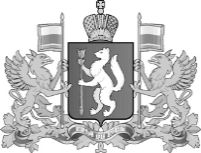 